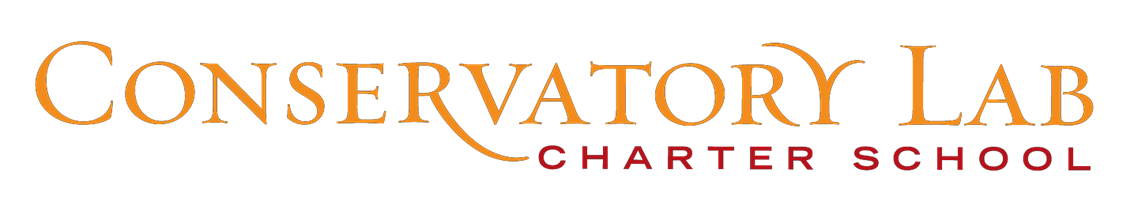                                           Manual  del Estudiante   y   la Familia                    &     Codigo de Conducta                                                                       Contenidos                                                                                                                                        PaginaBienvenidaNuestra Mision                                                                                                4Acuerdos de Aprendizaje Familia y Estudiante                                                5                       (Debe ser firmada y devuelta a la escuela)Programas Academicos y de Musica                                                                                                           Instruccion BalanceadaCursos Academicos: (Matematicas, Ciencias Sociales, Ciencias)             6Aprendiendo a Traves de la Musica                                                              7El Proyecto Auditivo                                                                                         8Apredizaje Expedicionario                                                                               9Trabajo de Campo                                                                                            9Tareas / Practicas                                                                                              9Aprendizaje Ludico Emocional y Social                                                         10Intervenciones y Enriquecimiento                                                                 11Evaluaciones                                                                                                      11Investigacion                                                                                                      11Dojo en la Clase y el Systema de Crew                                                           12Programa GeneralAsistencia                                                                                                            13Llegada  y  Salida de la Escuela                                                                        13Calendario Escolar                                                                                             13Dias de Nieve y Cierrapuertas por Emergencia                                            14Reglas  de  Uniforme Escolar                                                                           15Reglas  de Uso de Celulares                                                                             15  Artiiculos Personales                                                                                         16Politiica de Mantener su Distancia                                                                  16Reglas de  El Sistema                                                                                         16  Programa Alimentario                                                                                       17Salud  y  Bienestar                                                                                              18Comunicacion                                                                                                     19Reporte de Progreso y Libreta de Calificaciones                                           22Participacion de Padres  y/o Tutores                                                               23Procedimiento  de   Parent Compliant                                                            24Record  del Estudiante y Confidencialidad                                                     24Governance  de la Escuela                                                                                24Transporte                                                                                                           25 Servicios Estudiantiles                         Equipo  de  Apoyo al Estudiante  (SST)                                                           27Servicios de Aprendizaje del Idioma Ingles                                                   27Educacion Especial                                                                                           27Planes de Acomodacion                                                                                  28 Servicios de Consejeria                                                                                   29Testimonio de No-Discriminacion                                                                  29Politica de Promocion de Grado                                                                     30Reglas de Embarazo para los Estudiantes                                                     30                 Instruccion en el Hogar o en el Hospital                                                        30                 Estudiantes que Buscan Empleo                                                                     30Codigo de ConductaExpectativas Generales de ComportamientoConsecuencias Razonables                                                                              33Infracciones  Disciplinarias Menores y Mayores                                          34Infracciones Disciplinarias Relacionadas con el Transporte                       35Politicas de Supension  y  Expulsion                                                               36Uso de Fuerza Fisica                                                                                         37Disciplina de Estudiantes de  Necesidades Especiales                                39Politica de Derechos Civiles y de No-Discriminacion                                   39Vision del Manejo de Crisis                                                                              45Politica Contra  el   Acoso EscolarReportando y Respondiendo al Acoso Escolar                                             50Desarrollo Profesional y Entrenamiento                                                        57                                                         Bienvenidos  a  Conservatory  Lab !Mision:  Empoderar a un diverso de ninos comoo estudiantes, artistas y lideresa traves de una rigorosa y unica educacion academica y en la musica.  Enriquecemos a la comunidad en general a traves de presentaciones, servicio y colaboracion.Como una escuela laboratorio, desarrollamos y diseminamos approaches educativos innovativos  que impactaran positivamente en otros ninos y programas.Es un placer para mi darles la bienvenida a nuestra comunidad de aprendizaje. Esperamos trabajar con  sus ninos en el presente ano, un ano pleno de oportunidad y promesa para todos. Hemos armado un equipo inerdisciplinaio incredible a todo nivel.  Desde comienzos de Agosto, el equipo se ha preparado para dar la bienvenida a los estudiantes. Han pasado horas en su desarrollo professional planificacndo a corto y largo plazo, ambientado sus salones de clase y oficinas y establecido lazos fuertes y estructuras que favorecen la colaboracion.Nuestra matricula ha crecido hasta 400 estudiantes en nuestros dos locales, 320 ashiington Street y 2120 Dorchester Avenue. Pre-K a ^to. Grado tienen dos secciones por grado, mientras  7mo y 8vo tienen una.   Nuestra escuela parte de dos programas Aprendizaje por Expediciones y EL SItema, ambos comparten principios que apoyan fuertemente el desarrollo socio-emocional de ninos y adolescentes. Recientemente hemos sido designados como Escuela de Artes Ejemplar en vista de nuestros proogramas asi como por nuestra cultura de fuerte escolaridad y arte en los resultados sobresalientes logros academicos  y musicales.Nuestos estudiantes siguen creciendo como  academicos. El ano pasado l a produccion final de la Escuela Media,  El Rey Mono fue sobresaliente.  Proyectos basados en Construyendo con Los Tres Cerditos, Que hay  en  tu Bandeja,   Lo Cierto Respecto a las Serpientes,  y Retrato de un Artista tambien lograron gran mencion. Quinto grado desarrollo su propia pagina internet para compartir sus conocimientos de El Bosque Tropical mientras el Tercer Grado creo  un libro, Los PeregrinosWampanoag que fue del gusto tanto de estudiantes y padres de familia.  En elpresente ano profundizaremos mas nuestras expediciones de aprendizaje y se pilotearan nuevos tambien. A medida que nuestro alumnado aumenta, nuestras orquestas y  conjuntos   van ampliandose tambien.  El presente ano tendremos las siguientes orquestas:  Ellington (Primer Grado),  Abreu A y B (Segundo Grado en las dos secciones),  Bernstein (Grado 3), Abbado(Grado 4) y Dudamel (Grados 5 a 8).  Ademas tendremos tres conjuntos a nivel del la Escuela Media: Ives (Vientos),  Casals (Cuerdas Bajas), y Heifetz (Cuerdas Altas).   Coontinuaremos nuestra colaboracion con Pro-Arte. Desde lo Alto, la Orquesta  Landmarksy,  la Orquesta Filarmonica Juvenil de Boston.  Los estudiantes de Pre-K y K continuaran participando en sus respectivos conjuntos.  Este sera un  ano de intenso trabajo y presentaciones  para el deleite de muchos publicos diferentes a lo largo del ano.Conservatory Lab valora su comunidad profesional enraizada en un modelo de aprendizaje  que convierte el conocimiento en accion. Desde nuestro punto de vista, el profesionalismo esta definido  como honestidad e integridad basada en compromisos sociales y eticos, respuesta professional  interna e individual  y la habilidad  para contribuir en este campo. Tanto nuestros maestros con  los estudiantes, y los mismo estudiantes siendo nuestros maestros.  Esperamos aprender de sus hijos,  tanto como ellos aprenden de nosotros, y estamos entusiasmados de incluirlos a ustedes -la familia-  en  nuestra gran comunidad del Conservatory Lab Charter School.                              Acuerdos de Aprendizaje Familia y Estudiante   El Conservatory Lab Charter School es consciente de que una relacion fuerte entre los padres de familia y la escuela es importante en el desarrollo academico, social y emocional del nino.  Para edificar este vinculo, creemos que debemos alcanzar un acuerdo en las siguientes acciones cruciales para nuestro proposito y le pediimos que se una a nosotros para lograrlo:Me comprometo a contribuir a la educacin de mi  hijo (a) aceptando lo siguiente:Acuerdo en el Aprendizaje:  Juntos nuestro objetivo es apoyar el aprendizaje del estudiante. Nuestra mayor labor es asegurarnos de que el estudiante participe del proceso de aprendizaje tanto en la casa como en la escuela.  Por lo tanto, me comprometo a  que :Mi hijo(a) asista a la escuela regularmente, llegndo a la  hora, con el uniforme completo, listo para el dia escolar.  Mi hijo pasara todo el horario escolar dentro de la escuela reservando salidas mas temprano solamente en caso de  emergencias y citas medicas.Mi hijo(a) participara activamente en el programa El Sistema  acudiendo a las presentanciones y desenvolviendose en lo major de su potencial.  Mi hijo(a) recibira ayuda y apoyo en casa de todas las formas, para  lo cual se preparara para cada dia en la  escuela con apoyo y con practica en el instrumentomusical   y sus tareas. Le ubicare un area libre de distracciones  para tareas y practica. Si mi hijo(a) experimenta dificultad con las tareas o la practica en casa, contactare a su maestro(a) y solicitare  apoyo.Establecere metas a largo plazo  para mi hijo(a)  incluyendo que complete su educacion secundaria, para que este preparado para continuar estudios superiores  y crear estandares de excelencia para su vida.Acuerdo de Disciplina: Los ninos aprenden major cuando estan preparados para acceder  adecuadamente al plan educativo, estableciendo lazos  solidos con la comunidad y sintendose  bien con su comportamiento.  Teniendo esto en mente, me comprometo a :Apoyar las politicas de la escuela y sus procedimientos incluyendo el Codigo de Conducta, las reglas de dejar  y recoger al estudiante, la asistencia consistente,  y el comportamiento seguro en el transporte escolar.  Apoyare a la escuela si se me pide que recoja a mi hijo(a)  del programa  debido al incumplimiento  de reglas,  no participacion o continuo mal comportamienton (referido a Codigo de Conducta)Comunicare alegrias y preocupaciones  a la escuela, a los maestros y a la administracion. Tamben atendere e intentare comprender  cuando se me llame a comunicarme felicitaciones o preocupaciones  acerca del comportamiento de mi hijo(a) en la escuela.Junto con la escuela, buscare  apoyar a mi hijo para que logre convertirse en un ciudadano productivo, capaz y globalizado.Acuerdo de Asociacion: El nino no puede desarrollarse con alegria por su cuenta.  Necesita ayuda ayuda y guia para explorar las muchas facetas de su mundo.  Porque soy el mentor de mi hijo(a), me comprometo a :Asumir un papel activo  en la escuela  y ser un modelo.  Esto incluye  comunicacion appropiada  acerca de mis preocupaciones  asi como responder  a los requerimientos  y preocupaciones..Participare en las reunions  maestro-alumno y la revision del portafolio del estudiante.Me unire al Consejo de la Asesoria de Padres(PAC)  y  otras reunions y actividades de la escuela  en lo mejor de mis posibilidades.Aportare con mis talentos y destrezas a la escuela y en el aula de mi hijo(a)Leere las circuculares  para la familia , Family Notes y las comunicaciones que se me envien.Entiendo que al firmar este docuento , estoy aceptando las responsabilidades  anteladamente asumidas. Apoyando estas responsabilidades que asumo,  ayudare  a mi hijo(a) a que logre la excelencia academica,  musical, y socio-emocional.Firma del Estudiante: ______________________                    Firma del Padre o Tutor:__________________________.                                  Vision de los Programas Academicos y de Musica                     Instruccion en  LenguajeELA  (Lenguaje)Nuestra curricula de Lenguaje  expone a los estudiantes a desarrollar  un amor por la lectura  y los libros orientado a seguir de por  vida a medida que descubren y experimentan motivaciones que los llevan  a leer y escribir. Nuestro enfoque basado en los estandares del aprendizaje de lenguaje balanceado  incluye:FUNdations: De Kiindergarten a Segundo Grado se utiliza el programa  Wilson FUNdations basado en investigaciones para ensenar los fundamentos de las destrezas de la ensenanza del lenguaje las que incluyen el conocimiento fonologico, los fonemas y el deletreo de palabras.Lectura Guiada: De Kindergarten a Segundo Grado  el maestro provee instruccion  en grupos pequenos de lectores a fin de utilizar estrategias de lectura  como claves en el contexto, relaciones entre la letra y su sonido y la estructura de palabras. Esto a la vez que el estudiante lee libros de acuerdo a su apropiado nivel de lectura. Los estudiantes se concentran en el significado del texto y aplican diferentes estrategias de lectura  para resolver cualquier dificultad en la comprension.Taller de Lectura: De Kindergarten a Segundo Grado  se usa Unidades de Estudio para la Ensenanza de Lectura de Lucy Calkins para involucrar al estudiante con relatos y textos informativos.  Los estudiantes aprenden a preguntar, a  hacer conexiones para aclarar y hacer correcciones de comprension.  El taller incluye interaccion entre maestro-estudiante y estudiante-estudiante.  A fiin de habituar al estudiante al habito de leer independientemente  y que se conviertan en lectores exitosos  inclusive fuera del aula escolar.Lectura en Voz Alta: La eflexion critica, la comprension y practica de escuchar  y expresarse se practican durante el tiempo  diario de lectura.Lectura Compartida: Los maestros leen en voz alta libros en tamanos grandes  con letra grande  e ilustraciones para que los estudintes los puedan seguir. Esta experiencia de leer en forma compartida con la maestra  refuerza los conceptos del lenguaje escrito, palabras a la vista, habilidades de decodificacion  y estrategias de comprension.Taller de Escritura:  De Kindergarten a Segundo Grado  se usa Unidades de Estudio para la Ensenanza de Escritura de Lucy Calkins  con otros puntosde los estandares curriculares. El Taller de Escritura incorpora   un proceso critico por niveles en que los estudiantes interactuan  entre si y con su maestro  antes de revisar y editar su escritura antes de su publicar.  La  curricula anual para cada grado se alinea con el Massachusetts Common Core Estandares Estatales para brindar a los estudiantes la oportunidad de practicar y dominar los modos y generos de la escritura narrativa, poesia, escritura informativa /explicativa y escritura de opinion. En las expediciones de ciencias sociales  en ciencias  y ciencias sociales  los estudiantes realizan  investigacion por cuenta propia y colaboran entre si   sintetizando  y comunicando su aprendizaje para personas  iclusive mas alla de las aulas escolares.                                                                                              MatematicasLos maestros utilizan el curriculum Eureka para Matematicas  el cual  provee  un alto nivel de exigencia de acuerdo a los estandares estatales del Massachusetts Common Core  preparando a los estudiantes para los examenes MCAS y PARCCA la vez, asegurando que los niveles de instruccion sean diferenciados de acuerdo a las necesidades de los estudiantes. Las lecciones  enfatizan razonamiento riguroso y  practica y reflexion a traves de la resolucion de  problemas relacionados con el mundo real.                                                                                                    Ciencias Sociales   y  CienciaLa curricula de Ciencias Sociales y Ciencia se  presenta   a traves del metodo multidisciplinario Expeditions que se ha piloteado en Conservaatory Lab.  Por ejemplo, cuando el quinto grado estudia los cambios en el clima global, realizan experimentos , entrevistan expertos e investigan  para entender major las fuerzas meteorologicas que conducen a ellos.  Luego inician otro estudio para examinar  el impacto economico y sociologico  de los cambios climaticos en varias partes del mundo. Cada estudiante se especializa en un pais en particular y en una perspectiva en particular para luego asumir el rol de un verdadero cientfico.   Se les alienta a actuar y conducirse  usando  su conocimiento de Ciencias Sociales  y Ciencia.                                                                                       El Sistema               Basado en un modelo venezolano de instruccion por la musica  que Brinda  instruccion musical libre, intensiva en base a tocar en conjunto  en las zonas mas pobres de ese pais, El Sistema ofrece a cada nino dos horas diarias de instruccion musical, empezando en pre-kindergarten (K1).  En kindergarten (K2), los estudiantes escogen un instrumento de cuerdas para estudiar y aprender lo que significa ser parte de una orquesta.  Mientras algunos pasan a un instrument de viento o de percussion.  Mas adelante, cada estudiante forma parte de una orquesta sinfonica.                             EL logro del grupo es balanceado con atencion individualizada. Los estudiantes desarrollan  las destrezas y la confianza  de presentarse en forma artistica como solista  y logran  la empatia y contrinuyen al trabajo en grupo necesarios para contribuir  con los demas participes en el conjunto musical	                             A traves de una practica concentrada y diaria, los ninos aprenden a perseverar antelos retos , focalizar su atencion y sentirse orgullosos de los resultados de su trabajo.  Estos logros  sociales y emocionales  van paralelos  con el logro de producir bellos sonidos y desarrollar la habilidad de leer, escriibir , interpretar y crear musica.Sistematicamente evaluamos los logros  lo cual es parte de nuestra responsabilidad. Esperamos que nuestros estudiantes sean habiles en la Evaluacion de la Proficiencia en la Tecnica  del Instrumento   y  en el Consorcio Nacional de Instruccion Musical  a su  nivel apropiado.                                                                                Aprender aTraves de la Musica (LTME)                             La musica es fundamental al aprendizaje en Conservatory Lab.  Cada nino es alentado a indentificarse con el rol  de un artista , un investigador  y un lider.  Cada nino llega a ser habil  en un instrumento , conocedor del idioma de la musica, y  participante  activo en un conjunto musical.  Esta experiencia compartida  de tocar en una orquesta  define la cultura de nuestra escuela  y se convierte en un modelo para toda nuestra interaccion.    Al igual que en una orquesta,   todos somos  miembros de un equipo   con una unica voz  y un papel importante para el buen exito del grupo.                            Combinando  Expeditionary Learning, El Sistema  y otros programas y practicas en Conservatory Lab, estos programas se combinan en  un sinnumero de  proyectos y formas de  investigacion  basados en el aprendizaje.  Profesores academicos y de musica continuamente se comunican entre si   para lograr integrar las estrategias  de aprendizaje a traves del la curricula  y colaboran  en proyectos que  presenten un reto a  a los estudiantes  hacienda conexiones y aplicaciones a traves de las disciplinas                             Aprendiendo a Traves de la Musica se compone de un completo programa academico y  artistico  en Conservatory Lab a traves de tres components distintos pero interconectados:   Instruccion Musical y Presentacion (El  Sistema),  Apreciacion Musical (Proyecto Auditivo) y la conexion de la musica con el contenido de las areas academicas  (Expediciones de Aprendizaje a Traves de  la Musica).  Es un modelo flexible que promueve  la inclusion de la musica sin requerir que cada materia que se ensena diariamente sea con   musica.  Los cinco procesos del aprendizaje de la musica: escuchar, cuestionarse, crear, presenter y reflexionar, son evidentes  en esta curricula.                                                                                    El Proyecto de Escuchar                             Los alumnos de Conservatory lab hacen conexiones entre estilo musical, cultura y contexto  historico  a medida que van estudiando la evolucion de la musica en Occidente.  A traves del Proyecto de Escuchar, cada grado se concentra en un diferente genero de musica incluyendo musica folklorica,  country, musica de teatro, rock n’ rol,  musica clasica,  jazz, R&B y blues.  Al final de octavo grado, los estudiantes tienen en sus mentes una linea del desarrollo historico interrelacionando eventos politicos y culturales a traves de la letra de las canciones.                             El Proyecto de Escuchar empodera a los alumnos a crear opiniones  fundamentadas respecto a lo que escuchan, fundamentar sus preferencias personales con comentarios informados  y abrir sus oidos y mentes  a sonidos y culturas que no les son familiares.  A traves del arte y la musica, sostienen una conversacion con la Historia. Pulen su forma de escribir y su razonamiento critico  a la vez que  realizan  conecciones emocionales  con un periodo de la historia   y con individuos de aquellos tiempos.                                                                                 Aprendizaje Expedicionario                             El Aprendizaje Expedicionario es una filosofia y medio de organizacion  para iniciar y cultivar la pasion y  la genialidad en cada nino.                             Los estudiantes aprenden a preguntar, trazarse objetivos,  y buscar la informacion en sus fuentes. Sus estudios culminan en la creacion de productos utiles y bellos  que aportan valor real a la comunidad.                             A traves de su permanencia en  Conservatory Lab, los estudiantes se involucran en una progresion de Expediciones  de Aprendizaje a Traves de Expediciones en la Musica, una serie multidisciplinaria de  expediciones de aprendizaje alineada con los estandares del Massachussetts y el Common Core que integran Ciencias Sociales, Ciencia, Lenguaje, musica, matematicas y arte.                             Por ejemplo, cuando el Cuarto Grado estudio la Gran Migracion. Para ello, exploraron la poesia de Langston Hughes y sus contemporaneos para el desarrollo de la musica de Blues y el collage como expression de arte. Leyeron sobre la musica de esa epoca y  relatos de primera mano para juntar los motivos  por los que tantas familias afroamericanas se mudaron para el norte en la epoca del cambio de siglo.    Crearon graficos  para representar los cambios en densidad poblacional  a lo largo del tiempo.  Su arendizaje culmino en una presentacion  en su comunidad  en la que compartieron  trabajo en arte original, escritura, y composicion musicl  los cuales  transmitieron   su apredizaje y su reflexion personal a traves del proceso.                             Las practicas que constituyen la esencia  de Expeditionary Leaarning.  Se enfocan en objetivos de aprendizaje  alineados con  evaluaciones  formativas y sumativas, trabajo de campo,  experiencias locales, y aprendiizaje para server. Todo esto produce  y presenta  un trabajo de alta calidad  para publicos reales y la experiencia de aprender dentro y a traves de las artes.Hay diez principios que guian este trabajo:. La Prioridad  de Descubrirse a Si Mismo – El aprendizaje  require de reto  y de emocion.  Las personas  descubren sus habilidades, talentos y grandes pasiones en ambientes que ofrecen la posibilidad de  aventura y de lo inesperado. Para esto se require de perseverancia,  estar preparado,  de habilidad, disciplina y el deseo de alcanzar metas.  La tarea primordial del educador es la de ayudar a los estudiantes  a sobreponerse al temor incial, y descubrir su persona ademas de descubrir que poseen talentos que todavian estan por revelarseEmpatia y Solidaridad -El aprendizaje  se promueve mejor en grupos pequenos donde exista la confianza,  la solidaridad y el respeto mutuo entre maestros, estudiantes  y entre todos los miembros de la comunidad educativa.Las Grandes Ideas – Ensenar de modo que el estudiante desarrolle curiosidad por el mundo que lo rodea  creando situaciones de aprendizaje que los cuestione,  les de tiempo para experimentar y  tiempo para comprender  lo que van observando para de esta manera promover  una comunidad donde las ideas de un estudiante  sean respetadas y tomadas en cuenta.Exito y Fracaso – Los estudiantes deben pasar por la experiencia de establecerse objetivos ambiciosos  y confrontarlos con seguridad de lograrlos  o adquirir confianza y   capidad  para asumir retos cada vez mas exigentes. . Al misimo tiempo, , el fracaso  es la oportunidad de avanzar  y esforzarse para superar la adversidad, la debilidad  o la falta de objetivos   les ensena  lecciones de  coraje compasion y compromiso .Responsabilidad en el Aprendizaje -  Los estudiantes  se responsabilizan por su propio aprendizaje preguntando, buscando informacion, mostrando lo que han aprendido en presentaciones verbales y escritas.   Se preparan para ser evaluados  respecto a la  calidad de sus trabajos,   en base a la rubrica  y  tomando en cuenta   la retroalimentacion   de sus companeros.Colaborar y Competir – Se ensena de modo que el individiuo y el grupo se puedan desarrollaar con los valores de amistad y confianza mutua. Se alienta a los estudiantes a no a competir con sus companeros sino consigo mismos.Diiversidad e Inclusion – Ambos enriquecen   asombrosamete el poder creativo de la clase. La comprension y la habilidad para resolver problemas  en  grupo.  Asimismo, los maestros les piden investigar,  evaluar y apreciar los diferentes relatos, talentos y recursos de sus propias comunidiades y culturasEl  Mundo Natural – Una relacion directa de respeto con el  mundo natural  refresca el espiritu humano y revela las lecciones importantes  de los  ciclos recurrentes de causa y efecto.   Los estudianes aprenden a ser guias en la tierra y de generaciones futuras.Servicio y Compasion – Somos parte de una tripulacion, no pasajeros casuales.  Nos fortalecemos con actos de servicio a los demas.                                                                                  Trabajo  de  Campo                             El trabajo de campo es una parte importante de nuestro curriculum brindando a los estudiantes las experiencias fuera de la escuela que directamente estan relacionadas  a lo que aprenden en el salon de clase.  Se espera que todo trabajo de campo fuera de la escuela este relacionado  de manera significativa con  la Infraestructura Curricular de  Massachusetts y la del  Conservatory Lab.  Unos pocos ejemplos son el hacer un recorrido por el vecindario,  recolectar  especimenes de Thompson’s  Island  o explorar el Freedom Trail,   escribir poesia en la Laguna Walden o  visitar una factoria.  El trabajo de campo da a los estudiantes  la oportunidad de explorar  los temas de studio de forma mas acuciosa, trabajar con especialistas , formular preguntas, y explorar nuevas formas de obtener conocimiento del mundo a su alrededorA los padres de familia siempre se les notifica de  los trabajos de campo que se realizaran fuera de local                                                                      escolar. Las familias pueden contribuir con algo minimo al costo del viaje y / o acompanar   a los maestros cuando sea necesario  asi como   participar en las actividades  del viaje tambien.                             Se pide a los padres de familia que firmen una autorizacion que permita  a los estudiantes participar en el  trabajo de campo. Este formulario de permiso se firma en Septimbre - Vea el paquete de formularios adjunto.   Antes  de cada viaje, tambien se envia a casa  un aviso del viajes y se pide algun pago voluntary ara cubrir los costos.  Si no puede pagar, avise a la maestro  o  al director  el dia anterior al viaje.                              Para contactos de emergencia Conservatory Lab debe tener EN TODO MOMENTO su informacion personal incluyendo direccion domiciliaria , telefono celular, telefono en su trabajo  y correo electronico de los padres o tutores                                                                                     TAREAS  y PRACTICAS                             Asignamos tareas porque pensamos que  apoyan a nuestros jovenes estudiantes a desarrollar disciplinas necesarias para converstirse  en personas de estudio .  Se espera que los estudiantes  completen su tarea asignada en forma independiente  en los niveles altos de primaria y escuela media.  (de 3ro a  8vo).      Para los grados K, 1 y 2 requerimos que los ninos lean en casa con un adulto o independientemente dependiendo de su habilidad lectora.   Igualmente, como musicos se espera que los  estudiantes practiquen su instrumento en casa cuando se les asigne.                             Se sugiere que los padres revisen la tarea con el nino  y lo ayuden en las areas que puedan  ser dificles.  De este modo, mostrarles  que valoran su avance academico.  Sin embargo, si el padre ayudara a hacer casi toda la tarea, esto no ensenaria al nino a ser independiente.                             Como musicos, los ninos necesitan practicar en casa cuando se les asigne tarea.  Estan bien entrenados  en su tarea musical  y no tendrian problema de realizar su practica en casa.  Se pide a las familias que den un espacio seguro para guardar el instrumento  en casa, que alienten el esfuerzo y sean un publico entrusiasta  para sus hijos.                             Si hubiera estado ausente,  el estudiante debera completar la tarea al volver a la escuela.  Si un nino acumula una cantidad significativa de tarea no hecha, se programara  una reunion con la familia  para fijar estrategias  a fin de que se  ponga en regla.                             Contacte al profesor de su hijo  para mayor informacion respecto  al tipo de  tarea y los procedimientos para practicar en casa.                                                                      Aprendizaje Socio-Emocional  y  el JuegoCirculo Abierto: Conservatory Lab enfatiza  el desarrollo socio-emocional, y academico en una comunidad escolar fuerte y a la vez segura. El objetivo es facilitar un nivel de aprendizaje optimo.  El enforque pedagogico socio-emocional utilizado para disenar las lecciones y las actividades  estan basados en la premisa de que el estudiante aprende mejor  cuando posee ambas habilidades tanto academicas como socio-emocionales  Nuestro enforque consiste en practicas a nivel de toda la escuela  como esta del  CircuLo Abierto (Open Circle)  y Tripulacion  (Crew)  para deliberadamente  ayudar al nino a construir  destrezas academicas y socio-emocionales.En nuestra escuela de nivel primario, grdos K-1 a 5, utiliziaimos el programa Open Circle posibilita  guiar nuestro aprendizaje  (SEL). E La razon de ser del programa es la Curricula de Circulo Abierto  desde Kindergarten hasta Quinto Grado, el cual integra  resultados de investigaccin en el desarrollo infantil  con las demas practicas de ensenanza.               El enfoque de esta curricula es holistico  e incluye  entrenar al adulto  para que sea un modelo  en la vida del nino  ensenandole  y demostrandole  los principios de la comuicacion, responsabilidad, la cooperacion, el respeto y la seguridad en si mismo.  Estos principios son esenciales para desarrollar sus vidas plenamente.  A traves del la curricula de Circulo Abierto, toda la escuela se convierte en una comunicacio en la cual todos los participantes- ninos y adultos  juntos trabajan para resolver conflictos y construir relaciones  que reflejan   la manera como la  sociedad funcionaria de la mejor forma.Tripulacion (Crew): En nuestra escuela media, (6to a 8vo grado)  utilizamos un modelo de consejeria para guiar el aprendizaje socio-emocional del estudiante.   Programas de Consejeria  impactan  el plan de apoyo del aspecto academico de toda la escuela.  Consejeria es importante para individualizar  un ambiente personalizado del aprendizaje  donde todos los estudiantes son bien conocidos por lo menos por  un  profesional adulto de la escuela.  Adicionalmente, la estructura  y un conjunto de practicas ayudan a  hacer un seguimiento y apoyar el progreso academico  y la preparacion para continuar estudios a nivel superior una vez concluidos los estudios secundarios.Juegos:                El Conservatory Lab Charter School promueve  un estilo de vida saludable y seguro para cada estudiante    apoyando  comportamientos tales como un nivel de nutricion optima y una actividad fisica regular.           A traves de modelos positivos  y brindando oportunidades de aprendizaje a traves de la practica, Conservatory Lab integra y enfatiza  la actividad fisica a lo largo del dia.  Una buena salud  en general es   parte de la mision de la escuela  de las siguientes maneras: Logra buena asistencia del estudiante, optimiza el desenvolvimiento y el  potencial del alumno a fin de  asegurar que ningun estudiante quede relegado.                             Deportes, el juego y la actividad fisica sirven como elementos catalizadores para lograr un buen desarrollo fisico y socio-emocional en  nuestros estudiantes.   Contribuyen a formar habitos saludales que llevaran a brindarles una mejor  calidad de vida.    Los maestros de aula son alentados a jugar con los ninos  e incorporar  breves tiempos de juego dentro del horario escolar  lo mas que se  pueda.                                                                   Intervencion  y  Fortalecimiento Educativo                             A lo largo del ano escolar, los estudiantes pasan a traves de muchas etapas academicas y emocionales. Conservatory Lab se asegura que los estudiante cuenten con apoyo  durante estos periodos de fortalecimiento  ofreciendoles una variedad de opourtunidades educativas durante el dia escolar. La presente seccion delinea algunas de los sistemas que tenemos implementados para el presente ano escolar.                             Cada dia  tomamos decisions de cual es la major manera de educar a nuestros estudiantes para que rindan su major potencial academico, artistico y socio-emocional . Admitimos que nuestros alumnos poseen una variedad de destrezas , talentos y recursos.  Nuestro papel como educadores  consiste en  modelar estos comportmientos  a lo largo del dia.  No es un enfoque rigido  pero valora la flexibilidad y la colaboracion entre maestros de todos los niveles y materias  Se enfatiza aquello que sea  lo mas conveniente  para el  estudiante.En Conservatory Lab:. Con seriedad tomamos en cuenta la presentacion y la actuacion para que den un resultado exitoso, un aprendizaje positivo  para el  participante. Este  trabajo de calidad require de tiempo , esfuerzo y  practica. No apresuramos a los estudiantes  pero si esperamos que todos se sientan comodos actuando en  una variedad de escenarios.Las Revisiones de la Informacion de los estudiantes permiten a los maestros y a todos aquellos involucrados  en su  progreso reunirse y ver  las formas en que se necesite diferenciar la instruccion.  En equipo nos reunimos con frecuencia  para revisar  los datos de los alumnuo arrojados por las evaluacioes dadas . Vemos el caso de determinados  estudiantes en particular  para disenar intervenciones y extensiones  para que puedan lograr  su mejor potencial.Nuestro Sistema de Aprendizaje a Traves de la Musica  es  producto de detallada investigacion y proyectos creativos que fortalecen las experiencias de aprendizaje.  Este modelo basado en proyectos incorpora instruccion individualizada y diferenciada  en las areas de lectura, escritura para fortalecer  destrezas  para la investigacion.  A su vez, permite a cada estudiante  trabajar en su potencial y   colaborar en el product  final del grupo al que pertenezca .                                                                                  EVALUACIONES                             El Conservatory Lab Charteer School participa en evaluaciones a nivel estatal.  Ademas utilizamos evaluaciones universales para identificar las destrezas y retos  de todos los  estudiantes asi como supervisar su fortalecimiento  a lo largo del ano.  Los maestros utilizan una combinacion de evaluaciones internas y formativas para medir el aprendizaje y adecuar la instruccion a cada estudiante.                                                                                INVESTIGACION                             De tiempo en tiempo, proyectos de  investigacion educativa  se llevan a cabo en Conservatory Lab ya sea como evaluaciones internas o de acuerdo con otras instituciones de la comunidad.  Por ejemplo, Conservatory Lab es la sede  del  Modelo de investigacion  “Aprendiendo a Traves de la Musica”.                               Se evalua el impacto del modelo en los estudiantes asi como en todo el ambiente escolar. Si se disena o implementa un Proyecto en el que su hijo ha de participar, las familias son  informadas respectoa lo que la investigacion buscara asi como de los resultados una vez que el Proyecto este terminado.                                                                                    Programa General                                                                                       Asistencia a ClasesLLEGADA: Primaria (K1-5): El dia escolar empieza a las 7:15.  La escuela no tiene  implementacion para que dejen a sus hijos mas temprano  de esta hora, asi que a ningun nino se le permitira el ingreso a la escuela sino hasta las 7:15 AMESCUELA MEDIA (6-8): Los estudiantes de la Escuela Media  inician  el dia escolar a las 7:50.  Existe un programa para recibirlos antes de las 7:50 unicamente si son estudiantes que utilizan la BPS Trnsportation.  No  hay un programa o personal que pueda recibir a los estudiantes antes de las 7:50 AM.   Antes de esa hora, los estudiantes que lleguen  mas temprano, no podran ingresar al local escolar.AUSENCIAS:        La asistencia tiene unl azo directo con los logros academicos. La inasistencia frecuente impacta en el aprovechamiento academico. Las leyes del estado de Massachusetts  estipula que a menos que los ninos se encuentren enfermos, deben estar en la escuela puntualmente cada dia.  Las ausencias seran disculpadas solo por las siguientes razones:Enfermedad o dano fisico.  Para  todos los motivos  anteriores,  la ley del Estado de Massachusetts estipula que los padres deben notificar a la escuela 24 horas antes como minimo. Por telefono al (617)25448904  anexo 100, comunicar cada dia que el estudiante vaya a estar ausente. Se puede dejar como mensaje  en cualquier momento. Al llamar,  indique: 1) Su nombre,   2) el nombre del estudiante,   3)el grado en que el estudiante esta, y   4)  el motive de la ausencia.   Cuando su hijo(a) retorne a las escuela , enviara usted una nota escrita explicacndo los motivos de las ausnecias .Todo otro tipo de  ausencia no es justificada.    Tres ausencias constituyen referir al estudiante al director para revisar su caso.   Adicionalmente, tardanzas excesivas  seran motivo de referir el caso al director.   Si su hijo(a) llegara a tener un exceso de ausencias por motivos medicos, (mas de 14 al  ano),   la escuela requerira un certificado medico por cada ausencia o sera referida a la Oficina del Director para su revision.El Capitulo 76, seccion 1 de la Ley General de Massachusetts estipula que los ninos entre los seis y dieciseis anos deben asistir a la escuela. Si un nino tiene mas de siete ausencias no justificadas en un periodo de seis meses,  la escuela debe referirlo al Departamento de Ninos y Familia.    TARDANZAS: La escuela  empieza a las 7:15 para los estudiantes de primaria y a las 7:50 para la Escuela Media. Las tardanzas son un detrimento al rendimiento del nino y del salon de clase en general. Cuando un nino  llega tarde se priva de  de los beneficios de la mas importantes de esa parte del dia porque  el plan de clase esta delineado.  Tardanza excesiva se considera cuando el nino llega  15 minutos o mas tarde en primaria  y 10 minutos en la Escuela Media. La tardanza de 5 o 10 minutos  es igualmente danina. Generalmente es responsabilidad de los padres. Ayude a su nino a aprender la valiosa leccion personal de la puntualidad.  Es una gran habilidad para la vida.  Los ninos que llegan tarde  compensan el tiempo de tardanza en la hora de recreo o de  almuerzo. En caso de la Escuela Media,  se compensa durante el periodo de detencion.  Cuatro tardanzas se consideran como una ausencia.  Tardanzas continuas seran referidas  al Director  y seran revisadas por el.HORA DE SALIDA: Toda salida temprana debe SER  no mas de las 3:10 para asegurar la seguridad de todo el alumnado. Los padres o tutores deberan contactar al maestro.Escuela de Dorchester Ave (Grados 3-5) Lunes, Martes, Jueves y Viernes                             3:40 pm (Todo cambio de hora debe reportarse antes de las 12:00)  Miercoles                                                                   11:40      (Todo cambio de hora debe reportarse antes de las  9:30 AM)Escuela de Washington St (Grados K1 – 2)            Lunes, Martes, Jueves y Viernes                              3:35 pm  (Todo cambio de hora debe reportarse antes de las 12:00)Miercoles                                                                     11;35 am (Todo cambio de hora debe reportarse antes de las 9:30 am)Los alumnos de la Escuela Media salen a las 3:35 pmTodos los estudiantes deben ser recogidos a la hora asignada. Familias que dejan a sus ninos sin recoger en forma consistente seran referidas al director. Si no se recoge a un estudiante se llamara a la policia y se reportara a Child Services.RECOGER TEMPRANO:  SI debe recoger a us hijo(a) mas temprano, debera seguir el siguiente procedimiento:. Envie una nota o llame a la escuela antes del medio dia o antes de las 9:30 los  Miercoles a fin de que podamos informar al maestro y al nino..Cuando lo viene a recoger, firme la salida  con la recepcionista. que se enuentra en el escritorio de la entrada..Espere por su nino en el area de recepcion. No debe ir al salon de clase a recogerlo.Todo recojo temprano debe llevarse a cabo antes de las 3:10 o a las 11:00 los Miercoles.Las horas de llegada y de salida son horas de mucho movimiento. No es el momento apropiado para hablar con el maestro. Si desea conversar con un maestro, dejele una nota con la recepcionista , enviele un correo electronico al maestro socilitando una reunion, o dejele  un mensaje en su correo de voz. Su colaboracion contribuira  a que estos momentos del dia transcurran mas fluidamente sin interrupciones.Cambios en la Hora de SalidaSi hubiera un cambio en la hora normal de salida del estudiante,  el padre o tutor enviara una nota con el nino en la manana y llamara a la escruela para confirmarlo.    A los ninos se les permitira salir con alguien distinto a su padre o tutor  solamente con permmiso escrito y la correspondiente identificacion.                                                                                 CALENDARIO  ESCOLARConservataory Lab conforma su cronograma  de acuerdo al calendario escolar de la ciudad de Boston para la mayor parte de los dias y periodos vacacionales.  Verifique cuidadosamente la diferencis con el BPS.   En los  dias que tenemos clase y las escuelas  publicas de Boston BPS no tienen, se espera que los estudiantes asistan  a clase en esos dias. Si desea obtener una copia del calendario escolar, visite  www.conservatorylab.org   o comuniquese directamente con la escuela. Con gusto le enviaremos una copia impresa del calendario escolar.l                                                         Dias de Nieve y Cierrapuertas de EmergenciaConservatory Lab se cierra cuando las escuelas publicas de Boston lo  hacen;  tambien en caso de temperaturas extremas.  Las suspensiones de clase se transmiten por WBZ (AM980),  WCRB (102.5 FM), lo canales de television 4, 5 y 7. Si la escuela cierra a otras horas, o  reabre antes que las escuelas publicias,  utilice una cadena de telefonos para notificar a los maestros , a los padres y  tutores.  Si se espera  una tormenta fuerte, la escuela podra cerrar mas temprano lo cual  se notifica a las familias. Si hubiera una excepcion, Conservatory Lab telefoneara a su casa informando la emergencia. Cualquier duda, llame a la escuela.                                                               Reglas del Uso del UniformeEscolarEl uniforme escolar de Conservatory Lab Charter School se puede adquirir en www.allensuniforms.comCamisas: Las camisas de los uniformes se pueden  usar en toda ocasion. Si desea usar un T-shirt debajo del uniforme escolar, esta debe ser de color blanco.  El  T-shirt interior no puede ser de manga larga.  Los uniformes no se pueden modificar,  recortar  o escribir sobre ellos  y  las camisas deben colocarse dentro del pantalon.Pantalones y  faldas:   Ambos deben ser de color khaki. En epoca de calor,  pueden usar pantalones cortos . Si llevan una camisa, sugerimos que sea la  modelo “skort”  que es una camisa con los pantalones cortos  en una sola pieza.   Si lleva falda, sugerimos la “skort”. Las variaciones se pueden ver en  www.allensuniforms.com. Todo pantalon o falda corta debe llegar minimo a la rodilla.Calcetines., Mallas:  Deben usarse todo el dia y solo en color blanco o negro.Zapatos: Los zapatos que se usen deben ser con suela de cuero y que cubran los dedos del pie. No deben usarse zapatillas con luces,  que parpadeen o que hagan sonidos, o con ruedas incorporadas al zapato.Joyeria: Joyas que distraigan la atencion no estan permitidas;  aretes o aros discretos si.Sombreros y Bandanas no estan permitidas pero accesorios  para la cabeza por motivos religiosos, si.Maquillaje: No se permite maquillaje excesivo.Ropa para Usar al Aire Libre: Todo estudiante debe traer consigo ropa especial para salir al aire libre: Gorro, bufanda, abrigo, pantalones abrigadores, guantes,  especialmente en el invierno.  Se cologaran en ganchos en el salon de clase.  A lo largo de todo el dia  los estudiantes salen al exterior en diferentes momentos. Por eso deben vestirse de acuerdo al clima.Vestimenta  para Conciertos: Todos llegan a la escuela con una combinacion de negro en pantalones o faldas, y color blanco, las prendas de arriba;   puede ser una camisa negra o  vestido o pantaloes y blusa blanca. Todos deben usar zapatos de color egro.Nuestros uniformes muestran un compromise con  la cultura del colegio a fin de que a nuestros alumnus se les identifique  en trabajos de campo  o en una emergencia . De ese modo tambien  se reduce la presion social  o ansiedad entre companeros.Estudiantes que no lleven el uniforme, tendran un reporte  de violacion a la regla. Repetidas violaciones a estas reglas resultaran en una reunion con los padres de familia.  Tome nota que la escuela reconoce  una dispensa en caso de motivos religiosos o medicos.Los ninos de los grados menores deben tener una muda complete de ropa en la escuela para usarla en caso de accidentes en el bano. Se llamara a las familias que no tengan esta muda de ropa para que recoja a sus hijos.Se pide que marquen la ropa de sus hijos, especialmente sweaters, chaquetas, sombreros, gorros, mitones , guantes y bufandasNo habra cajade objetos perdidos . Los maestros trataran de ubicar al nino inmediaitamente  con su prenda perdida.  Una vez al mes se donara  la ropa no reclamada a obras de caridad.Si hay una oportunidad en que los ninos pueden venir sin uniforme, se  avisara a los PPFF.                                                                    Politica de Telefonos Celulares.El avance tecnologico ha cambiado.  Las familias ahora dependen de comunicaciones rapidos entre sus miembros. En vista de situaciones serias  como el uso inapropiado del intenrnet y las camaras, el cyberbullying y el texteo entre alumnos y de otras escuelas,  est7a prohibido que los estudiantes los tengan  durante el dia. Deben estar apagados y no a la vista o mientras estan dentro del local escolar. En cada piso hay  lineas de llamada de  telefonos fijos. No hay ninguna razon para que un estudiante necesite usar  cellular dentro del horario de clase. Si usted necesita hacer llegar un mensaje a su hijo(a),   llame a la escuela  directamente y se le asistira . El personal de la escuela siempre notificara a las familias directamente en caso de una emergencia o enferemedad.Si un estudiante tiene en su poder o utiliza un celular durante el dia, el telefono sera confiscado inmediatamente. Luego de ser confiscado, un administrador de la escuela lo guardara   hasta que un padre o tutor pueda venir a  recogerlo.  Pedimos la colaboracion de los padres  por la misma seguridadd de los estudiantes.Muchos de nuestros alunnos no comprenden los danos y/o peligros que resultan del uso de estos aparatos, ncluyendo el cyberbullying. Haga el favor de tener una conversacionseria con su hijo(a)  respecto  al uso apropiado del celular de acuerdo a las reglas que la escuela.                                                                           Articulos Personales Juguetes, articulos electronicos y otros articulos personales deben permanecer en casa. La escuela no se hace responsable de objetos rotos, perdidos o robados que  se traigan de la casa.   El articulo se confiscara  y uno de los padres de familia o tutores  tendra que venir personalmente a recogerlo.                                                                             TocamieintosSomos una escuela donde se hacen muchos high-5 , estrecharse las manos, abrazos, cogerse de las manos para ciertas actividades.  Sin embargo, las reglas de nuestra escuela prohiben a los ninos tocarse o besarse a si mismos o a otros de manera inapropiada. Buscamos  situaciones saludables de afecto pero no se permite por ejemplo,   andar “de novios” en la escuela. Nos esforzamos por proteger a los ninos  de que eviten tocamientos indebidos;  A los ninos  se les instruye en saber mantener  distanciais fisicas saludables entre ellos mismos y demas personal.El personal esta informado de los procedimientos apropiados  para expresar preocupacion al notar estas senales.  Si alguien presume algun abuso  debe reportarlo inmediatamente  a la administracion. La cual abrira inmediatamente una investigacion y procurara la inmediata seguridad de los ninos.  De acuerdo a la investigacion, el Departamento de Ninos y Familias o/y   la policia seran informados  para que contribuyan a  la investigacion. Reportes de este tipo brindado por  algun adulto se reportaran como sospechosos  por  si fuera en el hogar o producto de bullying.El objetivo de esta politica es  proteger a los ninos  para que sepan reconocer  interacciones  saludables  con companeros y con adultos.  Las rutinas  entre maestros y estudiantes  como parte de la  rutina escolar son claras pero es nuestro deseo   aclarar lo que se constituye   apropiado    para que los alumnuo puedan identificar  aquello que pareceria inusual  si esto ocurriera en sus vidas.                                                                     Politica  de  El SistemaLa totalidad del alumnado debe participar en El Sistema como parte integral de la curricula escolar. Esto incluye asistir a todos los conciertos  que se den durante el horario escolar. Los estudiantes deben seguir las reglas y las normas durante su tiempo en las clases de musica y de la ciudad. La mision de nuestra escuela esta disenada a traves de la Musica en el programa de El Sistema.  Por lo tanto,  de cada nino se espera que participe de lleno en el programa, asista a conciertos, y actue con su major potencial.    En caso de que un estudiante se rehuse a participar en las clases de musica, se pedira que los padres los recojan de los programas.  Si esto ocurriera, se hara un cambio de horario para el cual el padre de familia debera recoger al nino  mas temprano diariamente.  No podra tener servicio de autobus escolar. Reglas de la Rosin y el ReedPara los Alumnos de Instrumentos de Cuerdas y sus FamiliasLa colofonia es un accesorio musical  que aumenta  la calidad del sonido. A comienzo del ano los estudiantes de instrumentos de cuerdas reciben una colofonia (rosin) con su nombre y el numero de su instrumento.  El estudiante sera responsable de su rosin y pagara $2 si lo pierde. Esta pohibido que ningun estudiannte toque el rosin de otro companero.Inistrumentos de Viento y FamiliasLos estudiates que toque instrumentos de viento, a medida que progresan, deben tomar mas responsabilidad por losaccesoriosqueacompanan sus instrumentos asi coo los panos para limpiar la flauta, las cuerdas del clarinet ,lel aceite para la valvula de la trompeta  y la lubricacion para el trombone.  Sepedira a las familias que iinstruyn a sus hijos en esta responsabilidad. Por elmomento estamos epezando con clarinetistas de segund ano. Quienes podranpedir sus propias cuerds a traves de la internet. Las familias recibiran mas informacion respectoa esto.Reglas para las Lecciones Privadas.Todos los estudianntes de Conservatory Lab reciben instruccion en el uso  de su instrumento como parte del programa    El Sistema. Si los padres de faamilia quisieran clases adicionales a nivel particular o privado, pueden solicitarlas   y la escuela les recomendara algun instructor particular. Sin embargo , es  nuestra politica   que los maestros  que actuaalmente laboran para la escuela  no den clases particulares a nuestros mismos alumnus despues del horario escolar.    Reglas para Llevar el Instrumento Musical a CasaLs familias deberan asistir a una reunion informativa de como cuidar el instrumento cuando el estudiante lo lleva a casa. Las familias deberan firmar un acuerdo asumiendo complete responsabilidad del costo del instrument   por si se pierde o dana. SI algun instrument es danado  al proposito por un estudiante, este sera conducido  a la adinistracion para tomar acciondisciplinaria.  A cada estudiante de Conservatory Lab  de los grados 1-8 se le asigna un (1) instrumento, que será proporcionado por la escuela.                                                                  Programa de AlimentaciónConservatory Lab ofrece un programa de desayunos y almuerzos escolares. El desayuno y el almuerzo se pueden comprar y están disponibles con costo libre o reducido a los que califican. Los estudiantes también pueden optar por traer el almuerzo de su casa. Pedimos a cada familia que devuelva firmado  el Formulario de Comidas a la escuela para que sepamos qué estudiantes califican para el programa de almuerzo gratis o reducido. Incluso si no planea utilizar  el programa de comidas, tener este documento firmado por usted es extremadamente útil para la escuela. Nos ayudan a determinar las fórmulas generales de gastos a nivel de  toda la comunidad escolar.Conservatory Lab no tiene servicio de cafetería. Las comidas son entregadas diariamente con  alimentos frescos de la ciudad y cumplen con todos los requisitos de alimentos nutricionales. Es el mismo menu, por lo que la escuela  no puede proporcionar sustituciones distintas a las que aparecen en el menu diario. Si tiene restricciones religiosas o dietéticas, comuníquese con el asistente administrativo de la escuela para un calendario mensual de comidas. De este modo usted podra coordinar algunos alimentos  que su hijo/a  no podrá comer en todo o  parte de un menu diario  (por ejemplo, restricciones alrededor de lácteos, cerdo, ternera, etc.).Además, si no califica para el  programa de almuerzo gratuito y debe pagar el precio completo o una tarifa reducida para el desayuno y el almuerzo,  la escuela  debe recibir el pago mensual en su totalidad al comienzo de cada mes para que su hijo participe en el programa. Falta de cumplimiento con el pago puede resultar en la suspensión del programa hasta que todos los pagos sean recibidos. También trabajamos con las familias para crear planes de pago para las familias  que  enfrentan  dificultades financieras. Manténgase en comunicación con el coordinador de comidas para que se le informe acerca de las opciones que pueden ser útiles para usted.Informe a la escuela si su hijo tiene alguna alergia a los alimentos y no debe tomar  alimentos específicos.   Haremos  todo lo posible para vigilar y mantener aquellos  alimentos lejos de un niño alérgico, es en última instancia la responsabilidad del niño no comer alimentos prohibidos.  A los estudiantes que traigan el almuerzo se les pide que empaquen alimentos saludables. La soda, el caramelo y las virutas no se consideran alimentos sanos o apropiados para el almuerzo y serán devueltos a casa sin comer. Soda y dulces serán descartados.No envíe recipientes de vidrio, ni nada que requiera calefacción o refrigeración. Además, a los padres se les pide que no manden  "comida rápida" a sus hijos para  el día escolar.EL CONSERVATORY LAB  ES UNA ESCUELA LIBRE DE CACAHUATES, nueces y almendras. Le agradecemos  por no enviar alimentos con  cacahuate o nueces a la escuela.En el interés de ser una comunidad que respeta la diversidad, no habran  comidas o celebraciones  asociados con cumpleaños o fiestas religiosas. Gracias por su cooperación.                                                                     Reglas  de  SaludENFERMEDADES CONTAGIOSASLa escuela notificará a los padres / tutores cuando ocurran casos de enfermedades transmisibles  graves en cualquier area  de la escuela.No envíe a un niño a la escuela bajo las siguientes circunstancias. Es obligación del padre o tutor   informar a la escuela de cualquiera de los siguientes:● El niño ha tenido fiebre las ultimas  24 horas● El niño tiene conjuntivitis ("ojo rosado")● El niño ha vomitado esa mañana o la noche anterior● El niño tiene estreptococos● El niño tiene heridas abiertas, tiña, o enfermedades infecciosas de la piel o enfermedad contagiosa● El niño tiene piojos o liendres (huevos de piojos)ENFERMEDAD O LESIÓN EN LA ESCUELAConservatorio de laboratorio tiene una enfermera que los servicios de ambos edificios. Un niño con pequeños golpes, magulladuras o abrasiones serán tratados en la escuela. Tenemos personal capacitado en RCP y primeros auxilios. En el caso de fiebre u otros signos de enfermedad, la familia debe recoger al niño. El niño debe ser recogido en un plazo de 30 minutos por un adulto identificable (se puede requerir una identificación).EMERGENCIAS MÉDICASEn caso de una lesión grave o enfermedad grave, se hará todo lo posible para notificar a un padre o tutor,  o a la persona de contacto de emergencia. Si no se puede localizar a nadie, la escuela llamará al 911 para recibir servicios de ambulancia. Si el niño está en condición estable, la ambulancia llevará al niño al hospital solicitado por los padres o tutores que indiciaron en el formulario de emergencia médica. Si el niño está en condición no  estable, será llevado al hospital más cercano (Hospital Carney). El padre o tutor es financieramente responsable de todos los gastos incurridos por la ambulancia y el hospital.REGISTROS (Vea también Información de Contacto Familiar y Formas de Salud)Los padres o tutores deben presentar lo siguiente a la escuela antes de que comience el año escolar (vea el paquete de formularios de salud):1. Un nuevo formulario de historia de salud llenado por el padre o tutor2. El informe más reciente del examen físico, debe haber sido realizado  dentro de los últimos dos años3. Formulario de contacto de emergencia, indicando la información adecuada  y el hospital de su preferencia  para usar en caso de una emergencia (vea el paquete de formularios de salud)4. Una historia de inmunización actualizada.Los registros de salud deben ser devueltos firmados a la escuela antes de que comience el año escolar. Los estudiantes que no los presentn  serán excluidos de la escuela  sin exceppcion si  no se reciben los registros medicos.Los maestros revisaran los registros para estar enterados de cualquier condición médica especial.  Se pide a los padres o  tutores que informen sobre cualquier problema especial a  los maestros y miembros del personal apropiado.MEDICAMENTOSLos estudiantes de Conservatory Lab NO DEBEN TRAER  ningún medicamento a  la escuela. Si un niño debe ingerir  medicamentos recetados en el horario de la  escuela, requerimos una orden escrita del médico y un permiso por escrito del padre para cada medicamento. Esto se aplica a todos los medicamentos, incluyendo inhaladores, Tylenol, y los medicamentos de alergia.La escuela tiene una enfermera escolar que visitará ambos edificios diariamente. También estamos en acuerdo  con Carney Hospital en caso de emergencia. Si su hijo tiene una condición médica que requiera medicación,  comuníquese con la enfermera Sra. Rolda Lawrence para discutir la mejor manera de supervisar adecuadamente la salud de su hijo/a.Política de BienestarPolítica / Intención / JustificaciónConservatory Lab Charter School promueve un ambiente de aprendizaje total al apoyar el bienestar, las prácticas de estilo de vida positivo, la nutrición óptima y la actividad física regular. La escuela contribuye al estado de salud básico de los niños a través de modelos positivos y facilitando el aprendizaje a través del apoyo y promoción de una buena nutrición, prácticas de salud proactivas y actividad física. En general, una buena salud fomenta la buena asistencia de los estudiantes  a clase y optimiza el potencial de rendimiento de los estudiantes para asegurar que ningún niño quede relegado.                               El propósito de la política de bienestar es asegurar que cada estudiante reciba oportunidades continuas diseñadas para maximizar la perspectiva de que el estudiante tome decisiones positivas durante toda la vida. La educación para la salud proporciona un contenido crítico para que los estudiantes desarrollen y demuestren conocimientos, actitudes y prácticas relacionadas con la salud. La educación física y la actividad física regular son una parte integral de la educación total de los estudiantes, lo que contribuye al desarrollo físico del individuo a través de la promoción y la apreciación de la aptitud física. Asimismo, los servicios  de alimentos proveerán a los estudiantes con una variedad de alimentos asequibles, nutritivos y atractivos que satisfagan sus  necesidades de salud y nutrición.                             A.  Proporcionar un ambiente de aprendizaje integral para desarrollar y practicar comportamientos de bienestar de por vida.                             Todo el ambiente escolar,  no sólo el aula, debe estar alineado con los objetivos de promover buena salud  de la escuela. Esto  influira positivamente en la comprensión, las creencias y los hábitos del estudiante  ya que se relacionan con una buena nutrición, actividad física regular y prácticas de estilo de vida saludable. En el boletín de la escuela, el personal de la escuela divulga información proactiva sobre la salud y la orientación anticipada a toda la comunidad escolar. Se utilizarán tableros de anuncios y carteles para mostrar mensajes de promoción de la salud a lo largo del año escolar.                             B.  Apoyar y promover una buena nutrición y hábitos dietéticos apropiados que contribuyan al estado de salud de los estudiantes y al rendimiento académico.Programa de Alimentación Escolar:                              Los alimentos y bebidas servidos en la escuela para el desayuno y el almuerzo cumplen o exceden los estándares nutricionales aceptables. Se hace hincapié en los alimentos que son nutrientes densos por calorías. Para garantizar la calidad, comidas nutritivas, los alimentos se sirven con consideración hacia la variedad, atractivo, sabor, seguridad y envasado.                              ● Las comidas escolares reembolsables cumplen como mínimo, los reglamentos del Secretario de Agricultura de conformidad con las subsecciones                              (ACT USC 1779) y las secciones 9 (f) (1) y 17 (a) de la Ley de Alimentos de la Escuela Nacional Richard B. Russell (42U.SC 1758 ( F) (1), 1766 (a), los Estándares Nutricionales del USDA y las Pautas Dietéticas Americanas                             ● Se preparan menús y se sirven comidas para incorporar variedad, atractivo, sabor y seguridad garantizando alimentos de alta calidad. Las comidas  son proporcionadas por City Fresh Foods. Según el contrato de la escuela con City Fresh Foods, las porciones de comida proporcionadas cumplen o exceden las pautas mencionadas anteriormente.                            ● Horario de comidas y programación:                             La escuela proporcionará a los estudiantes por lo menos 10 minutos para comer después de sentarse para el desayuno y 20 minutos después de sentarse para el almuerzo.                             Los períodos de almuerzo están programados como cerca   a   la mitad del día escolar  en lo  posible.                             ● CONSERVATORY LAB ES UNA ESCUELA LIBRE DE CACAHUATES, NUECES y ALMENDRAS PARA LA SEGURIDAD DE NUESTROS ESTUDIANTES CON ALERGIAS.                              ALMUERZOS QUE CONTENGAN  CACAHUETES NO SE PERMITEN EN LA COMUNIDAD ESCOLAR.                             ● Se recomienda a los padres que  envian  comida con sus hijos a proveer comidas saludables. No se permiten refrescos o bebidas con azúcar.                             ● Los padres deben consultar con el maestro de la clase o con el Director antes de enviar comida para compartir. Esto se debe a que cada escuela tiene niños que tienen alergias severas de todo tipo, que amenazan la vida y otras restricciones en las dietas de algunos niños. No se pondrá a ningún niño en riesgo de tener una reacción alérgica a los alimentos traidos a la escuela.                            ● Los miembros del personal serán actualizados regularmente por la administración de la escuela con respecto a los niños que tienen alergias alimentarias severas.Nutrición y Educación para la Salud                             ● La enseñanza de la nutrición se impartirá como parte de la instrucción en el salón de clases en matemáticas, ciencias, lenguaje, ciencias sociales y electivos.  Se proporcionara a los estudiantes los conocimientos y habilidades necesarios para promover y proteger su   salud.                             ● La instrucción nutricional incluye actividades participativas agradables, apropiadas para el desarrollo, culturalmente relevantes, tales como concursos, festivales multiculturales y degustación de alimentos, promociones, visitas a  granjas y jardines escolares.                            ● En la Escuela Media  se enseñará un componente integral de educación sexual para prevenir conductas de riesgo que puedan afectar adversamente la salud y el bienestar de los estudiantes. El permiso para participar en este programa será firmado  para cada estudiante por su padre o guardián.                              C. Proporcionar oportunidades para que los estudiantes participen en actividades físicas.                              Un programa de actividad física es un componente esencial para que todos los estudiantes aprendan y participen, a fin de desarrollar habilidades para toda la vida y el disfrute de la actividad física.                             ● El horario escolar incluye un período de recreo diario de 30 minutos para los estudiantes de los grados 2-8 y 60 minutos diarios para los estudiantes de los grados K1-1. Durante los recreos diarios, se anima a los estudiantes a participar en juegos organizados que fomentan el desarrollo motor grueso y la actividad aeróbica.                                                                                     Comunicación                          AVISOS:                             El Family Notes, un boletín semanal será enviado electrónicamente. Las Notas de Familia incluirán actualizaciones sobre los acontecimientos de la clase y del grado, compartirán fotos e informarán sobre los próximos eventos y / o necesidades de la clase. En ocasiones, la escuela enviará a casa un reporte en el aula y los administradores escolares enviaran  a casa folletos , formularios y otros avisos. Todos los formularios  serán enviados en la carpeta de tareas de su hijo dentro de  la mochila.  Revise  su correo electrónico y la mochila de su hijo todos los días, para que no se pierda ninguna información importante.                             Si usted tiene una dirección de correo electrónico, por favor asegúrese de que la escuela la tenga para  el envío de  los mensajes a casa electrónicamente. Consulte su correo electrónico para obtener información y anuncios importantes.                             Conservatory Lab también se pondrá en contacto con usted a través de nuestro sistema de mensajería por teléfono. Utilizaremos este sistema telefónico para llamarle y alertarle sobre los próximos eventos, como una reunión del PAC o la Feria del Libro. También  utilizaremos esta comunicacion telefónica en caso de una emergencia. Es importante que tengamos sus números de teléfono actuales en todo momento.CONEXION CON LOS MAESTROS: (También, véase www.conservatorylab.org)                             Una línea abierta de comunicación entre el hogar y la escuela es vital para el éxito académico de su hijo. Nuestros maestros agradecen su opinión y le animamos a mantener un diálogo con ellos. Para que esta comunicación sea posible, es importante que tengamos sus números de teléfono actuales en todo momento.Si necesita comunicarse con un maestro, llame a la escuela (Lower campus - 617-208-6200 o Upper campus - 617-254-8904) y deje un mensaje en su extensión, o envíe una nota con su hijo, incluyendo Información sobre cuándo y dónde el maestro puede comunicarse con usted.Tenga en cuenta que los maestros generalmente no están disponibles para hablar por teléfono durante las horas escolares.  Las direcciones de correo electrónico de la escuela de los maestros también están disponibles.CONTACTANDO A LOS ADMINISTRADORES: (También, vea www.conservatorylab.org)Los administradores escolares mantienen una política de puertas abiertas.  Siéntase libre de detenerse para discutir cualquier problema o inquietud. Las llamadas telefónicas recibirán una respuesta dentro de 48 horas, y las reuniones individuales se pueden arreglar fácilmente. También puede comunicarse con los administradores por correo electrónico.CONFERENCIAS DE MAESTROS DE PADRES / GUARDIANES:Los padres o tutores deben participar en conferencias programadas para padres y maestros, revisiones de cartera y exposiciones de expedición cada año. Además, las conferencias pueden ser programadas en cualquier momento si se necesita atender alguna preocupación especial. Estas reuniones tienen dos objetivos principales. La primera es brindar una oportunidad para que los padres,  tutores y maestros construyan una relación de trabajo basada en la confianza, comprensión mutua y apoyo para cada estudiante. La segunda es compartir ideas,  percepciones y explorar metas para su hijo, mientras usted  revisa el progreso y logro del estudiante con el maestro y su hijo.Informes de progreso y Libretas de CalificacionesLos estudiantes reciben cuatro boletas de calificaciones.  Los informes de Conservatory Lab están basados ​​en estándares. Los estudiantes reciben una puntuación de número de 1-4 en cada estándar basado en su nivel demostrado de maestría.1 - Minimo  de   Comprensión 2 – En Proceso  de comprensión 3 - Cumplimiento de la Norma 4 - Maestría de la normaLos maestros toman en consideración el progreso del estudiante en la tarea aplicable, el trabajo de la clase, la discusión de la clase, los cuestionarios y las evaluaciones. Estos informes rastrean el progreso de su hijo durante el transcurso de un año en las áreas de matemáticas, lectura, escritura, estudios sociales, ciencias, música y habilidades sociales y emocionales. Se espera que los estudiantes demuestren aprendizaje.Usted debe asistir a  Reuniones  de Padres y Maestros y a  las dirigidas por estudiantes. Le animamos encarecidamente a asistir a nuestras Celebraciones del termino de una  Expedición, ya que verá el alcance y la profundidad del crecimiento académico de su hijo y descubrira formas en que usted lo pueda asesorar desde casa..Observaciones en el AulaNuestra escuela tiene una política que permite a los padres visitar y participar de la  clase.  Los padres pueden solicitar observar un salón de clases poniéndose en contacto con el maestro o el administrador para programar un tiempo apropiado para la observación de clase. Con el fin de proporcionar contexto a la visita y evitar cualquier interrupción en el aprendizaje,   un administrador también puede estar presente. La única vez que no se permiten las observaciones en el aula es durante las primeras semanas de la escuela o durante los examenes formalizados. Durante el comienzo de la etapa escolar, es fundamental que los estudiantes se transfieran y acostumbren  a su nuevo entorno. La a presencia de los padres en el aula podrian perjudicar este proceso.Cuando se observa en el aula, se pide a los padres que no interrumpan la educación de su hijo o de otros niños, o que intenten mantener conversaciones individuales con el maestro o los estudiantes durante el tiempo de instrucción.Gracias por su cooperación en la observación de estas pautas. Tenga la seguridad de que nuestro objetivo es crear una experiencia de aprendizaje segura  y positiva para todos nuestros estudiantes y sus familiasParticipación de Padres o TutoresSe espera que los padres o tutores  de los estudiantes  firmen y devuelvan el  Acuerdo de Aprendizaje de la Familia indicando su disposición a asumir un compromiso significativo con la educación de su hijo de las siguientes maneras:● Comunicación frecuente y rutinaria con el maestro de su hijo● Asegurarse de que su hijo llegue a la escuela a tiempo todos los días● Reforzar las expectativas de comportamiento de la escuela en el hogar● Mantenerse  informados sobre las políticas escolares y los requisitos del programa académico de sus hijos● Ayudar con la tarea y practicar● Participar en reunions  de padres/ tutores y maestros● Asistir a eventos escolares● Responder con prontitud a las comunicaciones escolares● Servir como voluntario en la escuela● Participar en el Consejo Consultivo de Padres (PAC)Durante las Reniones  de Padres y Maestros, en la Casa Abierta, y durante otras reuniones, los maestros estarán coordinando  con las familias para asegurarse de que nuestros acuerdos esten siendo confirmados.Consejo Asesor de Padres (PAC)Conservatory Lab tiene un Consejo Consultivo de Padres muy activo (PAC). La misión del Conservatory Lab PAC es triple:(1) Desarrollar una  comunicación dentro de la comunidad escolar; (2) apoyar a los padres / tutores en ser compañeros educativos eficaces y abogar por el mejoramiento de la escuela;   (3) Ayudar y trabajar en equipo con el personal de la escuela.  El PAC tiene reuniones de negocios mensuales  y varios eventos informativos / sociales durante todo el año escolar. El Comité Directivo del PAC incluye dos co-presidentes, un secretario, un tesorero, representantes del Consejo Asesor Escolar; Director de Servicios Estudiantiles PAC; Representantes a la Junta de Síndicos, y los padres  de cada salón de clases. Se insta a todos los padres y tutores a convertirse en miembros activos del PAC.Consejo Consultivo para Padres de Educación Especial (SEPAC)El PAC de Educación Especial (SEPAC) busca ser un centro de intercambio de información sobre asuntos relacionados con la educación y la seguridad de los estudiantes con discapacidades.   Se reúne periódicamente para difundir las mejores prácticas que están surgiendo en el campo de la educación especial.   Se reúne regularmente con los funcionarios escolares para participar en la planificación, desarrollo y evaluación de los programas de educación especial de la escuela y para abogar por los apoyos y servicios de educación especial necesarios para satisfacer las necesidades individuales de los niños con discapacidades.El PAC de Educación Especial (SEPAC) se reúne trimestralmente para ayudar a proporcionar la estructura para una experiencia adecuada  para nuestros niños en la escuela y en la vida. Sirven como defensores de la igualdad de oportunidades educativas para los padres   y  los niños con necesidades especiales.    Las reuniones proporcionan un tiempo para compartir experiencias e ideas, para aprender unos de otros y apoyarnos  mutuamente con nuestras preocupaciones similares. SE-PAC también fomenta una mejor comprensión y comunicación entre el personal, los padres y los administradores sobre todos los aspectos de las necesidades de educación especial. Proporcionarán contribución de los padres a los programas y políticas educacionales. El Consejo se reunirá cuatro veces al año; Consulte el calendario escolar para conocer las fechas.El PAC en su conjunto Brinda  a los padres, maestros y administradores una voz en las decisiones que los afectan.  El PAC es presidido y apoyado por los padres y los administradores del Conservatory Lab y el Director de Servicios Estudiantiles. Este grupo se reúne mensualmente durante el transcurso del año escolar y sirve a la comunidad escolar actuando como un centro de intercambio formal de asuntos, incluyendo Educación Especial, que impactan directamente en el logro estudiantil en la escuela y en casa  como conducto para padres, maestros y las  preocupaciones del estudiante. Su función es evaluar, priorizar, actuar y dirigir estas preocupaciones a través de canales apropiados y también para comunicarse con todos los miembros de la comunidad escolar con respecto a decisiones y procedimientos..Procedimientos de Quejas para  los Padres de FamiliaEn concordancia con el compromiso de la escuela de crear alianzas para el aprendizaje entre padres y maestros, se espera que los padres contacten inicialmente al maestro de su hijo cuando surjan  preguntas o inquietudes.Si los padres creen que el maestro de su hijo no ha abordado adecuadamente su preocupación, cualquier padre, tutor u otro miembro de la comunidad escolar puede apelar al Director de Servicios de Familia y Estudiantes del Conservatorio. (617-254-8904), por correo (2120 Dorchester Avenue, Dorchester, MA 02124) o por correo electrónico, consulte www.conservatorylab.org para direcciones de correo electrónico) y puede ser verbal o por escrito.Las quejas pueden dirigirse al siguiente personal:AutobúsTransporte Johnny Williams, Director Asociado de Servicios EstudiantilesComportamientoSuspensiones Johnny Williams, Director Asociado de Servicios EstudiantilesProfesoresAcadémicos Dori Galvin, Directora de Currículo e InstrucciónDerechos Civiles Carmen Torres, Directora de Servicios EstudiantilesCampus K1-2:  617-208-6200       Campus 3-8:  617-254-8904El administrador apropiado responderá dentro de los 7 días de recibir la queja a la parte reclamante.Si la persona cree que el director no ha abordado adecuadamente su queja, puede presentar la queja por escrito al director de operaciones de Conservatory Lab.Si la persona cree que el Director de Operaciones no ha abordado adecuadamente su queja, puede presentarla  por escrito al Director del Laboratorio de Conservatorio.Si la persona cree que su queja aún no ha sido adecuadamente dirigida a la persona encargada del tema, puede presentar la queja por escrito al Consejo de Administración del Laboratorio de Conservatorio.La Junta de Fideicomisarios investigará la queja. La persona reclamante y  el personal de la escuela cooperarán plenamente en la investigación. La Junta de Síndicos proporcionará una respuesta por escrito a más tardar 30 días a partir de la recepción de la queja por escrito.Si la persona cree que la Junta de Síndicos no ha abordado adecuadamente su queja y que el Laboratorio de Conservatorio está violando la ley y los reglamentos que rigen las escuelas autónomas (MGLc71, s.89; 603 CMR 1.00), también puede Presentar la queja por escrito al Comisionado de Educación. El Comisionado investigará la queja, hará una respuesta por escrito y si la escuela se encuentra en incumplimiento, tomará las medidas que considere apropiadas.Para "Abogacía de Padres" o la forma de cómo los padres pueden participar,   vea Participación de Padres / Guardianes.Registros del estudiante y confidencialidadEl registro de un estudiante consta de losdatos en eldocuento de su  escolar, incluyendo todas las evaluaciones estandarizadas y registros temporales. Como padre / guardián de su hijo (a), usted tiene el derecho de revisar  todas las porciones del expediente escolar de su hijo (a) bajo una solicitud por escrito a la administración de la escuela por lo menos 24 horas antes de la Ley de Privacidad y Derechos Educativos de la Familia (FERPA). También puede solicitar copias de cualquier parte del registro. Cualquier estudiante que tenga por lo menos 14 años de edad tiene derecho a ver y recibir una copia de su expediente estudiantil.La transcripción del estudiante, o Registro Permanente, incluye el nombre del estudiante, fecha de nacimiento, dirección, años y grados completos y cursos y grados ganados.   El Registro Permanente se mantiene durante 60 años después de que el estudiante salga de la escuela.Todos los demás registros relativos al estudiante son Registros Temporales y son destruidos siete años después de que el estudiante abandone el sistema. Los Padres / Guardianes tienen derecho a recibir una copia de este Registro Temporal antes de su destrucción y pueden solicitar una copia comunicándose con la administración de la escuela.Copias de la Transcripción: Las solicitudes requieren una solicitud por escrito y deben recibirse al menos una semana antes.Las cartas de recomendación o evaluación para solicitudes de escuelas privadas requieren una solicitud escrita de tres semanas de anticipación. De acuerdo con la norma de confidencialidad de  Conservatory Lab, todas estas recomendaciones serán enviadas en un sobre sellado directamente a la escuela y no a un padre de familia o Tutor.Gobierno EscolarComo una escuela pública parte de  la Commonwealth de Massachusetts,   Conservatory Lab  es directamente responsable ante el estado por todos los aspectos de su funcionamiento. Conservatory  Lab  es supervisado por una Junta de Síndicos  que se reúne regularmente para establecer la política educative y garantizar la buena gestión financiera y el éxito de la recaudación de fondos. En la Junta están incluidos representantes del Consejo Consultivo de Padres (PAC) de la escuela. La Junta está organizada en varios comités: ejecutivo; gobernabilidad; instalaciones; finanzas y auditoría; desarrollo; educación  y  la investigación y la replicación.Tanto las reuniones de la Junta como las reuniones del Consejo Asesor de Padres están sujetas a lo establecido por  la ley de Massachusetts Open Meeting y, como tal, cualquier miembro de la comunidad escolar o el público es bienvenido a asistir.                                                                                  TransporteNuestra política es que a menos que se especifique lo contrario, su hijo se irá a su casa en el  autobus que le corresponda. Es su responsabilidad, no la  de su hijo comunicar cualquier cambio en los planes de transporte.Los estudiantes en los grados K1-5 que viven a más de una milla de la escuela califican para trasladarse  en un autobús escolar, a menos que el estudiante viva fuera de Boston. El transporte del autobús escolar se proporciona al Conservatory Lab  por la Unidad de Transporte de las Escuelas Públicas de Boston.    Dirija preguntas sobre transporte de autobús escolar a la Unidad de Transporte de BPS, al (617) 635-9520.    Informe a la escuela de cualquier cambio que realice en los arreglos del autobús de su hijo (por ejemplo, una nueva parada de autobús o un autobús diferente).Para la seguridad de todos, la conducta apropiada en los autobuses escolares debe ser confirmada. Los estudiantes están bajo cuidado escolar desde el momento en que salen de sus casas por la mañana hasta que regresan al final del día. Por lo tanto, el comportamiento incorrecto en un autobús escolar de BPS resultará en las consecuencias impuestas por la escuela, incluyendo la suspensión temporal o permanente del transporte en autobús. Las siguientes reglas de seguridad del autobús deben ser cumplidas por todos, ya sea que vayan de la escuela o de la escuela, o viajen con un maestro en una excursión:Reglas de Seguridad del Autobús● Obedezcer las instrucciones del conductor del autobús, del maestro o del chaperón● Permanecer sentado todo el tiempo● Mantener  las manos y todos los objetos dentro del autobús● Evitar discusiones  fuertes, comportamientos provocativos o peleas● Utilizar  una voz interior y un lenguaje respetuoso● Respetar la propiedad: no arrojar basura, desfigurar, robar o escupirCualquier conductor de autobús puede referir a un estudiante a la escuela por conducta inapropiada en su autobús. Si se rompe una regla de seguridad del autobús, las consecuencias son las siguientes:● Primera ofensa - Una advertencia escrita o por teléfono al hogar, y posibles consecuencias adicionales, como la pérdida de receso, etc., dependiendo de la naturaleza de la ofensa● Segunda Ofensa - Una llamada telefónica a los padres / tutores, informándoles del incidente del autobús y el número de días de suspensión del autobús.● Tercera Ofensa - Una conferencia con los padres / tutores, informándoles del incidente del autobús y el número de días de suspensión del autobús.● Cuarta Ofensa- Retiro permanente del autobús.Tenga en cuenta que en caso de una violación grave de las Reglas de Seguridad del Autobús, Conservatory Lab se reserva el derecho de suspender a un niño del autobús por una primera o segunda ofensa.  Igualmente, los niños deben asistir a la escuela cuando están suspendidos del autobús. Cualquier ausencia, como resultado de una suspensión de autobús, se considera injustificada.Los estudiantes que esperan para abordar los autobuses por la mañana deben estar ubicados en sus paradas de autobús asignadas cinco minutos antes del horario del autobús programado. Tienen que esperar hasta que los autobuses hayan llegado a una parada completa y poner una señal de stop antes de acercarse a seguir adelante.No se permitirá a ningún estudiante viajar en un autobús aparte de su autobús regularmente asignado.Ningúna parada  para recoger o descargar pasajeros será hecho por cualquier conductor de autobús que no sea en lugares oficialmente designados.Los padres o tutores pueden viajar en el autobús escolar con su hijo(a) obteniendo un permiso por escrito de la oficina. Esta carta debe ser entregada al conductor del autobús. A los padres o tutores no se les permite subir a los autobuses sin esta carta de autorización. Póngase en contacto con el Director para obtener una hoja de permiso.Los niños que no son estudiantes registrados  Conservatory Lab  no están permitidos en el autobús.                                                             Servicios  EstudiantilesEquipo de Servicios Estudiantiles (SST)El Equipo de Servicios Estudiantiles (SST, por sus siglas en inglés)  se reúne semanalmente para discutir las inquietudes por  los estudiantes en los niveles de preoocupacion por el rendimiento académico o social, emocional o comportamiento y determinar intervenciones apropiadas que puedan ayudar a los estudiantes a ser exitosos  en su desenvolvimiento escolar. El SST está coordinado por el Director de Servicios Estudiantiles y puede estar formado por los siguientes miembros: Especialistas en aprendizaje, consejeros, proveedores de servicios relacionados, intervencionistas y personal de apoyo, administración y maestros.Los maestros son responsables de notificar a los padres sobre cualquier inquietud antes de la reunión y de comunicar el contenido de cualquier plan de intervención que se haya creado (por ejemplo, estrategias, apoyos, adaptaciones, etc.). El Director de Servicios Estudiantiles es responsable de comunicar el plan de intervención y los pasos de seguimiento acordados en  la reunión del SST a cualquier maestro o miembro del personal que trabaje con el estudiante. Esto permitirá la colaboración entre el hogar y la escuela para que las necesidades específicas del estudiante estén siendo atendidas y monitoreadas.El maestro de su hijo se pondrá en contacto con usted con respecto a estrategias adicionales y apoyos puestos en su lugar. Si un padre o tutor tiene alguna preocupación sobre el desenvolvimiento de su hijo en la escuela, puede comunicarse con el maestro de su hijo, quien a su vez remitirá sus preocupaciones a la SST. Si desea obtener más información sobre el proceso de SST, comuníquese con el Director de Servicios Estudiantiles.Estudiantes de Inglés como Segunda LenguaAlgunos estudiantes pueden calificar  para instrucción adicional del Ingles si es su Segundo Idioma y obtener apoyo académico a través de los servicios del Programa de Aprendices del Idioma Inglés (ELL).  La recomendación para el servicio de ELL se basa en una combinación de observación del maestro de clase, respuestas en la Encuesta de Lenguaje en el Hogar y mediante la Prueba de Clasificacin  WIDA.Los estudiantes identificados como ELL recibirán soporte de idioma y contenido en las sesiones push-in y / o pull-out. Las sesiones trabajarán con el mismo contenido que el maestro de educación regular, pero serán impartidas por un maestro con licencia de ESL y se ocuparán específicamente de los cuatro dominios del idioma primario: Escuchar, Hablar, Leer y Escribir. La duración de las sesiones está determinada por las regulaciones estatales de las horas recomendadas según el nivel de inglés de cada estudiante: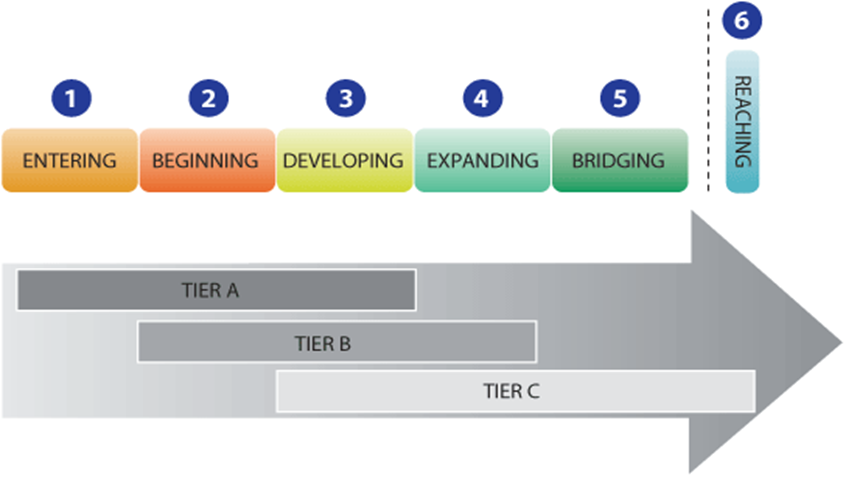 Según lo ordenado por el estado, los estudiantes de ELL participarán en todas las evaluaciones requeridas por el estado para la competencia del idioma inglés anualmente hasta que se gradúen del programa. A partir de 2013, estas evaluaciones incluyen la prueba ACCESS y la prueba de clasificacion  WIDA-Apt. Los estudiantes deben render  estas dos evaluaciones además de cualquier prueba de grado PARCC que se les pueda requerir  durante el mismo año escolar.Además de la instrucción de ESL dirigida, los maestros  están siendo entrenados en la enseñanza del contenido de inmersión en inglés protegido, lo que les permitirá proporcionar apoyo a los estudiantes de inglés en los temas de contenido.                                                             Educación EspecialAunque todos los intentos se harán para usar el proceso SST (ver arriba) a fin de  superr  las necesidades individuales de los estudiantes, hay casos en que las intervenciones implementadas no son suficientes. En esos casos, el estudiante puede ser referido para una evaluación especial para evaluar sus nivelde habilidades y niveles actuales en su  funcionamiento y para determinar mejor la naturaleza de sus dificultades.¿Qué es una remisión? Una remisión es una solicitud por escrito para una evaluación que se da al distrito escolar cuando se sospecha que un niño  adolece de una discapacidad y pueda  necesitar servicios de educación especial.El proceso de evaluación comienza una vez que el padre o tutor ha firmado un aviso de "Consentimiento para Evaluar". La escuela tiene entonces 30 días para completar la evaluación y 15 días adicionales (45 días en total después de recibir el consentimiento) para convocar una reunión de equipo que incluya a los padres y todo el personal de apoyo y personal de enseñanza con lafinalidad de  determinar la elegibilidad del estudiante para servicios y desarrollar un plan para satisfacer mejor sus necesidades.La evaluación debe examinar todas las áreas de sospecha de discapacidad y proporcionar una descripción detallada de las necesidades del estudiante.   Para ser elegible para servicios de educación especial:1. El estudiante debe tener una discapacidad determinada por un médico u otro medio de diagnóstico;2. La discapacidad resulta en una falta de progreso efectivo en el entorno regular de la educación; y3. El estudiante requiere instrucción especialmente diferenciada o servicios relacionados (por ejemplo, terapia ocupacional, terapia del habla y del lenguaje, consejería, etc.) para acceder al plan de estudios general y hacer progresos efectivos.La discapacidad potencial puede ser un retraso en el desarrollo, un autismo o un impedimento intelectual, sensorial, neurológico, emocional, de comunicación, físico o de salud, una discapacidad específica de aprendizaje o una combinación de los impedimentos anteriores.Si el estudiante no es elegible, él o ella puede recibir apoyo adicional, aunque no servicios de educación especial.Si el estudiante es elegible para servicios de educación especial, los padres trabajan como socios iguales con el personal de la escuela para desarrollar un Programa de Educación Individualizado (IEP). Cuando sea apropiado, los estudiantes (en particular los mayores de 14 años) pueden participar en el desarrollo de sus IEP.El    IEP   entra en vigencia después de que los padres acepten los servicios y firmen el formulario IEP. Los padres reciben una copia del IEP una vez finalizado. También recibirá actualizaciones trimestrales sobre el progreso del estudianthe hacia sus metas de IEP (siguiendo el calendario de informes de progreso para estudiantes no discapacitados). El IEP se revisa al menos anualmente, pero también puede ser revisado en cualquier momento en que surjan inquietudes con respecto a los servicios prestados. Además, los estudiantes son vueltos a evaluar  cada 3 años a partir de la fecha de finalización de la evaluación inicial.Es importante notar que los estudiantes con discapacidades tienen derechos y protecciones bajo las leyes federales y estatales. Específicamente, la Ley de Educación de Individuos con Discapacidades (IDEA) estipula que todos los niños con discapacidad  tienen el derecho a la educación pública y gratuita (FAPE) la cual está diseñada para satisfacer sus necesidades individuales y los prepara para educación, empleo y vida independiente.En la Escuela Preparatoria de  Conservatory Lab, las decisiones de colocación y servicio se basan en las necesidades individuales del estudiante y los estudiantes con necesidades especiales son educados en el ambiente menos restrictivo y de acuerdo con el valor fundamental de justicia social y equidad para todos. Conservatory Lab se esfuerza por ser una escuela inclusiva, lo que significa que los estudiantes serán educados dentro del aula de educación general en la mayor medida posible. Según sea necesario, los estudiantes también recibiran  servicios fuera del aula  de otros profesionales  especialistas que proporcionan a los estudiantes apoyo en matemáticas y alfabetización, servicios de habla y lenguaje, terapia ocupacional y consejería.504 - Planes de AlojamientoAdemás de las protecciones y el apoyo  de educación especial proporcionados bajo IDEA, los derechos de los estudiantes con discapacidades también están protegidos bajo la Sección 504 de la Ley de Rehabilitación de 1973. Se trata de una ley de derechos civiles que prohíbe la discriminación por discapacidad en programas y actividades publicas y privadas.Recibir ayuda financiera federal. Es importante señalar que la Sección 504 tiene como objetivo establecer una "igualdad de condiciones" -normalmente mediante la eliminación de las barreras que excluyen a las personas con discapacidad- mientras que IDEA es remediante - a menudo requiere la provisión de programas y servicios además de aquellos disponibles para personas sin discapacidad(Típicamente a través del proceso IEP descrito anteriormente).Si un estudiante tiene una discapacidad que "limita sustancialmente una o más actividades importantes de la vida" (por ejemplo, aprendizaje, movilidad, etc.) pero no requiere instrucción especialmente diseñada,  puede requerir ajustes en su programa escolar para maximizar su potencial y función al mejor de sus capacidades.Un Plan de Acomodación 504 no es un plan de educación especial. Sin embargo, similar a un IEP, se desarrolla sobre la base de una evaluación de los niveles actuales de desempeño y funcionamiento del estudiante y se revisa anualmente para alinearse con las metas y necesidades individuales de cada estudiante.Servicios de ConsejeríaComo se señaló anteriormente en este manual, el Laboratorio de Conservatorio enfatiza el crecimiento social, emocional y académico en una comunidad escolar fuerte y segura. Aunque los programas curriculares generales disponibles pueden satisfacer las necesidades de la mayoría de los estudiantes en estas áreas, reconocemos que algunos estudiantes pueden beneficiarse de apoyo social, emocional o de comportamiento adicional en la escuela.Para atender esta necesidad, un trabajador / consejero social del personal estará disponible para trabajar con niños individualmente y / o en pequeños grupos para ayudarlos a desarrollar habilidades sociales apropiadas y estrategias para hacer frente a emociones fuertes. El trabajador / consejero social a menudo también estará disponible durante el recreo y para proporcionar apoyo consultivo a los maestros dentro del salón de clases.Más allá de los grupos de habilidades tradicionales, el trabajador / consejero social trabajará con estudiantes que requieren este nivel de apoyo a través de una variedad de técnicas para atender sus necesidades individuales y ayudarlas a procesar todo, desde luchas de amistad hasta dinámicas familiares cambiantes y trauma y dolor. Estos servicios estarán disponibles para los estudiantes que tienen un mandato de consejería como parte de un IEP, así como para la población general de estudiantes. Comuníquese con el Director de Servicios Estudiantiles para obtener más información.Declaración de no discriminaciónTodos los programas, actividades y oportunidades de empleo en el Laboratorio de Conservatorio se ofrecen sin consideración de raza, color, sexo, religión, origen nacional, tamaño, orientación sexual, identificación de género (incluyendo pero no limitado a Transgénero) y discapacidad. Laboratorio de Conservatorio tiene una Política y Procedimiento de Quejas de Derechos Civiles, que está disponible a petición de la oficina de la escuela. Si usted cree que usted o su hijo han sido objeto de discriminación ilegal o acoso en el Laboratorio de Conservatorio, usted puede presentar una queja con el Director de Servicios Estudiantiles o el Director (Escuela Preparatoria de Laboratorio de Conservación, 2120 Dorchester Avenue, Dorchester, MA 02124, ) 254 - 8904). Los servicios y apoyos para personas sin hogar pueden ser coordinados a través de Nefta Ramsey (Escuela Preparatoria de Laboratorio de Conservatorio, 2120 Dorchester Avenue, Dorchester, MA 02124, (617) 254-8904).El uso del proceso de quejas de Conservatory Lab no le impide también presentar una queja ante una agencia gubernamental externa, como se describe en la Política y Procedimiento de Quejas.Política de Promoción de Nivel de GradoConservatory Lab toma muy en serio la promoción de los estudiantes. Las decisiones de promoción se tomarán caso por caso. Las decisiones se tomarán en base a los logros académicos del estudiante, las necesidades sociales y emocionales y las evaluaciones académicas a lo largo del año. Los padres son una parte crítica del equipo y serán contactados durante todo el año si las preocupaciones académicas o sociales / emocionales están prohibiendo que su hijo participe plenamente en los programas académicos y de música del Conservatory Lab. Los maestros y administradores  tomarán determinaciones finales con respecto a la promoción basada en el dominio demostrado de los estudiantes de los estándares de grado.  Se espera que los padres participen plenamente en la decision  y participen activamente en maximizer  el potencial de aprendizaje de sus hijos.Política de Embarazo para EstudiantesSi una estudiante se embaraza o debe  criar hijos, bajo el Título IX (vea la sección de No Discriminación en este Manual),  ella tiene el derecho de permanecer en la escuela para poder cumplir con sus metas de educación y carrera. El Título IX prohíbe la discriminación por motivos de sexo lo cual incluye  embarazo, crianza de los hijos y todas las condiciones relacionadas, como el aborto - en programas educativos y actividades que reciben fondos federales. La escuela proveerá a todos los estudiantes que pueden ser, son o han estado embarazadas el mismo acceso a programas escolares y oportunidades educativas de los que otros estudiantes gozan .La escuela disculpará cualquier ausencia debido a  embarazo o cualquier condición relacionada mientras el médico diga que es necesario que la  estudiante esté ausente. Cuando  regrese a la escuela, será reintegrada al estatus que tenía antes de su permiso. La escuela requiere que la  estudiante presente una nota de un médico, como se requiere de todos los estudiantes con condiciones médicas o citas médicas.Instrucciones para el Hogar y el HospitalConservatory Lab Charter School provee tutoría domiciliaria y hospitalaria a los estudiantes que, "a juicio de su médico, deban permanecer en el hogar o en el hospital de día o de noche, o cualquier combinación de ambos, por un período de al menos catorce días ".  Antes de que un estudiante pueda recibir estos servicios, un médico con licencia debe completar un formulario requerido por el estado. El formulario de declaración del médico requerido está disponible en www.doe.mass.edu/sped/28mr/Estudiantes que Buscan EmpleoLos estudiantes que están entre las edades de 14-17 son elegibles para  trabajar en el  estado de Massachusetts. Un estudiante tener buen reporte  académico y ya debe de haber sid aceptado e una posición de interés antes de obtener un permiso de trabajo. Los estudiantes pueden acceder a la Solicitud de Permiso de Empleo del Decano de Estudiantes directamente, o en línea en http://www.mass.gov/lwd/docs/dos/youth-employment/youth-application.pdfTodas las solicitudes deben ser llenadas  por el estudiante y el padreoo tutor,  luego se someten al Decano de Estudiantes para su aprobación y se le otorga el número de ID de Permiso de Trabajo.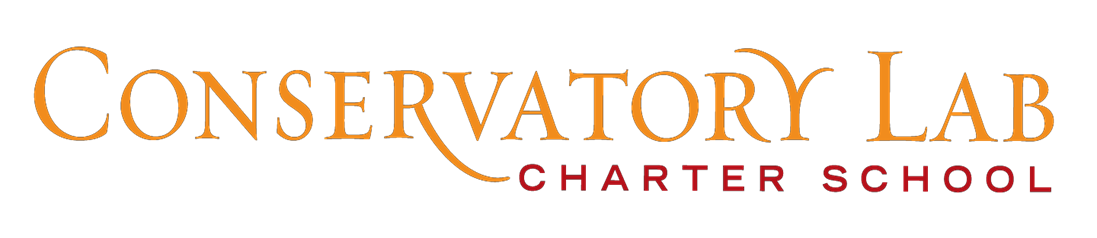 Código  de  Conducta                     &                   Plan          Contra  el  Acoso  Escolar       Código de Conducta  del Conservatory Lab Charter School"Parte de nuestro contrato como comunidad de aprendizaje es la expectativa de que los niños actuarán responsablemente. Los ayudamos a aprender la responsabilidad a través de la práctica diaria de tareas integradas en las rutinas  diarias y el diseño de nuestras aulas. Esperamos que los niños digan la verdad, hagan su trabajo  académico, respeten la propiedad ajena y se traten con respeto, imparcialidad y amistad. Una violación de esta confianza incluye  faltar a la verdad, actuar o hablar de manera que muestre desprecio por los derechos o sentimientos de los demás, y actuar  de manera despectiva  por los materiales de la escuela ".-de Ruth Sidney Charney,  Enseñando a los Niños a CuidarConservatory Lab Charter School es una comunidad de maestros y familias que se reúnen para un propósito el cual es  proporcionar la mejor educación posible a nuestros hijos. El uso de la frase "nuestros hijos" promueve la idea de que todos participamos  de la enseñanza no sólo de lo académico, sino del civismo, la responsabilidad, el respeto, la amabilidad y la amistad. Exponiendo   a nuestros hijos(a) roles positivos tanto en   la escuela como en  el hogar  tendrán las herramientas necesarias para tomar decisiones positivas, lo que afectará la forma en que crecen y se devuelven en  sus comunidades a lo largo de sus vidas.Conservatory Lab utiliza las mejores prácticas de Aprendizaje Expedicionario, El Sistema y otras técnicas de aprendizaje social y emocional en la escuela para enseñar, modelar y practicar un comportamiento positivo y un compromiso académico profundo. Nuestros principios rectores en el trabajo en el aula afirman que:● Una currícula social fuerte es tan importante como una currícula académico fuerte● Como aprenden los niños es tan importante como lo que aprenden● La interacción social promueve el mayor crecimiento cognitivo● La práctica cotidiana en el aula de Cooperación, Responsabilidad, Perseverancia, Reflexión y Empatía (Cualidades de la tripulación) conduce a un compromiso social y académico más profundo● Conocer a nuestros hijos es tan importante como saber lo que enseñamos● Conocer las familias de nuestros hijos es fundamental para conocer a nuestros hijos● La cooperación de adultos en la escuela apoya un ambiente sano para todos los niños y familiasLas aulas, como las empresas, los hospitales y los patios de recreo, dependen de que todos trabajen juntos de manera positiva y cooperativa. Para que los principios rectores mencionados logren su proposito  en las  aulas, el personal proporciona oportunidades constantes para la práctica y la reflexión.En la práctica de cualquier habilidad, se cometerán errores. La escuela  se esfuerza por utilizar los momentos en que una persona comete un error como una oportunidad para enseñar. Creemos que la disciplina de la enseñanza -como líderes, académicos y artistas- es  esencial  para el éxito continuo en la vida. Sin disciplina, los estudiantes no podrán participar plenamente en el aprendizaje.Expectativas Generales del ComportamientoSe espera  de   los estudiantes:● cumplir con el horario escolar de llegada y salida● Caminar y permanecer en silencio en los pasillos● seguir las instrucciones la primera vez y cumplir fácilmente, si es redirigido● completar integramente las tareas● Cuidar sus instrumentos y protegerlos de los daños● cuidar sus materiales de aprendizaje y protegerlos de los daños● abstenerse de acosar y reportar intimidación cuando sea testigo● estancia en áreas asignadas● comunicarse respetuosamente con el personal y sus compañeros● contribuir positivamente a la vida académica, musical y social de la escuelaEl no cumplir con  estas expectativas de comportamiento resultará en una remisión a Servicios Estudiantiles y consecuencias adicionalesPara crear un ambiente que permita que este pan sea un exito, se  empleará:● Tomar un descanso (incluye descanso entre amigos)● Consecuencias lógicas y reparaciones● Pérdida de privilegiosTake-A-Break: es una manera no punitiva para que un niño se separe del grupo o actividad, para calmarse, practicar el autocontrol, reflexionar sobre su comportamiento y reunirse con la clase cuando esté listos para reiniciar su aprendizaje. Normalmente no se requiere que el estudiante salga del aula, pero puede significar que toman un "descanso de amigos", en un aula vecina donde pueden reflexionar hasta que estén listos para volver a la suya.Consecuencias Lógicas: los niños deben aprender que sus comportamientos, acciones y palabras tienen un impacto en las personas y en el mundo que les rodea. Las consecuencias lógicas son relevantes, se conectan con el comportamiento, son a corto plazo, respetuosas y permiten oportunidades para aprender y volver a comprometerse con la comunidad después de un tiempo específico de enseñanza y aprendizaje.Compensacion: Si los niños pasan el tiempo de trabajo hablando, entonces tienen que compensarlo haciendo que el trabajo se realice durante eltiempo de  recreo. Si un niño golpea una torre que un compañero d está construyendo con bloques, entonces necesita disculparse y  reconstruir el proyecto. Las compensaciones  son justas y se conectan directamente al incidente. Conversaciones sobre el incidente y llegar al  por qué sucedió algo y cómo evitar que vuelva a suceder.Pérdida de Privilegio: Un privilegio es una oportunidad para aprender lo que se necesita para ser un miembro productivo, amable y pleno en una comunidad. Un privilegio puede ser un trabajo de clase, la oportunidad de llevar a casa un violín, o sentarse donde quiera en el autobús. Cuando un niño demuestra que no puede comprometerse para obtener un  privilegio correctamente, entonces una pérdida de privilegio está en orden. Una vez más, la pérdida de privilegios no pretende ser punitiva o degradante. En cambio, es una oportunidad para que se  trabaje cooperativamente con adultos para aprender lo que se necesita para ganar un privilegio, reflexionar sobre comportamientos pasados, tomar un descanso de algo con lo que se está  luchando y luego intentarlo de nuevo.El personal de Conservatory Lab se compromete a mantener un ambiente seguro, limpio, desafiante y respetuoso,  proporcionar oportunidades diarias para la práctica académica rigurosa, así como el crecimiento socio-emocional. Creemos que al establecer  expectativas altas  y proporcionar un tiempo de práctica amplio  estamos poniendo a nuestros hijos camino a un buen futuro. Las familias son un element social y esencial  para lograr este objetivo y son bienvenidas a colaborar.Reunirse con maestros y administradores, compartir alegrías y preocupaciones, y compartur  lo que sabemos es importante.Consecuencias LógicasSe espera que todos los estudiantes sigan el Código de Conducta de la Escuela Conservatory Lab, a menos que lo determine el Equipo del Plan de Educación Individualizado o   un  504 del estudianteo  o  que esté escrito en el IEP del estudiante o en el Plan 504. Las leyes federales y estatales proveen ciertos derechos procesales y protecciones relacionadas con la disciplina de estudiantes que han sido identificados bajo tales leyes como teniendo necesidades especiales basadas en una discapacidad. Una copia de estos derechos puede obtenerse del Director o Director de Programas Especiales.Las políticas aquí presentadas y las consideraciones que se dan a los estudiantes y los padres son respetuosas y al mismo tiempo exigen que todos los estudiantes y padres respeten a otros miembros de la comunidad escolar, incluyendo a otros estudiantes y padres, maestros, conductores y monitores, personal de la escuela. El Código de Conducta debe ser leído conjuntamente con las políticas del distrito escolar, específicamente, la política Anti-Discriminación, la Política Anti-Hostigamiento, el Plan de Prevención e Intervención contra el Bullying y las políticas, leyes y reglamentos de educación especial.Siempre se espera que los estudiantes demuestren un comportamiento aceptable en cualquier ambiente escolar, incluyendo salones de clase, escaleras, pasillos, programas después de la escuela, autobuses escolares, y mientras trabajan en el campo.Referencia a la Oficina:Cualquier estudiante cuyo comportamiento interrumpa el ambiente de aprendizaje y ponga  en peligro la educación de otro estudiante significara  una detención, a discreción del maestro. Esto significa que el estudiante debera  reportarse a la oficina del Subdirector de Servicios de Apoyo al Estudiante inmediatamente y permanecer en la oficina hasta que esté claro que las interrupciones cesarán. La remisión a la oficina requerirá que un estudiante reflexione y aprenda de su comportamiento como lo demostró a través de la escritura y quizás a través del servicio hacia la comunidad escolar.Detención:Cualquier estudiante que demuestre que continue con  un comportamiento inadecuado o inaceptable,  sea  irrespetuoso en la naturaleza, o que perturbe el aprendizaje de otros, tendrá que servir una detención.Suspensión fuera de la Escuela:Una suspensión fuera de la escuela resultará en la remoción inmediata del estudiante en cuestión. A menos que se indique lo contrario, la determinación de la duración de cualquier suspensión fuera de la escuela recaerá en el Director o el Director de Servicios de Apoyo al Estudiante. La administración organizará una reunión con el estudiante y sus padres para discutir su  comportamiento y su reingreso a la comunidad escolar. Esta reunión se llevará a cabo tan pronto como sea posible después de la expulsión del estudiante. En el caso de infracciones más graves  o repetidas, las suspensiones pueden durar más tiempo y pueden ir acompañadas de otras sanciones. A un estudiante suspendido de la escuela no le será permitido el  ingreso  a la escuela o en las funciones relacionadas con la escuela durante el período de suspensión sin permiso explícito de un administrador.Expulsión:Vea la Política de Expulsión p.37-38Infracciones Disciplinarias Menores y MayoresInfracciones disciplinarias menores a las conductas esperadas de los estudiantes o a cualquier regla adicional desarrollada en el local escolar se definen como aquellas infracciones que son dirigidas por el maestro o la persona del personal responsable del estudiante cuando ocurre la infracción. Ejemplos de consecuencias lógicas para infracciones menores son: La oportunidad para una pausa enviandolo ae un aula del mismo grado, actividades de reflexión de comportamiento, pérdida de recreo  u otros privilegios, reconstrucción de una relación, disculpas y notificación a su padre o tutor.Sería imposible componer una lista completa de todas estas infracciones, pero algunos ejemplos incluyen:Burlas● No seguir las instrucciones del maestro● Comportamiento irrespetuoso con los demás● Tirar basura en el piso● Interrumpir el  aprendizaje● Responder irrespetuosamente a   un adulto● Eluso inadecuado de  los materiales escolares, tirar utiles al sueloLas infracciones disciplinarias mayores son aquellos problemas que deben ser abordados por la administración. Una infracción grave puede consistir en varios incidentes menores o un incidente grave de comportamiento violento o ilegal (cualquier comportamiento inseguro, violento o incontrolable, utilizando cualquier objeto como arma, peleando, robando, poseiendo un arma, acoso o sustancia ilegal, Etc).Una vez más, sería imposible describir todas las posibles infracciones disciplinarias. Hay, sin embargo, dos categorías generales de infracciones disciplinarias mayores.1. Las violaciones de las reglas de la escuela o de la ley que se juzgan ser perjudiciales al aprendizaje del aula y son peligrosas y / o destructivas. Ejemplos de infracciones disciplinarias importantes incluyen:● Actos o amenazas de violencia física grave contra adultos o estudiantes● Destrucción de partes de la escuela o de la propiedad de otras personas o robo● Lenguaje obscene y peleas● Intimidación y acoso (física, verbal, sexual)2. Múltiples incidentes de infracciones menores, falta de completar una asignación disciplinaria o falta de respuesta a las formas habituales de acción correctiva descritas en la sección anterior.Cuando surgen problemas de disciplina menores o mayores con su hijo, la comunidad de instructores del Conservatory Lab siente  que él o ella deba aprender de la experiencia. En cada caso, el estudiante debe compensar por  la infracción de la misma manera descrita en la sección anterior. El administrador apropiado hará todo lo posible para comunicarse con las familias y  a través de esta comunicación, integrar a los padres en el círculo correctivo también.Cuando y si se hace una petición para que un padre recoja a un niño de la escuela, el padre debe cumplir inmediatamente con la solicitud. Si un padre no cumple, el Laboratorio de Conservatorio puede no tener otra opción que llevar al niño a la familia.Infracciones Conductuales Relacionadas con el TransportePara la seguridad de todos, la conducta apropiada en los autobuses escolares debe ser confirmada. Los estudiantes están bajo cuidado escolar desde el momento en que salen de sus casas por la mañana hasta que regresan al final del día. Por lo tanto, el comportamientoPor lo tanto, el comportamiento inapropiado en un autobús escolar BPS resultará en las consecuencias impuestas por la escuela. Las siguientes Reglas de Seguridad del Autobús deben ser respetadas por todos, siempre que estén en un autobús escolar. La capacidad de viajar en un autobús escolar patrocinado por BPS se considera un privilegio, no un derecho o necesidad.Cualquier conductor de autobús puede referir a un estudiante a la escuela por conducta inapropiada en su autobús. Ejemplos de conductas inapropiadas incluyen, pero no se limitan a:● Incumplimiento de las instrucciones del conductor del autobús, del maestro o del chaperón● No permanecer sentado● No mantener las manos y / o las pertenencias dentro del autobús● Argumento fuerte, comportamiento provocativo o pelea● Uso de una voz inusualmente alta y / o un lenguaje irrespetuoso● Tirar basura, desfigurar, robar o escupir.   Distraer al conductor del autobús● Comportamiento de lascivo y / o sexualSi se incumple  una regla de seguridad del autobús, las consecuencias son las siguientes:● Primera ofensa - Una advertencia escrita o por teléfono a la casa, y posibles consecuencias adicionales, como pérdida de descanso, asiento de autobús asignado, disculpa al conductor, etc., dependiendo de la naturaleza de la ofensa● Segunda Ofensa - Una llamada telefónica a los padres / tutores informándoles del incidente del autobús y el número de días de suspensión del autobús.● Tercera ofensa - Una reunion con los padres / tutores para  informarles  del incidente del autobús y el número de días de suspensión del autobús.● Cuarta Ofensa- Retiro permanente del autobús.Tenga en cuenta que en caso de una violación grave de las Reglas de Seguridad de los Autobuses, Conservatory Lab se reserva el derecho a  suspender del autobús por una primera o segunda ofensa. Los niños DEBEN asistir a la escuela cuando están suspendidos del autobús. Cualquier ausencia en caso de suspensión del autobús se considera injustificada.Política de Suspensión y ExpulsiónEs la filosofía de Conservatory Lab que las suspensiones y / o expulsiones deben ser una opción cuidadosamente considerada para tratar el comportamiento inapropiado del estudiante. Cuando surgen problemas de comportamiento que requieren la suspensión de un estudiante, la escuela proporcionará al estudiante una oportunidad de mantener el progreso académico durante el período de suspensión. Se espera que los estudiantes que están suspendidos por cualquier período de tiempo, pasarán el tiempo completando las tareas y entregarán todo el trabajo al reincorporarse.Suspensión por Infracciones Disciplinarias MayoresDespués de hablar con el maestro y el estudiante, el administrador responsable decidirá, a su discreción, junto con la edad del estudiante, el estado de discapacidad u otras circunstancias atenuantes, si la suspensión es lógica / necesaria. La suspensión puede ser inmediata (lo que hace que el estudiante se vaya para el resto del día) y / o  en los días siguientes a la infracción.Sin embargo, puede haber ocasiones en que el estudiante sea suspendido inmediatamente  durante el resto del día escolar. El Administrador llamará al padre o tutor  para coordinar la recogida inmediata del estudiante. El estudiante completará su trabajo escolar en la oficina hasta que lo recojan. Antes de salir del edificio de la escuela, el padre / guardián y el estudiante se reunirán con un Administrador para discutir el motivo de la suspensión. Si las circunstancias sean adecuadas es decir, si el administrador determina que es en el mejor interés del niño permanecer en la escuela,  la suspensión puede ser una suspensión dentro de la escuela. Cuando y si se hace una petición para que un padre recoja  a un niño de la escuela, el padre debe cumplir inmediatamente con la solicitud.Si el Administrador, en consulta con el maestro del estudiante, juzga la infracción para justificar una suspensión por más tiempo que el resto del día, el padre o  tutor será informado por escrito y por teléfono. La decisión de suspender a un estudiante por un período más largo se basará en la totalidad de las circunstancias, incluyendo la edad del estudiante y sus necesidades especiales si las hubiere, la gravedad del incidente y los antecedentes del estudiante. La suspensión no excederá de 10 días.Política de expulsiónEXPULSIÓNUna expulsión resultará en la expulsión permanente de la escuela del estudiante en cuestión, a la espera de una investigación completa de la falta grave. Cada vez que un estudiante es expulsado de la escuela, se le permitirá hacer progreso académico. El director facilitará la forma en que los servicios educativos del estudiante se pondrán a disposición de los maestros y sus familias. En el momento en que el estudiante sea expulsado, el Director o Principal le informará al estudiante y al padre por escrito de esta oportunidad de recibir servicios educativos.OFENSAS que AMERITEN  EXPULSIÓNLa siguiente es una lista de faltas que pueden resultar en una expulsión. Los estudiantes son responsables de su propio comportamiento en la escuela y durante el trayecto de ida y vuelta a la escuela.▪ Posesión de un arma peligrosa (incluyendo pero no limitado a un arma o un cuchillo) o una sustancia controlada (incluyendo pero no limitado a marihuana, cocaína y heroína) en las instalaciones de la escuela o en eventos patrocinados por la escuela o relacionados con la escuela , Incluyendo juegos atléticos, según MGL C.71 § 37H▪ Asalto a un Director, Director, maestro, ayudante del maestro u otro personal educativo en las instalaciones de la escuela o en eventos patrocinados por la escuela o relacionados con la escuela, incluyendo juegos atléticos, de acuerdo con M.G.L. C.71 § 37H▪ Ser convicto de un delito grave o de una adjudicación o admisión en el tribunal con respecto a tal delito grave o delito grave, de conformidad con M.G.L. C.71§37H ½Esta no es una lista completa de ofensas. El Director de Servicios Estudiantiles determinará si una acción dada por un estudiante resultará en detención, suspensión o expulsión.AVISO Y DERECHO A  AUDIENCIAAntes de que la expulsión surta efecto, se le proporcionará un aviso por escrito al estudiante y al padre o guardián de los cargos y de las razones y pruebas para la expulsión. El aviso incluirá el derecho del estudiante a una audiencia con el Director de Servicios Estudiantiles o su designado antes de que la expulsión surta efecto, incluyendo la fecha, hora y lugar. Los padres o  tutores del estudiante necesitarán estar presentes en la audiencia. En la audiencia se proporcionará una notificación por escrito adicional informando al estudiante, padre o tutor del derecho a apelar. Se   describirá el proceso para apelar la expulsión y la oportunidad de recibir servicios educativos. El estudiante y el padre tienen derecho a  traer consejeria  (a expensas del estudiante), presentar evidencia (a través del propio testimonio o testigo del estudiante y por medio de evidencia escrita) e interrogar a los testigos presentados por la escuela.APELACIÓNCualquier estudiante que haya sido expulsado tendrá el derecho de apelar al Director.Para un cargo de 37H (ver Expulsión Ofensas arriba), el estudiante, o el padre o tutor del estudiante, tendrá diez días a partir de la fecha de la expulsión para notificar de su apelacion al Oficial Principal de Operaciones. El aviso debe ser presentado por escrito. El estudiante tendra  derecho a ser representado por un abogado en la audiencia. La expulsión permanecerá en vigor antes de cualquier audiencia de apelación. En la audiencia, el estudiante tendrá derecho a presentar testimonios orales y escritos, el derecho a asesoramiento y el derecho a confrontar y contrainterrogar a los testigos presentados por la escuela. El Director o Director de Operaciones tendrá la autoridad para revocar o alterar la decisión del Director de Servicios Estudiantiles, incluyendo la recomendación de un programa educativo alternativo para el estudiante. El Director o Director de Operaciones deberá tomar una decisión sobre la apelación dentro de los cinco días calendario de la audiencia. Esa decisión será la decisión final del distrito escolar con respecto a la expulsión.Para una ofensa de 37H1 / 2 (ver Ofensas de Expulsión arriba), el Principal puede remover al estudiante por tiempo hasta la expulsión si el Director determina que la presencia continua del estudiante tendría un perjuicio sustancial en el bienestar general de la escuela. El estudiante recibirá un aviso por escrito de los cargos y las razones de la expulsión antes de que la expulsión surta efecto. El estudiante, el padre o tutor del estudiante debera presenter   una solicitud de apelación por escrito a más tardar 5 días calendario después de la fecha efectiva de la expulsión.De acuerdo con el Capítulo 71, sección 37H1 / 2, el Director celebrará una audiencia con el estudiante y el padre o tutor del estudiante dentro de  3 días utiles de la solicitud de apelación. En la audiencia, el estudiante tendrá derecho a presentar testimonios orales y escritos, el derecho a asesoramiento y el derecho a confrontar y contrainterrogar a los testigos presentados por la escuela. El Director tendrá la autoridad para revocar o alterar la decisión del Director de Servicios Estudiantiles, incluyendo recomendar un programa educativo alternativo para el estudiante. El Director rendirá una decisión sobre la apelación dentro de cinco días utiles posteriors la la audiencia. Esa decisión será la decisión final del distrito escolar con respecto a la expulsión.SERVICIOS EDUCATIVOSA todos los estudiantes se les permitirá realizar progresos académicos en caso de expulsión. Proporcionaremos a los estudiantes  apoyo académico a través de tareas para llevar a casa, tutoría en el distrito o aprendizaje a distancia. Una descripción de los servicios educativos  se pondrá a disposición de un estudiante para hacer progreso académico durante el período de expulsión una vez que se imponga. Esta información será proporcionada por escrito por el Director.El Uso de la Restricción en un NiñoEl Departamento de Educación Primaria y Secundaria de Massachusetts ha establecido reglas  que rigen el uso de restricciones físicas en los estudiantes. Conservatory Lab debe seguir las provisiones de 603 CMR 46.00. Un número de personal de la escuela ha sido certificado para intervenir a  través del Instituto de Prevención de Crisis (CPI)La restricción física debe usarse sólo en situaciones de emergencia después de que otras alternativas menos intensivas hayan fallado   o hayan sido consideradas inapropiadas o inadecuadas. La restricción física debe ser administrada sólo cuando sea necesario para proteger a un estudiante, a otros estudiantes, al personal, etc. de un daño físico inminente y serio. La restricción física debe ser administrada de la manera menos intrusiva posible, y debe usarse para prevenir o minimizar el daño físico al estudiante. Cualquier restricción que dure más de 20 minutos o que cause lesión debe ser reportada al Departamento de Educación Primaria y Secundaria.El Director puede designar personal adicional para que sea entrenado en la restricción física apropiada. Durante la primera semana de clases cada año, todo el personal deberá someterse a una capacitación en relación con la política de restricción. apropiadaEntrenamiento de restricción y otros métodos apropiados de descalificación resultarán en una intervención y prevención de crisis efectiva en la escuela. Sólo el personal que ha recibido la capacitación adecuada en procedimientos de restricción física podra  administrara  a los estudiantes. En la mayor medida posible, otro adulto que no participe en la restricción debera  ser testigo de la administración de una restricción. Sin embargo, nada en 603 CMR 46.00 o esta política impedirá que un maestro, empleado o agente de la escuela use fuerza razonable para proteger a los estudiantes, otras personas o ellos mismos de un asalto o daño físico inminente. En Agosto de cada año escolar, todo el personal recibirá capacitación con respecto a la política de restricción.Todo el personal debe someterse a una capacitación anual en materia de restricción física. Los padres y el personal deben consultar el texto completo de la normativa www.doe.mass.edu/lawsregs/603CMR46.html.   Para obtener una explicación y requisitos más sólidos, puede consultarse  el Apéndice A: Uso de la Política de Restricción Física de la Escuela directamente a la referencia.Disciplina de Estudiantes con Necesidades EspecialesLas leyes federales y estatales proveen ciertos derechos procesales y protecciones relacionadas con la disciplina de los estudiantes que han sido identificados como teniendo necesidades especiales basadas en una discapacidad. Tales estudiantes estarán sujetos a las provisiones del Código de Conducta del Laboratorio Conservatorio y serán tratados de una manera que se asemeje al tratamiento de sus compañeros en la educación regular mientras que al mismo tiempo consideren  sus necesidades únicas.La disciplina de los estudiantes con necesidades especiales se rige por las leyes federales y estatales de educación especial y las regulaciones promulgadas allí. Estas leyes incluyen la Ley de Educación de Individuos con Discapacidades (IDEA), 20 U.S.C. 91400, et seg; 34C.F.R. §300.519-529 et seq., Y Massachusetts General Laws c. 71Las protecciones en la IDEA se aplican a los estudiantes que han sido considerados elegibles para educación especial y  a los estudiantes para quienes se considera que la escuela tiene conocimiento de que el niño podría tener una discapacidad (es decir, estudiantes que aún no han sido elegidos pero la escuela tuvo un Base del conocimiento de una discapacidad, incluyendo estudiantes que han sido referidos para la evaluación inicial). 34 CFR § 300.354A partir del día 11 de la expulsión disciplinaria de un estudiante durante el año escolar, y si la remoción es un cambio en la ubicacion, el estudiante debera  recibir servicios gratuitos de educación pública apropiada (FAPE) durante el período de remoción para permitirle continuar  en el plan de estudios de educación general y el progreso hacia las metas del IEP, aunque en un entorno diferente. 34 CFR § 300.530 (b) y (d).Si la conducta por la que se está disciplinando al estudiante involucra "circunstancias especiales" de armas, drogas ilegales, sustancias controladas o lesiones corporales graves, el personal de la escuela puede remover al estudiante a un entorno educativo alternativo provisional (IAES) para hasta 45 escuelas Días, independientemente de la determinación de la manifestación. 34 CFR § 300.530 (g). El Equipo del IEP debe determinar el IAES.Aunque la escuela deba tomar  las medidas necesarias al disciplinar a un estudiante con  discapacidad, en cualquier momento, el padre y la escuela podran  acordar cambiar la ubicacion de un estudiante por razones disciplinarias. Los acuerdos deben ser por escrito, y firmados por el personal de la escuela y el padre o tutor.Un estudiante para quien se considera que la escuela tiene conocimiento de una discapacidad - Un niño que aún no ha sido determinado para ser elegible para educación especial y servicios relacionados puede afirmar las protecciones disciplinarias bajo IDEA si la escuela tenia  base de conocimiento de que el niño Es un niño con  discapacidad antes de que ocurriera el comportamiento que precipitó la acción disciplinaria. Se considera que la escuela tiene conocimiento si: (1) los padres del niño expresaron preocupación por escrito al personal administrativo o de supervisión de la escuela de que el niño necesita educación especial y servicios relacionados;(2) el padre del niño haya  solicitado una evaluación de educación especial; o  (3) el maestro u otro personal de la escuela haya expresado preocupaciones específicas al director de educación especial o a otro personal de supervisión sobre un patrón de comportamiento demostrado por el niño. No se considera que la escuela tenga conocimiento de una discapacidad si (1) el padre no hubiera  permitido una evaluación o hubiera rechazado educación especial y servicios relacionados, o (2) el niño hubiera  sido evaluado y se hubiera determinado  que no es un niño con una discapacidad . 34 CFR § 300.534.Cambio de Escuela - Un cambio de escuela  debido a una remoción disciplinaria ocurre si un niño con una discapacidad es removido de su  escuela   actual durante más de 10 días escolares consecutivos, o si el niño es sometido a una serie de remociones que constituyeran  que las remociones totalizaran más de 10 días escolares en un año escolar o si  el comportamiento del niño es sustancialmente similar a los incidentes anteriores que resultaron en la serie de remociones  y   si  factores adicionales como la duración de cada remoción, la cantidad total de tiempo que el niño ha sido removido y la proximidad de las remociones entre sí constituyen un patrón. 34 CFR § 300.536.Escuela  Actual - La escuela de la cual el estudiante fue removido por razones disciplinarias.Entorno Educativo Alternativo Interino (IAES) - Un IAES es una colocación disciplinaria que no es la misma que la colocación actual del niño como se define en su IEP.Determinación de la Manifestación - La determinación hecha por la escuela, el padre y los miembros relevantes del Equipo del estudiante después de revisar toda la información relevante en el archivo del estudiante incluyendo el IEP, las observaciones del maestro y la información relevante proporcionada por los padres, La conducta en cuestión fuera  causada por o tuviera   relación directa y sustancial con la discapacidad del niño;  o  (2) la conducta en cuestión fue el resultado directo del fracaso del distrito de implementar el IEP del estudiante. 34 CFR § 300.530 (e).Circunstancias especiales - Cuando la conducta disciplinaria es una "circunstancia especial", el personal escolar puede remover a un estudiante a un IAES por no más de 45 días escolares, independientemente de los resultados de la determinación de la manifestación. Existen circunstancias especiales si el estudiante:● lleva un arma o posee un arma en la escuela, en las instalaciones de la escuela, o en una función de la escuela); o● posee o usa drogas ilegales, vende o solicita la venta de una sustancia controlada, mientras estuviera  en la escuela, en las instalaciones de la escuela, o en un evento  de la escuela; o● inflige lesiones corporales graves a otra persona mientras está en la escuela, en las instalaciones escolares o en una función escolar. 34 CFR § 300.530 (g).Lesiones corporales graves - Como se define en 18 U.S.C. § 930, una lesión corporal que implica un riesgo sustancial de muerte, dolor físico extremo, desfiguración prolongada y evidente, o pérdida prolongada o deterioro de la función de un miembro corporal, órgano o facultad mental. 34 CFR § 300.530 (i) (3).Para más detalles sobre estos procedimientos, comuníquese con Dana Reder, Directora de Servicios Estudiantiles x134Proceso de Apelaciones para Decisiones Disciplinarias de Colocación para Estudiantes con Discapacidades Bajo IDEA 2004: 20 U.S.C. § 1415 (k) y 34 CFR §§ 300.532-300.533¿Quién puede presentar una apelación de una decisión disciplinaria?● Un padre de un niño con una discapacidad que no está de acuerdo con cualquier decisión sobre la colocación disciplinaria del niño, o la determinación de la manifestación, puede apelar la decisión solicitando una audiencia en la Oficina de Apelaciones de Educación Especial (BSEA). Las razones de la apelación pueden incluir, pero no se limitan a, desacuerdo con la expulsión del estudiante a un ambiente educativo alternativo provisional (IAES), desacuerdo con respecto a la determinación de la manifestación, desacuerdo con respecto a la determinación de si la remoción es un cambio de colocación, Servicios educativos que el estudiante recibe durante el período de remoción y desacuerdo con respecto a la evaluación del comportamiento funcional y / o la implementación de un plan de intervención conductual. 34 CFR §§ 300.530-300.531.● Una LEA que cree que el mantenimiento de la ubicacion actual del estudiante es sustancialmente probable que resulte en lesión al niño o a otros,   pueden presentar una solicitud de audiencia en la BSEA.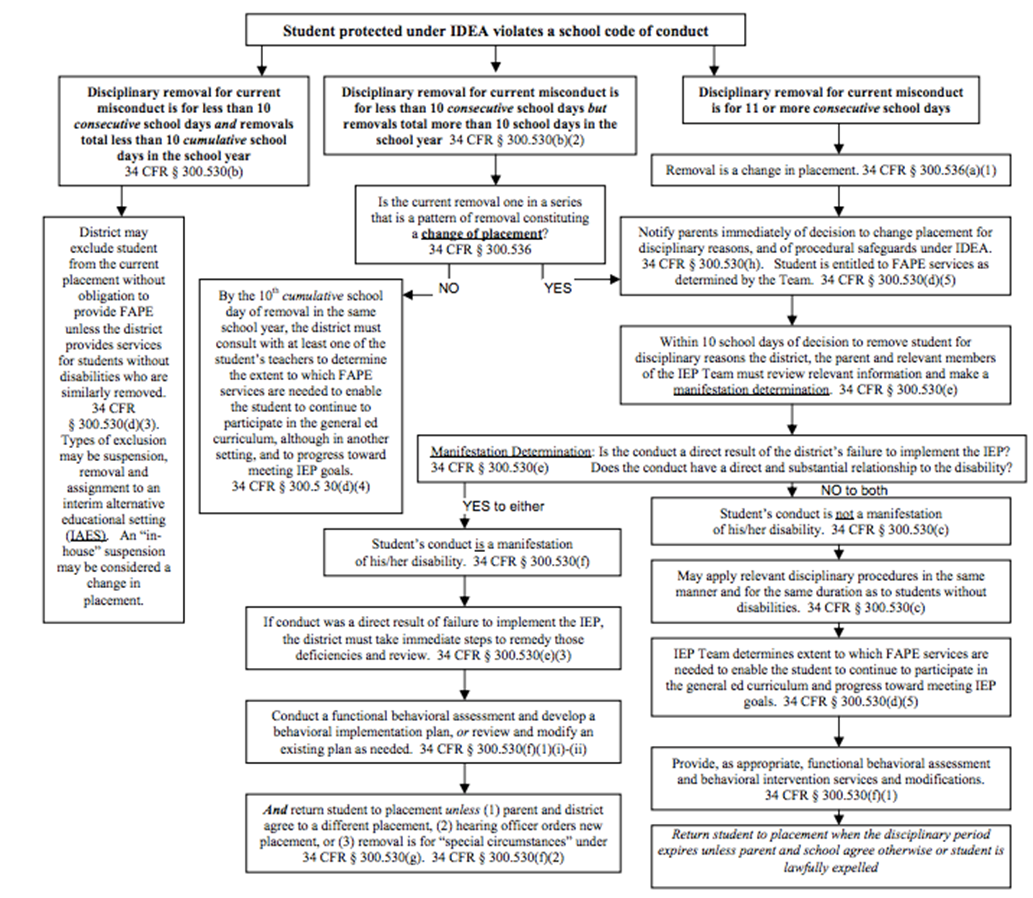 DEFINICIONES:Un estudiante para quien se considera que la escuela tiene conocimiento de una discapacidad - Un niño que aún no ha sido determinado para ser elegible para educación especial y servicios relacionados puede afirmar las protecciones disciplinarias bajo IDEA si la escuela tenía una base de conocimiento de que el niño fuera  un niño con una discapacidad antes de que ocurriera el comportamiento que precipitó la acción disciplinaria. Se considera que la escuela tiene conocimiento si: (1) los padres del niño expresaron preocupación por escrito al personal administrativo o de supervisión de la escuela de que el niño necesitase educación especial y servicios relacionados;(2) el padre del niño hubiera  solicitado una evaluación de educación especial o(3) el maestro u otro personal de la escuela expresó preocupaciones específicas al director de educación especial o a otro personal de supervisión sobre un patrón de comportamiento demostrado por el niño. No se considera que la escuela tenga conocimientos de  una discapacidad si (1) el padre no ha permitido una evaluación o ha rechazado servicios de educación especial y servicios relacionados, o (2) el niño ha sido evaluado y se determina que no es un niño con una discapacidad. 34 CFR § 300.534.Cambio de Ubicacion - Un cambio de escuela  debido a una remoción disciplinaria ocurre si un niño con  discapacidad es removido de su escuela  actual durante más de 10 días escolares consecutivos, o si el niño es sometido a una serie de remociones que constituyan  un motivo que (1) las remociones totalicen  más de 10 días escolares en un año escolar;(2) el comportamiento del niño es sustancialmente similar a los incidentes anteriores que resultaron en la serie de remociones y  (3) factores adicionales como la duración de cada remoción, la cantidad total de tiempo que el niño ha sido removido y la proximidad de las remociones entre sí constituyen un patrón. 34 CFR § 300.536.Ubicación actual - La ubicación de la cual el estudiante fue removido por razones disciplinarias.Entorno Educativo Alternativo Interino (IAES) - Un IAES es una colocación disciplinaria que no es la misma que la ubicación actual del niño como se define en su IEP.Determinación de la Manifestación - La determinación hecha por la escuela, el padre y los miembros relevantes del equipo del estudiante después de revisar toda la información relevante en el archivo del estudiante incluyendo el IEP, las observaciones del maestro y la información relevante proporcionada por los padres, La conducta en cuestión fue causada por  tal motive   o tenía  relación directa y sustancial con la discapacidad del niño o (2) la conducta en cuestión fue el resultado directo del falta  del distrito de implementar el IEP del estudiante. 34 CFR § 300.530 (e).Circunstancias Especiales - Cuando la conducta disciplinaria es una "circunstancia especial", el personal escolar puede remover a un estudiante a un IAES por no más de 45 días escolares, independientemente de los resultados de la determinación de la manifestación. Existen circunstancias especiales si el estudiante:▪ lleva un arma o posee un arma en la escuela, en las instalaciones de la escuela, o en una función de la escuela); o▪ posee o usa drogas ilegales, vende o solicita la venta de una sustancia controlada, mientras que en la escuela, en las instalaciones de la escuela, o en una función escolar; o▪ inflige lesiones corporales graves a otra persona mientras está en la escuela, en las instalaciones escolares o en una función escolar. 34 CFR § 300.530 (g).Lesiones Corporales Graves - Como se define en 18 U.S.C. § 930, una lesión corporal que implica un riesgo sustancial de muerte, dolor físico extremo, desfiguración prolongada y evidente, o pérdida prolongada o deterioro de la función de un miembro corporal, órgano o facultad mental. 34 CFR § 300.530 (i) (3).Para más detalles sobre estos procedimientos, comuníquese con Dana Reder, Directora de Servicios Estudiantiles x134Promover la Seguridad de la Víctima / Objetivo y   demas:El Director de Servicios Estudiantiles o su designado considerará qué ajustes, si los hubiera  son necesarios en el ambiente escolar para mejorar el sentido de seguridad del objetivo y el de otros también. Una estrategia que el Director de Servicios Estudiantiles o su designado puede utilizar es aumentar la supervisión de un adulto en tiempos de transición y en lugares dondese  sabe que el acoso escolar ha ocurrido o es probable que ocurra.  Dentro de un período de tiempo razonable después de la determinación y ordenación de medidas correctivas y / o disciplinarias, el Director de Servicios Estudiantiles o la persona designada se pondrán en contacto con el objetivo para determinar si ha habido una repetición de la conducta prohibida y si se necesitan medidas de apoyo adicionales . Si es así, el Director de Servicios Estudiantiles o  su designado trabajará con el personal escolar apropiado para implementarlos inmediatamente.Respuesta a un Reporte de Intimidación Escolar por parte del Personal de la Escuela:La escuela responderá y resolverá un reporte de intimidación de un estudiante por parte del personal de la escuela. Abordamos la planificación de la seguridad, la notificación a los padres o tutores, la investigación y la respuesta - áreas que se abordan cuando se alega que un estudiante ha intimidado a otro estudiante. Enfatizaremos la importancia de la investigación, la necesidad de que el agresor, el objetivo y los testigos sean veraces, y que la represalia contra alguien que reporte intimidación o proporcione información durante una investigación de intimidación la cual estara  estrictamente prohibida y dará lugar a una acción disciplinaria inmediata.Colaboración con las familias:La escuela participará y colaborará con las familias de los estudiantes con el fin de aumentar la capacidad de la escuela o distrito para prevenir y responder a la intimidación, y la comunicación con ellos son aspectos esenciales de la colaboración efectiva. La ley requiere que el Plan de Prevención e Intervención de Acoso Escolar incluya disposiciones para informar a los padres o tutores acerca de los programas de prevención e intervención utilizados por el distrito escolar o la escuela incluyendo: (i) cómo los padres y tutores pueden reforzar los planes de estudio en casa y apoyar a los padres. Escuela o distrito; (Ii) la dinámica de la intimidación; Y (iii) la seguridad en línea y el acoso cibernético. Los padres y guardianes también deben ser notificados por escrito cada año acerca de las secciones relacionadas con el estudiante del Plan, en el (los) idioma (s) más frecuente (s) entre los padres o tutores. Los enfoques de colaboración específicos de la escuela o distrito deben tener en cuenta la edad, la ambientacion, los factores socioeconómicos, la composición lingüística y cultural de los estudiantes y los padres.A. Educación de los Padres y Recursos. Ofreceremos programas de educación para padres y tutores que se enfoquen  en los componentes de los padres del currículo anti-intimidación y cualquier currículo de competencia social usado por el distrito o la escuela. Los programas serán ofrecidos en colaboración con el Consejo Asesor de Padres, el Consejo Asesor de Padres de Educación Especial y organizaciones similares.B. Requisitos de Notificación: Cada año, la escuela informará a los padres o tutores de los estudiantes matriculados acerca de los programas de educación anti-intimidación que se están utilizando. Este aviso incluirá información sobre la dinámica de la intimidación, incluyendo el acoso cibernético y la seguridad en línea. La escuela enviará a los padres aviso por escrito cada año sobre las secciones relacionadas con el estudiante del Plan y la política de seguridad de Internet de la escuela o del distrito. Todos los avisos e información puestos a disposición de los padres o tutores estarán en formato impreso y electrónico, y estarán disponibles en el idioma o idiomas más frecuentes entre los padres o tutores. La escuela publicará el Plan y la información relacionada en su sitio web.Prohibición de Intimidación y Represalias:Según lo estipulado por M.G.L. do. 71, §37O (b), estamos incluyendo una declaración que describe los requisitos de la ley para la prohibición de la intimidación. Los actos de intimidación, que incluyen el acoso cibernético, están prohibidos:(I) en terrenos de la escuela y propiedad inmediatamente adyacente a los terrenos de la escuela, en una actividad, función o programa patrocinado por la escuela o en la escuela, dentro o fuera de los terrenos escolares, en una parada de autobús escolar, en un autobús escolar u otro vehículo propiedad , Arrendado o utilizado por una escuela o  mediante el uso de tecnología o un dispositivo electrónico propiedad, arrendado o utilizado por una escuela, y(Ii) en un lugar, actividad, función o programa que no esté relacionado con la escuela a través del uso de tecnología o un dispositivo electrónico que no sea propiedad, arrendado o utilizado por la escuela si los actos crean un ambiente hostil en la escuela para el estudiante  o testigos, violar sus derechos en la escuela, o materialmente y sustancialmente interrumpir el proceso de instruccion o la operación ordenada de una escuela. Represalias contra una persona que reporte intimidación, proporciona información durante una investigación de intimidación, o testigos o tiene información confiable sobre el acoso escolar también está prohibido. Como se indica enM.G.L. do. 71, § 37O, nada en este Plan requiere que la escuela provea personal a actividades, funciones o programas no relacionados con la escuela.Sistema de Resolución de Problemas: El Capítulo 86 de las Leyes de 2014 enmendó la Sección 37O del Capítulo 71 de las Leyes Generales para incluir la siguiente declaración: Cualquier padre que desee presentar una reclamación / preocupación o buscar asistencia fuera del distrito puede hacerlo con el Departamento de Sistema de Resolución de Programas de Educación Primaria y Secundaria (PRS). Esa información se puede encontrar en: http://www.doe.mass.edu/pqa, los email pueden ser enviados a compliance@doe.mass.edu o las personas pueden llamar al 781-338-3700. Copias impresas de esta información también están disponibles en la oficina del Superintendente. Se espera que cualquier miembro de la facultad del Conservatory Lab  que sea testigo o se dé cuenta de intimidación de cualquier tipo o se entere de represalias contra el estudiante que informó sobre intimidación reportará sus preocupaciones inmediatamente a la administración de la escuela.Derechos Civiles y Política de No Discriminación:Se anima a todos los padres y estudiantes a reportar cualquier violación de derechos civiles al Coordinador de Derechos Civiles, John Chistolini, Laboratorio de Conservatorio (2120 Dorchester Avenue, Dorchester, MA 02124), 617-254-8904. El personal de la escuela debe reportar cualquier violación de los derechos civiles del estudiante al Coordinador de Derechos Civiles. El Coordinador de Derechos Civiles investigará todas las denuncias denunciadas. El Coordinador de Derechos Civiles llevará a cabo una investigación sobre la denuncia y proporcionará al Director las conclusiones escritas de la investigación con una copia a la parte informante dentro de los 15 días hábiles escolares. Las conclusiones del Coordinador de Derechos Civiles incluirán:• Recomendaciones para acciones correctivas cuando sea aplicable• El Coordinador de los Derechos Civiles también informará a la parte informante de que las siguientes agencias pueden brindar apoyo adicional o acciones relacionadas con cualquier supuesta violación de los derechos civiles.O Oficina de la División de Derechos Civiles de la Procuraduría General de Massachusetts www.mass.gov/ago (617) 727-2200o la  Comisión de Massachusetts Contra la Discriminación (MCAD) www.mass.gov/mcad (617) 994-6000o la Oficina de Derechos Civiles del Departamento de Educación de los Estados Unidos www.ed.gov/ocr (617) 289-0111o la Servicio de Relaciones Comunitarias del Departamento de Justicia de los Estados Unidos www.usdoj.gov/crs (617) 424-5715Declaración sobre la No Discriminación y la Seguridad en la EscuelaCon el fin de crear una mayor conciencia y comprensión en todos nosotros de los derechos civiles que todos los ciudadanos otorgan por ley y las responsabilidades que los acompañan, el Conservatory Lab  ha desarrollado el documento "Derechos Civiles e Información de Seguridad para Personal Escolar, Padres y Estudiantes "que está disponible bajo petición, pero resumido aquí:● Título I de la Ley de Estadounidenses con Discapacidades de 1990: prohíbe la discriminación, la exclusión de la participación y la denegación de beneficios sobre la base de la discapacidad en las áreas de empleo.● Título II de la Ley de Estadounidenses con Discapacidades de 1990: prohíbe la discriminación, la exclusión de la participación y la denegación de beneficios sobre la base de la discapacidad en las áreas de programación educativa.● Título IX de las Enmiendas a la Educación de 1972: prohíbe la discriminación, la exclusión de la participación y la denegación de beneficios en los programas educativos sobre la base del sexo.● Título VI de la Ley de Derechos Civiles de 1964: prohíbe la discriminación, la exclusión de la participación y la denegación de los beneficios basados ​​en la discapacidad.● Sección 504 de la Ley de Rehabilitación de 1973: prohíbe la discriminación, la exclusión de la participación y la denegación de beneficios basados ​​en discapacidades.● MGL, cap. 76, Sección 5 de las Leyes Generales de Massachusetts, Capítulo 76, Sección 5: prohíbe la discriminación en todas las escuelas públicas por raza, color, sexo, origen nacional, religión y orientación sexual.Además, por los derechos civiles que se otorgan a todas las personas, a los estudiantes que están embarazadas en la Escuela Pública de Conservatorio de Laboratorio, se les permite permanecer en clases de educación regular y participar en actividades extracurriculares con estudiantes no embarazadas durante todo el embarazo. Después de dar a luz, se les permitira  regresar al mismo programa académico y extracurricular al que participaron antes de salir.Las siguientes personas han sido designadas para servir como coordinadores designados:Director de Servicios EstudiantilesCarmen TorresConservatory Lab Charter Escuelas Públicas 2120 Dorchester AvenueDorchester, MA 02124617-254-8904Enlace de Personas sin HogarNefta RamesyLaboratorio de Conservatorio Escuela Charter 2120 Dorchester AvenueDorchester, MA 02124617-254-8904Título VI y Coordinador Título IXDirector Carmen TorresConservatory Lab Charter School  2120 Dorchester AvenueDorchester, MA 02124617-254-8904Coordinador de Derechos Civiles,  Director John Chistolini  Conservatory Lab Charter School  2120 Dorchester AvenueDorchester, MA 02124617-254-8904Como institución educativa, Conservatory Lab se compromete a crear y mantener un ambiente escolar que evite la discriminación de todo tipo, al mismo tiempo que garantiza la salud y la seguridad de todos los que aprenden en la escuela de laboratorio de Conservatory Lab. Las políticas que hemos implementado53Todos los que aprenden en la escuela de laboratorio de laboratorio de Conservatory. Las políticas que hemos implementado como una escuela para asegurar que los estudiantes asistan a un ambiente seguro y libre de discriminación están disponibles en línea o solicitando el documento "Información sobre Derechos Civiles e Información de Seguridad para Personal Escolar, Padres y Estudiantes".Es la función de Conservatory Lab Charter School proporcionar un ambiente de aprendizaje seguro y seguro para todos sus estudiantes sin distinción basada en raza, religión, etnia, discapacidad, género u orientación sexual. Las políticas del Conservatory Lab Charter School reflejan la creciente necesidad de que las escuelas expliquen de manera explícita las formas en que nuestras políticas se adhieren a las leyes estatales y federales relacionadas con la no discriminación y los derechos civiles. La discriminación, el acoso sexual y el sesgo motivado por prejuicios y las violaciones de los derechos civiles interrumpen el proceso educativo y no serán tolerados.Un estudiante, padre, maestro, administrador u otro miembro del personal cree que ha sido víctima o ha sido testigo de que otra persona ha sido tratada de manera diferente o está siendo sometida a conducta de acoso por motivos de raza, religión, nacionalidad, Embarazo, tamaño, sexo u orientación sexual y / o identificación de género (incluyendo, pero no limitado a, transexual).Para empezar, se espera que los miembros de la comunidad que presencien abusos de derechos civiles individuales tomen medidas inmediatas para interrumpir el comportamiento. Entonces la queja de posibles violaciones de los derechos civiles debe ser dirigida al Director de la Escuela de Laboratorio de Conservatorio apropiado, en su capacidad como Coordinador de Derechos Civiles. Las familias o los estudiantes que, por cualquier razón, no se sienten cómodos acercándose al Director apropiado con tal queja, deben hablar con el Director sobre su preocupación. Esta persona debe, a su vez, reportar la situación al Coordinador de Derechos Civiles para su investigación.Para obtener más información, consulte la Política y Procedimiento de Quejas de Derechos Civiles de Conservatory Lab, disponible a petición de la oficina de la escuela.Sospechoso Abuso / Negligencia EstudiantilLos maestros y administradores de la escuela son reporteros obligatorios de abuso sospechoso de los estudiantes, incluyendo abuso sexual, abuso físico o negligencia. Una condición notificable ocurre cuando un maestro ve marcas o signos en un estudiante (es decir, moretones, marcas de quemaduras, huesos rotos), o el estudiante revela abuso o negligencia. El maestro, en consulta con el Director y un funcionario de salud, si es apropiado, tomará una decisión sobre si un informe de 51A debe ser presentado al Departamento de Niños y Familias (DCF). Los padres serán informados cuando la escuela presente un 51A.Emergencia Disciplinaria o PsiquiátricaRara vez, un niño puede tener una emergencia disciplinaria o psiquiátrica. Tenga la seguridad de que Laboratorio Conservatorio en momentos de crisis toma en serio el bienestar de todos los niños y trabaja para lograr una resolución segura para todos los niños y adultos de la comunidad.El Administrador revisará el incidente con el maestro y evaluará el riesgo de seguridad. Si se determina que el estudiante es un riesgo para la seguridad de sí mismo o de los demás, se tomarán arreglos para la recogida inmediata del estudiante por parte del padre / tutor. Conservatory Lab Administration trabajará en estrecha colaboración con las familias, haciendo recomendaciones de apoyo para los próximos pasos.54Para obtener más información sobre las Leyes Generales de la Misa Capítulo 71, Sección 37H, 57H1 / 2 37H3 / 4 Disciplina de Estudiantes con Discapacidades y 504 Acomodaciones, y El Uso de la Restricción en Niños por favor consulte el siguiente sitio web: https://malegislature.gov/ Leyes / GeneralLaws / PartI / TítuloXII / Capítulo71 / Sección37H55Visión general de la gestión de crisisObjetivo de la gestión de crisisSe ofrece lo siguiente para proporcionar una visión general de los procedimientos y estructuras administrativas que se utilizarán en caso de una crisis que involucre a la Escuela Preparatoria de Laboratorio de Conservatorio. Los procedimientos específicos a ser utilizados han sido revisados ​​por todos los empleados del Laboratorio de Conservatorio. A través de la designación de personas encargadas de responsabilidades específicas y proporcionando los recursos de contacto apropiados y los procedimientos apropiados para los tipos genéricos de crisis, se espera que esta visión general proporcione asistencia a los padres, particularmente en las etapas iniciales de manejo de la crisis. El documento a propósito no aborda respuestas más específicas exigidas por la variedad ilimitada de posibles crisis. En cambio, la visión general proporciona un marco general para la respuesta, que a su vez guiará los pasos más específicos que una determinada situación crítica exige, que se determinará en el momento de su ocurrencia por aquellos que la administran.Definición de una crisisUna crisis es un evento o evento percibido que tiene el potencial de causar daño a Laboratorio Conservatorio o cualquiera de sus componentes. Ejemplos de este evento incluyen: muerte o lesión grave a un miembro de la facultad o al estudiante; Arresto de un miembro de la facultad o estudiante por una infracción legal grave; Cargos de malversación contra administradores, profesores o personal; Suicidio por un miembro inmediato de la comunidad escolar; amenaza de bomba; Un desastre físico en el campus; Emergencia de vecindario o ciudad; Emergencia de transporte; O un estudiante desaparecido (por favor consulte al Director de Operaciones si tiene dudas sobre lo que constituye y la emergencia). Este plan de gestión de crisis debe ser seguido en caso de cualquier crisis relacionada, ya sea que se produzca o no en la escuela o durante las horas escolares.ObjetivoEl objetivo de esta visión general del Plan de Gestión de Crisis es asegurar que la comunidad escolar del laboratorio de Conservatorio es consciente de que existe un plan para manejar eficazmente las respuestas a cualquier crisis.Respuestas a Crisis que amenazan la Seguridad de la Comunidad EscolarLas respuestas iniciales específicas a una crisis dependerán de la naturaleza de la crisis y las respuestas iniciales pueden variar. En respuesta a cualquier crisis, los profesores y el personal deben evaluar inmediatamente la situación y tomar cualquier acción necesaria para hacer frente a cualquier amenaza inminente o inmediata a la seguridad física y el bienestar de los miembros de la comunidad escolar. En algunas situaciones de emergencia, la consulta con el equipo de gestión de crisis puede no ser posible. En tales casos, los adultos supervisores que están presentes deben tomar inmediatamente una acción responsable e independiente. Dependiendo de las circunstancias particulares, las acciones apropiadas de los miembros del personal u otros adultos pueden incluir:▪ Eliminar a estudiantes y adultos del área inmediata de peligro▪ Marcando 911 para comunicarse con los servicios de policía / fuego / EMT de Boston▪ Siguiendo los procedimientos de primeros auxilios necesarios▪ Informar al Director (oa los suplentes designados en la página 2 de este plan) y / oa la Oficina Principal▪ Buscar ayuda de otros miembros del personal de la escuelaTodas las acciones descritas anteriormente se entienden como respuestas inmediatas a una situación emergente que amenaza el bienestar de los estudiantes, profesores o personal. Una vez que se tome tal respuesta inmediata, los adultos supervisorsInforme inmediatamente al Director de Operaciones o al designado del evento.El Equipo de Gestión de Crisis (CMT)Una vez que los adultos supervisores hayan respondido a cualquier amenaza inmediata a la seguridad, el Equipo de Gestión de Crisis de la Escuela desarrollará inmediatamente un plan para responder en nombre de la Escuela a la crisis en particular. El Equipo de Gestión de Crisis será responsable de todas las decisiones significativas y asuntos relacionados con la respuesta de la Escuela a cualquier crisis. Estas cuestiones incluyen determinar los hechos de la situación; Todas las comunicaciones con distritos electorales internos o externos (incluyendo padres de estudiantes y miembros de la prensa); Formación de respuestas legales adecuadas y medidas legales de protección; Aprobación de cualquier arreglo para atender las necesidades del plantel cuando se presenten en relación con la crisis; Seguimiento de las comunicaciones con los funcionarios de seguridad pública; Consultas con profesionales médicos, de salud mental y otros profesionales apropiados; Y mantenimiento de registros escritos de todos los consejos dados y acciones tomadas.El equipo de gestión de crisis dirigirá la gestión de cualquier crisis repentina. Será limitado en tamaño para garantizar la eficiencia y la autoridad clara en la gestión de cualquier crisis. El equipo de gestión de crisis estará compuesto por:▪ Linda Nathan, Directora Ejecutiva del Centro de Arte y Becas▪ John A Chistolini, Director de Operaciones▪ Nicole Mack, Directora▪ Carmen Torres Director Servicios Estudiantiles▪ Johnny Williams Jr. Subdirector de Servicios Estudiantiles▪ Otro personal de apoyoOtras personas pueden ser solicitadas a unirse al equipo por el Director de Operaciones, según sea necesario. En la gestión de cualquier crisis, el Equipo de Gestión de Crisis trabajará en estrecha colaboración con otros miembros de la comunidad escolar (EMT, Policía y Bomberos) para determinar el mejor curso de acción y mantener informada a la comunidad escolar sobre los eventos y las respuestas. Gestión. En todo momento, el Equipo de Gestión de Crisis equilibrará el derecho de las personas a la privacidad con la necesidad general de la comunidad de conocer los hechos.El centro de operaciones del Equipo de Gestión de Crisis será la Oficina del Jefe de Operaciones y / o el Director.Los siguientes recursos están disponibles, por acuerdo previo, al Equipo de Gestión de Crisis para su uso cuando sea necesario: Asesoramiento Médico: 911Consejo de Salud Mental: BEST Team, 1.800.981.4357Departamento de Policía de Dorchester Área C: 617 343 5526 Departamento de Policía de Brighton: 911Brighton Police HQ: 617.343.4260 Ciudad de Boston Seguridad Pública y Lucha contra Incendios: 911Hospital Carney: 2100 Dorchester Ave, Dorchester, MA 02124Hospital Carney (lugar de la evacuación): 2100 Dorchester Ave, Dorchester, MA 02124Oficina de Transporte de la Escuela Pública de Boston (Autobús): Shanda Williams 617.635.9873Consejería de duelo: Asesoramiento para Adultos y Adolescentes, Psicoterapia y Consulta, 617254.6761Comunicándose con Estudiantes y FamiliasEstudiantes:En el caso de que la información crucial se comparta inmediatamente con los miembros de la comunidad escolar que están presentes en el plantel, el Equipo de Gestión de Crisis puede ordenar que los estudiantes se reúnan en una sala designada para que un miembro del personal designado pueda proporcionarles información esencial. Después de la instrucción de un miembro del equipo de apoyo, la facultad escoltará a los estudiantes a la sala designada y se quedará con los estudiantes. Los estudiantes serán instruidos por un miembro del equipo de apoyo a la crisis para mantener la calma y seguir las instrucciones del personal. Dependiendo de las circunstancias, los estudiantes pueden o no pueden usar sus teléfonos celulares. No los llame hasta que el equipo de gestión de crisis lo permita.Padres:Un administrador se comunicará con los padres de todos los estudiantes directamente involucrados o afectados por la emergencia tan pronto como sea posible. La administración de la escuela informará a los padres completamente de las circunstancias y la respuesta de la escuela. Al informar a los padres de la emergencia, la administración considerará las pautas proporcionadas por cualquier consultoría médica, consejería, legal u otros consultores que la Escuela haya retenido para ayudarla a abordar la situación.En el caso de que los padres de un gran número de estudiantes deben ser notificados de una crisis que afecta a sus hijos, el Equipo de Gestión de Crisis y el personal designado comenzarán a contactar a todas las familias. La escuela utilizará el sistema de alerta de texto para comunicarse con las familias, así como correos electrónicos y llamadas telefónicas. Durante esa conversación, entre otras cosas, el administrador hará todo lo posible para responder todas las preguntas, pero siempre pedimos paciencia mientras tratamos de reunir la información y asegurar la seguridad de los niños.Cuando surge una crisis que no requiere una notificación inmediata de los padres, el director de la escuela proporcionará información esencial sobre la crisis y la respuesta de la escuela en una carta a los padres y, si es necesario, a los miembros de la junta y fideicomisarios.Escuela de laboratorio de laboratorio de conservatorioPolítica contra la intimidaciónConservatory Lab Charter School se compromete a crear un entorno de aprendizaje seguro, cariñoso y respetuoso que imponga estrictamente una prohibición contra el acoso de cualquier estudiante por parte de cualquier persona. Las iniciativas basadas en el sitio desarrolladas de manera colaborativa por el personal, la administración de la escuela, las familias y los estudiantes buscan: (1) ayudar a los estudiantes de todas las edades y habilidades a permanecer seguros, actuar con cuidado y consideración; Propias observaciones.En Massachusetts, Massachusetts Ley General c. 71, § 37O (M.G.L. c. 71, § 37O) define el acoso como:"Intimidación", el uso severo o repetido por parte de uno o más estudiantes de una expresión escrita, verbal o electrónica, o un acto o gesto físico, o cualquier combinación de los mismos, dirigidos a otro estudiante que tenga el efecto de: Físico o emocional al otro estudiante o daño a la propiedad del otro estudiante; (Ii) poner al otro estudiante en temor razonable de daño a sí mismo o de daño a su propiedad; (Iii) crear un ambiente hostil en la escuela para el otro estudiante; (Iv) violar los derechos del otro estudiante en la escuela; O (v) interrumpir material y sustancialmente el proceso educativo o el funcionamiento ordenado de una escuela."Ambiente hostil" se define por M.G.L. do. 71, § 37O como una situación en la cual el acosoHace que el ambiente escolar se infiltre con la intimidación, el ridículo o el insulto que sea suficientemente severo o penetrante para alterar las condiciones de la educación del estudiante y para crear un ambiente escolar abusivo.Los comportamientos de intimidación pueden incluir, pero no se limitan a: intimidación, como llamar o amenazar; La alienación social como el rechazo o la difusión de rumores; Intimidación cibernética; represalias; O agresiones físicas tales como asaltos a un estudiante o destrucción deliberada de la propiedad de un estudiante. Una vez más, estos actos crean un ambiente hostil en el que un estudiante no puede aprender a su mayor potencial, y en algunos casos los niños pierden la escuela debido al miedo o la ansiedad social.El acoso intimidatorio se basa en la raza, el género, la identificación de género, la orientación sexual, el origen nacional, el estatus socioeconómico, el tamaño, la discapacidad y / o la religión de un individuo.La intimidación es típicamente un patrón repetido y continuo de comportamientos amenazantes con el tiempo. Conservatorio Lab cree que el acoso también puede ser un evento de una sola vez cuando un incidente significativo está sesgada relacionados.La intimidación de los estudiantes que ocurren en la escuela está prohibida por la ley y no será tolerada por Conservatory Lab Charter School. Para los propósitos de esta política, Laboratorio Conservatorio define "escuela" como el aula, pasillos, áreas comunes, áreas de recreación, cualquier área en la que ocurre el trabajo de campo (incluyendo la propiedad fuera de la escuela), cualquier evento sancionado y cuando viaja ay colegio.Conservatory Lab cree que el hecho de no abordar la intimidación da a los estudiantes ya otros miembros de la comunidad la impresión de que es permisible involucrarse en conductas de intimidación. Laboratorio de Conservatorio toma las acusaciones de intimidación en serio y responderá con prontitud a las quejas.Por lo menos una vez cada cuatro años, la escuela administrará una encuesta estudiantil desarrollada por el Departamento de Educación Primaria y Secundaria para evaluar el clima escolar, incluyendo la prevalencia, naturaleza y gravedad del acoso escolar en nuestras escuelas. Además, la escuela reportará anualmente los datos de incidentes de intimidación al Departamento. Herramientas similares a la encuesta estudiantil serán usadas con la facultad, el personal y los padres / tutores para ayudar a determinar las necesidades del clima escolar.Informar y Responder a la IntimidaciónA. Consecuencias:Cuando se determine que se ha producido una conducta inapropiada, el Laboratorio de Conservatorio actuará con prontitud para abordar y eliminar la conducta e impondrá acciones correctivas, que pueden ir desde un plan social creado con el equipo educativo del delincuente; Escuela y / o acción disciplinaria hasta e incluyendo suspensión, expulsión y / o participación en la corte.Si una investigación exhaustiva apoya una alegación de intimidación, el Laboratorio de Conservatorio promulgará las siguientes consecuencias mínimas:● Primera Ofensa - Una llamada telefónica inmediata informando el incidente y la siguiente reunión familiar con la administración, recojo de la escuela, una suspensión y la implementación del plan de reingreso de la escuela.● Segunda Ofensa - Una reunión familiar inmediata con los maestros y la administración de la escuela, la recogida de la escuela, una suspensión, la implementación del plan de reingreso de la escuela (para incluir el servicio social de apoyo). Conservatory Lab se reserva el derecho de presentar un informe policial y / o 51A en este momento.● Tercera ofensa - Conservatory Lab se reserva el derecho de iniciar los procedimientos de expulsión.B. Reportar Acoso o Represalias:Los reportes de intimidación o represalias pueden ser hechos por el personal, estudiantes, padres o guardianes u otros, y pueden ser orales o escritos. Los informes verbales hechos por o para un miembro del personal serán registrados por escrito. Se requiere que un miembro del personal de la escuela o del distrito denuncie el incidente de inmediato al Director o Director Asociado de Apoyo al Estudiante. Los informes hechos por estudiantes, padres o guardianes, u otras personas que no son miembros del personal, pueden hacerse anónimamente. Los incidentes pueden ser reportados en persona o por escrito, incluyendo el uso del Formulario de Comportamiento de Apoyo Estudiantil. No se requiere el uso del informe de incidentes de comportamiento como condición para hacer un reporte. La escuela:1) incluir una copia del Informe de Incidentes de Comportamiento en los paquetes del comienzo del año para estudiantes y padres o tutores;2) ponerla a disposición en la oficina principal de la escuela, en la oficina de la enfermera y en otros lugares determinados por el Director de Servicios Estudiantiles o su designado; Y 3) publicarlo en el sitio web de la escuela y en la plataforma de intercambio de archivos. El Informe sobre Incidentes de Comportamiento estará disponible en los idiomas más frecuentes de origen de los estudiantes y padres o tutores. Al comienzo de cada año escolar, la escuela proporcionará a la comunidad escolar, incluyendo, pero no limitado a, educadores, administradores, custodios, conductores de autobús, personal de El Sistema, paraprofesionales, estudiantes y padres o tutores, con aviso por escrito de su Políticas de denuncia de actos de intimidación y represalias. Se incluirá una descripción de los procedimientos y recursos de información en los manuales del estudiante y del personal, en el sitio web de la escuela y en la información sobre el Plan que se pone a disposición de los padres o tutores.1. Informes del personal: Un miembro del personal informará inmediatamente al Director de Servicios Estudiantiles o su designado cuando él o ella sea testigo de una conducta que puede ser intimidación o represalia. El requisito de reportar como provisto no limita la autoridad del miembro del personal para responder a incidentes conductuales o disciplinarios consistentes con las políticas y procedimientos de la escuela o distrito para el manejo del comportamiento y la disciplina.2. Informes de Estudiantes, Padres o Tutores, y Otros: La escuela espera que los estudiantes, padres o guardianes y otros que sean testigos o se den cuenta de un caso de intimidación o represalias involucrando a un estudiante para reportarlo al Director o Director Asociado de Estudiantes Servicios. Los informes pueden hacerse de forma anónima, pero no se tomará ninguna medida disciplinaria contra un presunto agresor únicamente sobre la base de un informe anónimo. Estudiantes, padres o tutores, y otros pueden solicitar la asistencia de un miembro del personal para completar un informe escrito. A los estudiantes se les proporcionarán formas prácticas, seguras, privadas y apropiadas para la edad de reportar y discutir un incidente de intimidación.C. Respondiendo a un Informe de Intimidación o Represalias - Alegaciones de Intimidación por un Estudiante:La seguridadAntes de investigar completamente las acusaciones de intimidación o represalias, el Director de Servicios Estudiantiles o la persona designada tomará medidas para evaluar la necesidad de restablecer un sentido de seguridad al supuesto objetivo y / o proteger al presunto objetivo de posibles incidentes adicionales. Las respuestas para promover la seguridad pueden incluir, pero no limitarse a, la creación de un plan de seguridad personal; Pre-determinación de los asientos para el objetivo y / o el agresor en el aula, en el almuerzo o en el autobús; Identificando a un miembro del personal que actuará como "persona segura" para que el objetivo se dirija, y altere el horario del agresor y el acceso al objetivo. El Director de Servicios Estudiantiles o persona designada tomará medidas adicionales para promover la seguridad durante el curso y después de la investigación, según sea necesario.El Director de Servicios Estudiantiles o designado implementará estrategias apropiadas para proteger contra el acoso o represalias a un estudiante que ha reportado intimidación o represalia, un estudiante que ha sido testigo de intimidación o represalia, un estudiante que provee información durante una investigación o un estudiante que tiene Información sobre un acto de intimidación o represalias.AnonimatoLa facultad del Laboratorio de Conservatorio no puede reportar anónimamente incidentes de intimidación o represalias. Las familias y estudiantes del Laboratorio Conservatorio pueden reportar anónimamente incidentes de intimidación o represalias. La escuela, sin embargo, urge a todos los profesores, familias y estudiantes a no hacer reportes anónimamente, ya que son difícilesCualquier persona que cree que él / ella ha sido intimidado debe implementar los siguientes procedimientos:1. Estudiantes-Deje que la persona o personas ofensivas sepan que usted quiere que el comportamiento se detenga. Diga "no" firmemente, mirando directamente a ellos para dar un mensaje claro sobre cómo se siente. Si no puede enfrentarse a la persona (s) solo, lleve a un amigo a lo largo o escriba una carta. Es posible que desee la asistencia de un adulto (por ejemplo, consejero, administrador y maestro) en la preparación de la carta y en su presentación.Maestros-Deje que la persona o personas ofensivas sepan que el comportamientodebe s detenerse. Luego informe el incidente a su supervisor.Familias - Deje que la persona o personas ofensivas sepan que usted quiere que el comportamiento se detenga. Diga "no" firmemente, mirando directamente y sin disculpas a ellos para dar un mensaje claro sobre la conducta.Luego reporte el incidente a un maestro de aula o al administrador de la escuela.2. Si su objeción no hace que el comportamiento se detenga, mantenga un registro de cuándo, dónde y cómo ha ocurrido el acoso. Incluya testigos, citas directas, acciones, pruebas y cualquier comunicación escrita.3. Póngase inmediatamente en contacto con alguien en la escuela sobre la situación: maestro, miembro de la facultad, trabajador social o administrador.Una respuesta de Conservatory Lab se hará en consulta con la persona que presenta la queja. Se hará discretamente para proteger la confidencialidad de la información y la reputación de los involucrados. Se prohíbe la represalia en cualquier forma contra cualquier persona que haya presentado una queja relacionada con el acoso. Si se produce represalias, podría ser causa de despido del personal, personal o estudiante.InformesPara reportar un incidente de intimidación o represalias, el reportero debe llenar un Formulario de Informe de Comportamiento que puede ser enviado por correo electrónico o dado al reportero si lo solicita. El formulario de incidencia debe ser entregado al Director de Servicios Estudiantiles o designado, o presentado en la oficina principal. El nombre del reportero debe estar en el formulario, pero el reportero permanecerá anónimo durante la investigación en la mayor medida posible para permitir el reporte "anónimo".Procedimientos para responder e investigar la intimidaciónDespués de recibir un Informe de Incidentes de Comportamiento, el Director de Servicios Estudiantiles o su designado conducirá prontamente una investigación y completará un Formulario de Investigación y Determinación de Intimidación."Home Base": Esta es una ubicación en la escuela seleccionada por el estudiante y el personal de la escuela donde el estudiante puede ir cuando no se siente seguro. (Deberían definirse y enseñarse sentimientos "seguros" e "inseguros"). Este lugar debe ser un lugar donde el estudiante pueda ser supervisado y supervisado por el personal de la escuela. Algunos ejemplos podrían incluir la oficina del Consejero Escolar, la oficina principal o la sala de recursos."Persona Segura": Esta es una persona designada en la escuela que el estudiante puede hablar y procesar situaciones sociales que son preocupantes, confusas, o agitación (incluyendo el acoso escolar) que pueden no ser fácilmente entendidas por el estudiante. Esta persona debe estar familiarizada con el estudiante y tener una relación de confianza ya establecida. Esto debe ser una persona elegida con el estudiante y los padres que entiende al estudiante y puede ayudarle a des-escalar una situación o calmar y reanudar la rutina normal del día escolar. Esto no necesita ser un especialista o un maestro, pero puede ser un miembro del personal que conoce y entiende a este estudiante y puede ayudarle a interpretar situaciones confusas. La Persona Segura debe estar familiarizada con las prácticas que se sabe que son útiles cuando se trabaja con estudiantes con discapacidades que afectan la comunicación y la conciencia social.Acusaciones falsasLos estudiantes que hacen declaraciones falsas de acoso, intimidación o intimidación serán enviados para una conferencia con la administración de la escuela y darán como resultado una llamada telefónica a los padres. Los reincidentes se enfrentarán a la suspensión o posible expulsión a discreción del director o persona designada.Informar a las autoridades competentes (policía)Laboratorio de Conservatorio se pondrá en contacto con la aplicación de la ley en los casos en que los cargos penales pueden ser perseguidos contra un agresor y presentar un informe policial. En algunos casos, Laboratorio de Conservatorio presentará un 51A con el Departamento de Niños y Familias. Identificación de las necesidades del objetivo:Conservatorio Lab entiende que las víctimas de intimidación tienen un conjunto muy específico de necesidades. También tenemos como sello distintivo de nuestra comunidad la conexión hogar-escuela. Si un estudiante es efectivamente identificado como el objetivo de la intimidación, Laboratorio de Conservatorio se comunicará con la familia del niño objetivo inmediatamente a:● discutir el incidente, esbozar acciones específicas e inmediatas para prevenir nuevos incidentes, y moverse para establecer un regreso seguro al aula;● Además, la escuela y la familia crearán de manera colaborativa un programa único de seguridad y prevención escolar para ese estudiante individual, incluyendo, pero no limitado a, un plan de seguridad para almuerzos y recesos, un plan de seguridad de transporte, un cambio de plan de asientos y un cambio de horario Para el matón.La intimidación no sólo afecta la seguridad física, sino que también afecta la seguridad psicológica de uno. El Laboratorio de Conservatorio:● ofrecer consejería escolar para apoyar a la víctima y los miembros de la familia apropiados; Si es necesario, la escuela ayudará a facilitar la terapia fuera de la escuela. El equipo de seguridad del niño estará formado por su familia, los maestros, los Servicios de Consejería de Pyramid Builders y será facilitado por un administrador de la escuela.Plan de reingreso escolar para el Estudiante Sancionado:Si un estudiante ha recibido una consecuencia por acosar a otro estudiante o estudiantes, ese estudiante será reingresado a la comunidad lentamente para asegurar la seguridad física y emocional de otros.Plan de Reingreso (Día 1):1. El estudiante que reingresa se reunirá con un administrador para reflexionar sobre el incidente y hacer un plan para practicar nuevos comportamientos positivos.2. El administrador de la escuela facilitará la Apología de la Acción entre reingresar al estudiante y al niño ofendido.Plan de Reingreso (Día 2):1. Reingresar al estudiante revisará el plan con la administración.2. El administrador entrará en contacto con la familia de reingresar al niño con la actualización sobre reingreso a la comunidad.Plan de Reingreso (Día 3) - si es necesario:1. Transiciones supervisadas continuas y pausas del cuarto de baño.2. Almuerzo supervisado con maestros y compañeros.3. Lanzamiento de un grupo de habilidades sociales con el trabajador social de la escuela.4. Receso estrechamente controlado.5. El administrador se pondrá en contacto con la familia de los niños que reingresan con una actualización sobre la reentrada en la comunidad.Intimidación de los espectadores y espectadores pasivos:Las situaciones de intimidación suelen involucrar más que el matón y la víctima. También involucran a espectadores - aquellos que observan la intimidación ocurren o escuchan sobre ella.El Laboratorio de Conservatorio define el acoso intimidatorio como instigador (animando al intimidador a comenzar), animando (riendo, animando, o haciendo comentarios que estimulen más al matón), y uniéndose al acoso una vez que ha comenzado.La mayoría de los transeúntes aceptan pasivamente el acoso escolar observando y no haciendo nada. A menudo sin darse cuenta, estos espectadores también contribuyen al problema. Los espectadores pasivos proporcionan a la audiencia un deseo de intimidad y la aceptación silenciosa que permite a los intimidadores continuar su comportamiento hiriente.Restitución:Si la propiedad está dañada, perdida o robada, se entiende que los padres del estudiante responsable del daño hará todo lo posible para pagar o reemplazar los artículos rotos.Protección para todos los estudiantes:Víctima / objetivoLas víctimas de la intimidación incluyen niñas y niños de todas las edades, tamaños y antecedentes. La individualidad de cada niño debe ser apreciada por el valor que aporta al grupo, en lugar de suprimida para reducir el riesgo de victimización. Conservatory se esfuerza por proteger a todos los niños de la intimidación y crear un ambiente.Que la intimidación es impensable. Conservatory Lab dedica su tiempo y recursos para brindar apoyo físico, social y emocional a quienes son víctimas de intimidaciones, incluyendo el trabajo social, las consecuencias para los matones, el apoyo de los padres y la formación del maestro. Si un niño informa que él o ella está siendo intimidado, ese niño tiene el derecho de permanecer anónimo durante el proceso de investigación y más allá. Además, Laboratorio Conservatorio no discrimina basado en la raza, género, identificación de género, orientación sexual, origen nacional, estado socioeconómico y / o religión de un individuo. Todo el personal entiende estos principios como una creencia cultural fundamental y un derecho humano fundamental al contratar.InformantesConservatorio se esfuerza por proteger a todos los niños de la intimidación y para crear un ambiente de aprendizaje en el que la intimidación es impensable. El personal y la administración de Conservatory Lab hacen todo lo posible para proteger a los que reportan intimidación, proporcionando información durante una investigación de intimidación, intimidación de testigos o información confiable sobre un acto de intimidación. Cualquier persona que reporte intimidación puede permanecer anónima: sin embargo, no se investigarán informes anónimos de acoso escolar.de justificar, pero un informe anónimo es mejor que ninguno. La administración de Conservatory Lab hace todo lo posible para proteger la identidad de cualquier persona que reporta incidentes de intimidación. No podemos prometer estricta confidencialidad ya que las investigaciones efectivas dependen de la información específica obtenida de personas específicas.Para enviar un informe anónimo de intimidación o represalias, descargue el Informe de Incidentes de Comportamiento (disponible electrónicamente) y envíelo a la Oficina de Servicios Estudiantiles. Se ruega a los niños que dejen cartas anónimas en el escritorio del maestro, en el buzón del director, o que denuncien los incidentes a los miembros de la familia para que puedan llenar el Formulario de informe de intimidación.Educación Especial y  Planes 504 Reconocemos que ciertos estudiantes pueden ser más vulnerables a convertirse en blanco de acoso, hostigamiento o burlas sobre la base de características reales o percibidas, incluyendo raza, color, religión, ascendencia, origen nacional, sexo, socioeconómico, situación, sin hogar, estado académico, género Identidad o expresión, apariencia física, o sensorial, discapacidad o por asociación con una persona que tiene o se percibe que tiene una o más de estas características. La escuela o distrito identificará los pasos específicos que tomará para crear un ambiente seguro y de apoyo para las poblaciones vulnerables en la comunidad escolar, y proveerá a todos los estudiantes con las habilidades, conocimientos y estrategias para prevenir o responder a la intimidación, hostigamiento o burlas.Los estudiantes con necesidades especiales o acomodaciones son a menudo los blancos de la intimidación y la comunidad debe estar atenta a su protección. Durante cada IEP y 504 reunión, la ley ahora requiere una pregunta acerca de la participación en el acoso escolar. SI ha habido alguna provocación o victimización, los padres, el niño y el maestro deben llenar formularios relacionados para documentar el incidente. El seguimiento del incidente no es obligatorio, pero puede solicitarse. Además, se deben implementar apoyos para las víctimas con necesidades especiales, que pueden incluir consejería, lenguaje o práctica del lenguaje expresivo, práctica de habilidades sociales u otro tipo de apoyo.Los estudiantes con necesidades especiales que fueron los perpetradores pasarán por una Reunión de Determinación de Manifestación. Esto determinará si la discapacidad del estudiante les ha llevado a comportarse de esta manera socialmente inadecuada. SI el Equipo determina que no es un resultado directo de la discapacidad, entonces las acciones disciplinarias completas entrarán en efecto. Si el Equipo determina que ha sido el resultado directo de su discapacidad, el estudiante debe participar en una instrucción especialmente diseñada para apoyar los medios apropiados de interacción social, actividad física, actividad sexual, acciones repetitivas, uso del lenguaje u otra instrucción necesaria. Las acciones disciplinarias aún pueden ser válidas según se enumeran para los estudiantes que tienen una habilitación regular, y serán determinadas por el Equipo.Para asegurarse de que los estudiantes tengan las destrezas y las habilidades necesarias para evitar o responder a la intimidación, el acoso y las burlas, Laboratorio Conservatorio está comprometido a incorporar en cada IEP las siguientes categorías básicas identificadas por el Programa de Aprendizaje Académico, Social y Emocional Unesdoc.unesco.org unesdoc.unesco.org● Autoconciencia: evaluar con precisión los sentimientos, los intereses, los valores y las fortalezas / habilidades de cada uno, y mantener un sentido de confianza en sí mismo bien fundamentado.● Autogestión: regular las emociones para manejar el estrés, controlar los impulsos y perseverar en la superación de obstáculos; Estableciendo objetivos personales y académicos y luego monitoreando el progreso hacia el logro de ellos; Y expresar las emociones constructivamente.● Conciencia Social: tomar la perspectiva y sentir empatía con los demás; Reconocer y apreciar las similitudes y diferencias individuales y grupales; Identificar y seguir los estándares de conducta de la sociedad; Y reconocer y usar los recursos de la familia, la escuela y la comunidad.● Habilidades de relación: establecer y mantener relaciones saludables y gratificantes basadas en la cooperación; Resistencia a la presión social inapropiada; Prevenir, manejar y resolver conflictos interpersonales; Y buscar ayuda cuando sea necesario.● Tomar decisiones responsables: tomar decisiones basadas en la consideración de normas éticas, preocupaciones de seguridad, estándares apropiados de conducta, respeto por los demás y las consecuencias probables de varias acciones; Aplicar las habilidades de toma de decisiones a situaciones académicas y sociales; Y contribuir al bienestar de la escuela y de la comunidad.Los equipos del IEP no pueden prevenir o responder a la intimidación solo. Sus esfuerzos para ayudar a los estudiantes individuales a desarrollar las destrezas y habilidades para prevenir o responder a la intimidación también deben ser apoyados e informados por el plan más amplio de prevención del acoso escolar en la escuela.Las políticas y los procedimientos de la escuela abordan la necesidad de que los estudiantes con discapacidades experimenten la escuela como segura y de apoyo, tienen una clara comprensión de lo que es el acoso, saben cómo responder cuando ocurren incidentes y se sienten cómodos haciendo reportes de intimidación. Adultos check-in con estudiantes con discapacidades para recopilar información precisa sobre cuestiones de seguridad. Los adultos son identificados como la "persona segura" de un estudiante y son responsables de comunicar las necesidades del estudiante al equipo del IEP y al personal de la escuela. El personal de educación general es responsable de colaborar con los equipos del IEP cuando ocurre un incidente de intimidación para que entiendan cualquier consideración especial para el estudiante involucrado. La política indica al Director de Servicios Estudiantiles oa su designado que consulte con el equipo del IEP y / o "persona segura" para que las investigaciones de intimidación que involucran a un estudiante con discapacidades consideren apoyos específicos que los estudiantes pueden necesitar para comunicarse efectivamente. Personal de la escuelaTambién debe consultar con el equipo del IEP para considerar el papel que la discapacidad del estudiante puede haber jugado en el comportamiento antes de disciplinar o reportar un incidente a la policía. Finalmente, existe una política para considerar con el equipo del IEP cualquier ajuste al ambiente escolar que pueda ser necesario (incluyendo un aumento de la supervisión de adultos en los tiempos de transición y en lugares donde ocurrió la intimidación) para mejorar el sentido de seguridad del estudiante después de ser el objetivo De un incidente de intimidaciónEl equipo del IEP también tiene consideraciones adicionales, tales como:● Proporcionar instrucción directa en todas las políticas y procedimientos relevantes contenidos en el plan de prevención y de intervención del acoso de la escuela● Modifique el formulario que se usa para reportar la intimidación para abordar las barreras de comunicación, cognitivas u otras que resultan de la discapacidad del estudiante● Identificar una "persona segura" (persona específica a quien el estudiante sabe que puede reportar inmediatamente incidentes de intimidación). Además, asegúrese de que el estudiante sepa que cada adulto es un reportero disponible● Identificar un "hogar" (un lugar en la escuela donde el estudiante se sienta seguro) con la entrada del estudiante● Desarrollar un "plan de seguridad" que incluya lo siguiente:1. "Hacer el check-in" con el estudiante regularmente para determinar si el estudiante se siente seguro de la intimidación, ha sido testigo de cualquier episodio de intimidación que lo esté molestando, o haya participado en cualquier conducta que pueda ser vista como intimidación.2. Asegurar que se hacen los ajustes necesarios al ambiente escolar, según lo determinado por el equipo del IEP. Lugares compartidos, situaciones y estudiantes identificados por el estudiante como potencialmente de alto riesgo o vulnerables también serán compartidos. Se considerará una mayor supervisión, acompañada por un ayudante o un compañero de estudios, u otros planes similares.3. Comunicarse con todo el personal que tiene contacto con el estudiante las especificaciones del IEP relacionadas con la prevención y la intervención del acoso, incluyendo las habilidades que el estudiante está trabajando, las consideraciones especiales cuando ocurre un incidente de intimidación y las secuencias de comandos específicas del estudiante Es usar cuando se enfrentan a incidentes de intimidación● Conciencia Social: tomar la perspectiva y sentir empatía con los demás; Reconocer y apreciar las similitudes y diferencias individuales y grupales; Identificar y seguir los estándares de conducta de la sociedad; Y reconocer y usar los recursos de la familia, la escuela y la comunidad.● Habilidades de relación: establecer y mantener relaciones saludables y gratificantes basadas en la cooperación; Resistencia a la presión social inapropiada; Prevenir, manejar y resolver conflictos interpersonales; Y buscar ayuda cuando sea necesario.● Tomar decisiones responsables: tomar decisiones basadas en la consideración de normas éticas, preocupaciones de seguridad, estándares apropiados de conducta, respeto por los demás y las consecuencias probables de varias acciones; Aplicar las habilidades de toma de decisiones a situaciones académicas y sociales; Y contribuir al bienestar de la escuela y de la comunidad.Los equipos del IEP no pueden prevenir o responder a la intimidación solo. Sus esfuerzos para ayudar a los estudiantes individuales a desarrollar las destrezas y habilidades para prevenir o responder a la intimidación también deben ser apoyados e informados por el plan más amplio de prevención del acoso escolar en la escuela.Las políticas y los procedimientos de la escuela abordan la necesidad de que los estudiantes con discapacidades experimenten la escuela como segura y de apoyo, tienen una clara comprensión de lo que es el acoso, saben cómo responder cuando ocurren incidentes y se sienten cómodos haciendo reportes de intimidación. Adultos check-in con estudiantes con discapacidades para recopilar información precisa sobre cuestiones de seguridad. Los adultos son identificados como la "persona segura" de un estudiante y son responsables de comunicar las necesidades del estudiante al equipo del IEP y al personal de la escuela. El personal de educación general es responsable de colaborar con los equipos del IEP cuando ocurre un incidente de intimidación para que entiendan cualquier consideración especial para el estudiante involucrado. La política indica al Director de Servicios Estudiantiles oa su designado que consulte con el equipo del IEP y / o "persona segura" para que las investigaciones de intimidación que involucran a un estudiante con discapacidades consideren apoyos específicos que los estudiantes pueden necesitar para comunicarse efectivamente. Personal de la escuelaTambién debe consultar con el equipo del IEP para considerar el papel que la discapacidad del estudiante puede haber jugado en el comportamiento antes de disciplinar o reportar un incidente a la policía. Finalmente, existe una política para considerar con el equipo del IEP cualquier ajuste al ambiente escolar que pueda ser necesario (incluyendo un aumento de la supervisión de adultos en los tiempos de transición y en lugares donde ocurrió la intimidación) para mejorar el sentido de seguridad del estudiante después de ser el objetivo De un incidente de intimidaciónEl equipo del IEP también tiene consideraciones adicionales, tales como:● Proporcionar instrucción directa en todas las políticas y procedimientos relevantes contenidos en el plan de prevención y de intervención del acoso de la escuela● Modifique el formulario que se usa para reportar la intimidación para abordar las barreras de comunicación, cognitivas u otras que resultan de la discapacidad del estudiante● Identificar una "persona segura" (persona específica a quien el estudiante sabe que puede reportar inmediatamente incidentes de intimidación). Además, asegúrese de que el estudiante sepa que cada adulto es un reportero disponible● Identificar un "hogar" (un lugar en la escuela donde el estudiante se sienta seguro) con la entrada del estudiante● Desarrollar un "plan de seguridad" que incluya lo siguiente:1. "Hacer el check-in" con el estudiante regularmente para determinar si el estudiante se siente seguro de la intimidación, ha sido testigo de cualquier episodio de intimidación que lo esté molestando, o haya participado en cualquier conducta que pueda ser vista como intimidación.2. Asegurar que se hacen los ajustes necesarios al ambiente escolar, según lo determinado por el equipo del IEP. Lugares compartidos, situaciones y estudiantes identificados por el estudiante como potencialmente de alto riesgo o vulnerables también serán compartidos. Se considerará una mayor supervisión, acompañada por un ayudante o un compañero de estudios, u otros planes similares.3. Comunicarse con todo el personal que tiene contacto con el estudiante las especificaciones del IEP relacionadas con la prevención y la intervención del acoso, incluyendo las habilidades que el estudiante está trabajando, las consideraciones especiales cuando ocurre un incidente de intimidación y las secuencias de comandos específicas del estudiante Es usar cuando se enfrentan a incidentes de intimidaciónGoogle Translate for Business:Translator ToolkitWebsite TranslatorGlobal Market FinderAbout Google TranslateCommunityMobile● Identificar las cuestiones que se deben considerar en caso de que un estudiante con una discapacidad participe en un incidente de intimidación, incluyendo:1. Preocupación por una mayor exclusión del grupo social2. Cambiar el asiento del agresor en lugar del objetivo3. Preocupación por el estigma, derivado de necesidades únicas relacionadas con su discapacidad4. Dificultad con la auto-promoción● Otras cuestiones que reflejan las necesidades sociales, de comunicación y otras necesidades.● Identificar las modificaciones necesarias al Código de Conducta Estudiantil que sean apropiadas basadas en las discapacidades del estudiante504 Plan de alojamientoUna vez completada la evaluación, el Equipo de Operaciones Especiales se reunirá con el padre / tutor y puede recomendar que un Plan de Alojamiento 504 sea escrito para un estudiante en lugar de un IEP. Los estudiantes con discapacidades que son elegibles para recibir ayuda y servicios bajo la Sección 504 de la Ley de Rehabilitación de 1973, según enmendada, deben tener acceso a los programas de prevención, intervención y protección de intimidación. De acuerdo con la Sección 504, ningún estudiante con una discapacidad puede ser excluido de la participación en, negado los beneficios de, o sometido de otra manera a la discriminación bajo cualquiera de los programas de la escuela. Esto incluye el programa de prevención e intervención de intimidación en toda la escuela, programas, servicios e iniciativas. Bajo la Sección 504, la escuela está comprometida a asegurar que cualquier estudiante elegible para 504, independientemente de la naturaleza o gravedad de la discapacidad de nuestro estudiante, reciba una educación pública apropiada y gratuita. Proveeremos servicios y / o acomodaciones en programas y actividades académicas, no académicas y extracurriculares de tal manera que sea necesario para permitir a cada estudiante igual acceso y oportunidad a una educación de alta calidad.Desarrollo Profesional y EntrenamientoM.G.L. do. 71, § 37O llama al Laboratorio de Conservatorio para proporcionar desarrollo profesional continuo para todo el personal, incluyendo pero no limitado a, educadores, administradores, consejeros, custodios, conductores de autobús, personal de El Sistema y paraprofesionales. Nuestro plan incluye lo siguiente:1a) Capacitación anual de todo el personal: La capacitación anual para todo el personal de la escuela en el Plan de Prevención e Intervención para el Bullying incluirá las tareas del personal bajo el Plan, una descripción de los pasos que el Director de Servicios Estudiantiles o designado seguirán al recibir un informe de Intimidación o represalias y una visión general de los programas de prevención de la intimidación que se ofrecen en todos los grados en toda la escuela o distrito. Los miembros del personal contratados después del comienzo del año escolar deben participar en la capacitación escolar durante el año escolar en el cual son contratados, a menos que puedan demostrar participación en un programa aceptable y comparable en los últimos dos años. Además, en la formación se incluyen los siguientes puntos de entendimiento:● Los estudiantes con discapacidades pueden formar relaciones exitosas con otros estudiantes y participar plenamente en las actividades de la escuela cuando se les proporcionan suficientes apoyos y oportunidades para interacciones.● Los estudiantes con trastorno del espectro autista y los estudiantes con otras discapacidades que afectan la comunicación y las habilidades sociales son objetivos vulnerables para el acoso porque a menudo carecen de las habilidades necesarias para entender las señales sociales. A veces estos estudiantes son vistos como atípicos o "extraños" cuando se involucran en comportamientos "extravagantes". Incapaces de entender cuando se encuentran en una situación de intimidación, pueden tener dificultad para protegerse y requieren enseñanza especializada, apoyos y servicios para ayudar a lidiar con el problema.● Los estudiantes con impedimentos emocionales, como el apego, el estrés postraumático y los trastornos del control de los impulsos, pueden estar en riesgo de ser tanto los objetivos como los agresores. Algunos son fácilmente persuadidos a participar en el comportamiento de intimidación. Otros pueden adoptar una postura de "huelga primero" debido a haber sido intimidado o excluidoEn formas que no han sido evidentes para los adultos. Es importante estar alerta a los signos de estrés y comunicarse abiertamente con los padres para identificar las causas subyacentes del comportamiento de estos estudiantes.● La conciencia de la discapacidad entre el personal y los estudiantes aumentará la comprensión y la empatía de los estudiantes con las diferencias sociales, emocionales, de comunicación y conductuales y los motivará a intervenir si un estudiante con discapacidad está involucrado en el acoso escolar. Esto incluye ayudar al personal ya los estudiantes a entender que los comportamientos inusuales y disruptivos, incluyendo ruidos, balanceo y estimulación, pueden satisfacer las necesidades internas del estudiante y no son direccionables por intervenciones conductuales.● Se debe enseñar a los estudiantes con discapacidades a responder a las burlas y el acoso, así como a la intimidación. El personal puede necesitar ser entrenado en las diferencias entre estas tres categorías para que puedan enseñar a los estudiantes cómo responder en consecuencia.1b) Disposiciones para la consulta especializada para el personal que trabaja con estudiantes del IEP:● Proporcionar capacitación al personal (miembros del personal seleccionados involucrados con el estudiante en particular) sobre estrategias o enfoques necesarios para evitar y / o responder a la intimidación.● Proveer consultas continuas a los maestros del salón de clase oa otros proveedores de servicios directos, desde el contexto de las necesidades particulares y las discapacidades del estudiante.● Proporcionar capacitación y consulta específicas al personal relacionadas con la discapacidad específica del estudiante.2) Desarrollo profesional conductual en curso: El objetivo del desarrollo profesional es establecer una comprensión común de las herramientas necesarias para que el personal cree un clima escolar que promueva la seguridad, la comunicación y el respeto mutuo de las diferencias. El desarrollo profesional construirá las habilidades de los miembros del personal para prevenir, identificar y responder a la intimidación. Según lo requerido por M.G.L. do. 71, § 37O, el contenido del desarrollo profesional de toda la escuela y del distrito será informado por la investigación e incluirá información sobre:● estrategias adecuadas para el desarrollo (o edad) para prevenir el acoso;● estrategias adecuadas para el desarrollo (o edad) para intervenciones inmediatas y efectivas para detener los incidentes de intimidación;● información sobre la compleja interacción y diferencial de poder que puede tener lugar entre el agresor, el blanco y los testigos de la intimidación;● resultados de la investigación sobre la intimidación, incluyendo información sobre categorías específicas de estudiantes que han demostrado estar particularmente en riesgo de intimidación en el ambiente escolar;● información sobre la incidencia y la naturaleza del acoso cibernético; Y Modelo Actualizado de Prevención e Intervención de Acoso Escolar 7 Departamento de Educación Primaria y Secundaria de Massachusetts● Problemas de seguridad en Internet relacionados con el acoso cibernético.El desarrollo profesional también abordará formas de prevenir y responder a la intimidación o represalias para estudiantes con discapacidades que deben ser considerados al desarrollar los Programas de Educación Individualizados (IEP) de los estudiantes. Esto incluirá un enfoque particular en las necesidades de los estudiantes con autismo o estudiantes cuya discapacidad afecta el desarrollo de habilidades sociales. Otras áreas de enfoque incluyen:• promover y modelar el uso de un lenguaje respetuoso;• fomentar la comprensión y el respeto de la diversidad y la diferencia;• construir relaciones y comunicarse con las familias;• gestión constructiva de los comportamientos en el aula;• el uso de estrategias positivas de intervención conductual (PBIS);• aplicar prácticas disciplinarias constructivas;• enseñar a los estudiantes habilidades que incluyen comunicación positiva, manejo de la ira y empatía por• involucrar a los estudiantes en la planificación de la escuela o en el aula y en la toma de decisiones;• mantener un salón de clase seguro y cariñoso para todos los estudiantes; y• involucrar al personal para distinguir entre los comportamientos gerenciales aceptables diseñados para corregir la mala conducta, inculcar la rendición de cuentas en el ambiente escolar y los comportamientos de intimidación3. Notificación por escrito al personal: Proporcionaremos a todo el personal una notificación anual por escrito de este Plan de Prevención e Intervención contra el Bullying mediante la publicación de información al respecto, incluyendo secciones relacionadas con las obligaciones del personal y la intimidación de los estudiantes por parte del personal escolar, Y el Student & Family Handbook. También habrá una copia electrónica en la plataforma de intercambio de archivos de toda la escuela, así como en el sitio web de la escuela. A través del desarrollo profesional, los maestros son entrenados en enfoques específicos de prevención del acoso, incluyendo:● identificar los signos de intimidación● estrategias para intervenciones para detener la intimidación● información sobre la compleja dinámica de poder que puede tener lugar entre un agresor, objetivo y testigo de intimidación,● información sobre los estudiantes que están en riesgo de intimidación,● información sobre ciberacoso, y● información sobre el tema de la seguridad en Internet y el acoso cibernético.Estos enfoques enfatizan:• utilizar guiones y juegos de roles para desarrollar habilidades;• empoderar a los estudiantes para que tomen acción sabiendo qué hacer cuando presencien a otros estudiantes involucrados en actos de intimidación o represalias, incluyendo la búsqueda de ayuda para adultos;• ayudar a los estudiantes a comprender la dinámica de la intimidación y la intimidación cibernética, incluido el desequilibrio de poder subyacente;• haciendo hincapié en la seguridad cibernética, incluido el uso seguro y adecuado de las tecnologías de comunicación electrónica;• mejorar las habilidades de los estudiantes para involucrarse en relaciones saludables y comunicaciones respetuosas; y• comprometer a los estudiantes en un ambiente escolar seguro y de apoyo que respete la diversidad y la diferencia.• Los maestros también enseñarán a los estudiantes sobre las secciones relacionadas con los estudiantes del Plan de Prevención e Intervención en Acoso, incluyendo procedimientos de reportes anónimos.Desarrollo Comunitario:Conservatory Lab será el anfitrión de dos reuniones del Consejo Asesor de Padres (PAC) cada año, una en el otoño y la otra en la primavera, para abordar el tema de la intimidación escolar. Durante estas reuniones, el PAC, en colaboración con la administración escolar, capacitará a las familias en cómo implementar el plan de estudios contra la intimidación de la escuela en su hogar, cómo detectar y discutir la dinámica de la intimidación y la seguridad en línea y maneras de detectar y prevenir el acoso cibernético.Para obtener más información sobre la Ley del Estado de Massachusetts, visite http://www.malegislature.gov/Laws/GeneralLaws/PartI/TitleXII/Chapter71/Section37O o solicite el documento completo de Massachusetts Anti-Bullying Law de la Administración Escolar.Creación e implementación:1. El plan anti-intimidación escolar de la escuela de laboratorio de Conservatory fue creado por la administración de la escuela, Diana Lam, directora ejecutiva.2. El 15 de diciembre de 2010, el plan y su necesidad en la comunidad fueron presentados en la junta PAC de la escuela a los padres y nuestro Administrador de Educación Especial y Especialista ELL.3. El 17 de diciembre de 2010, el plan fue enviado a toda la comunidad familiar por correo electrónico para comentarios del público.4. El 20 de diciembre de 2010, los estudiantes de 3er a 5to grado hicieron una encuesta para descubrir el impacto de la intimidación en la comunidad y su aprendizaje.5. Escuela de Laboratorio de Laboratorio de Conservatorio compartirá el plan actualizado con el PAC y SPEDPAC en marzo de cada año escolar.Obligaciones de Notificar a OtrosA. Notificación a los padres o tutores: Al determinar que se ha producido intimidación o represalias, el Director de Servicios Estudiantiles o designado notificará prontamente a los padres o tutores del objetivo y al estudiante agresor de esto y de los procedimientos para responder a él. La notificación será consistente con las regulaciones estatales en 603 CMR 49.00.B. Notificación a otra escuela o distrito: Si el incidente reportado involucra a estudiantes de más de un distrito escolar, escuela autónoma, escuela no pública, día de educación especial aprobado o escuela residencial o escuela colaborativa, el Director de Servicios Estudiantiles o su designado Primero informado del incidente notificará inmediatamente por teléfono al Director de Servicios Estudiantiles o al designado de las otras escuelas del incidente para que cada escuela pueda tomar las medidas apropiadas. Todas las comunicaciones estarán de acuerdo con las leyes y regulaciones estatales y federales de privacidad, y 603 CMR 49.00.C. Notificación a la Policía: En cualquier momento después de recibir un informe de intimidación o represalia, incluso después de una investigación, si el Director o la persona designada tiene una base razonable para creer que se pueden perseguir cargos criminales contra el agresor, Notifique a la agencia local de aplicación de la ley. La notificación será consistente con los requisitos de 603 CMR 49.00 y los acuerdos establecidos localmente con la agencia local de aplicación de la ley. Además, si un incidente ocurre en la escuela e involucra a un ex alumno menor de 21 años que ya no está matriculado en la escuela, la administración se pondrá en contacto con la agencia local de policía si tiene una base razonable para creer que los cargos criminales pueden Ser perseguido contra el estudiante agresor. Al hacer esta determinación, el Oficial Principal de Operaciones, de acuerdo con el Plan y con las políticas y procedimientos aplicables de la escuela o del distrito, consultará con el oficial de recursos escolares, si lo hubiere, y con otras personas que el Director General o designado considere apropiadas.D. Investigación: El Director de Servicios Estudiantiles o su designado investigará puntualmente todos los informes de intimidación o represalias y, al hacerlo, considerará toda la información disponible conocida, incluyendo la naturaleza de la alegación y las edades de los estudiantes involucrados. Durante la investigación, el Director o persona designada, entre otras cosas, entrevistará a estudiantes, personal, testigos, padres o tutores, y otros como sea necesario. El director o la persona designada (o quien esté llevando a cabo la investigación) le recordará al supuesto estudiante agresor, al blanco ya los testigos de la importancia de la investigación, su obligación de ser veraz y esa represalia contra alguien que informe intimidación o proporcione información durante una investigación de intimidación Está estrictamente prohibido y dará lugar a una acción disciplinaria. Las entrevistas pueden ser realizadas por el Director de Servicios Estudiantiles o su designado, otros miembros del personal según lo determinado por el Director de Servicios Estudiantiles o designado, y en consulta con el consejero de la escuela, según corresponda. En la medida de lo posible, y dado su obligación de investigar y abordar el asunto, el Director de Servicios Estudiantiles o la persona designada mantendrá la confidencialidad durante el proceso de investigación. El Director de Servicios Estudiantiles o designado mantendrá un registro escrito de la investigación. Los procedimientos para investigar informes de intimidación y represalias serán consistentes con las políticas y procedimientos escolares para las investigaciones. Si es necesario, el Director de Servicios Estudiantiles o la persona designada consultará con el asesor legal sobre la investigación.E. Determinaciones: El director o designado hará una determinación basada en todos los hechos y circunstancias. Si después de la investigación, la intimidación o la represalia se sustenta, la administración tomará medidas razonablemente calculadas para prevenir la recurrencia y para asegurar que el objetivo no está restringido en participar en la escuela o en beneficiarse de las actividades escolares. El Director de Servicios Estudiantiles o su designado: 1) determinará qué acción correctiva se requiere, si la hay, y 2) determina qué acciones de respuesta y / o acción disciplinaria es necesaria. Dependiendo de las circunstancias, el Director de Servicios Estudiantiles o la persona designada puede optar por consultar con los maestros de los estudiantes y / o consejero de la escuela, y los padres o tutores del / de la estudiante o del estudiante, para identificar cualquier problema social o emocional subyacente ) Que pueden haber contribuido al comportamiento de intimidación y para evaluar el nivel de necesidad de desarrollo adicional de habilidades sociales. El Director de Servicios Estudiantiles o persona designada notificará prontamente a los padres o tutores del objetivo y al agresor acerca de los resultados de la investigación y, si se encuentra intimidación o represalia, qué medidas se están tomando para prevenir actos de intimidación o represalias. Todos los avisos a los padres deben cumplir con las leyes y regulaciones estatales y federales aplicables. Debido a los requisitos legales sobre la confidencialidad de los expedientes del estudiante, el Director de Servicios Estudiantiles o su designado no puede reportar información específica al padre o guardián del objetivo sobre la acción disciplinaria tomada a menos que involucre una orden de "alejarse" u otra directiva que el objetivo debe Tener en cuenta para denunciar violaciones. El Director de Servicios Estudiantiles o designado deberá informar al padre o guardián de la meta sobre el sistema de resolución de problemas del Departamento de Educación Primaria y Secundaria y el proceso para acceder a ese sistema, independientemente del resultado de la determinación de intimidación.F. Respuestas a la intimidación: La escuela emplea una serie de estrategias para desarrollar las destrezas de los estudiantes, así como intervenciones personalizadas para remediar o prevenir más intimidación y represalias.1. Enseñando el Comportamiento Adecuado mediante el Desarrollo de CompetenciasCuando el Director de Servicios Estudiantiles o la persona designada determinan que se ha producido intimidación o represalias, la ley requiere que la escuela use una variedad de respuestas que equilibren la necesidad de rendir cuentas con la necesidad de enseñar el comportamiento apropiado.M.G.L. do. 71, § 37O (d) (v). Los enfoques de creación de habilidades que el Director de Servicios Estudiantiles o su designado pueden considerar incluyen:● sesiones de capacitación individualizadas basadas en el currículo de la escuela / distrito contra la intimidación;● actividades educativas relevantes para estudiantes individuales o grupos de estudiantes, en consulta con consejeros de orientación y otro personal apropiado de la escuela;● una variedad de apoyos conductuales positivos y no académicos para ayudar a los estudiantes a entender las maneras pro-sociales de alcanzar sus metas;● padres / guardianes para involucrar el apoyo de los padres y para reforzar el currículo de anti-intimidación y las actividades de construcción de habilidades sociales en el hogar;● planes de conducta para incluir un enfoque en el desarrollo de habilidades sociales específicas; y● una referencia para la evaluación.2. Tomar medidas disciplinariasSi el Director de Servicios Estudiantiles o la persona designada decide que la acción disciplinaria es apropiada, la acción disciplinaria será determinada sobre la base de los hechos encontrados por el Director de Servicios Estudiantiles o su designado, incluyendo la naturaleza de la conducta, la edad del estudiante ) Y la necesidad de equilibrar la rendición de cuentas con la enseñanza del comportamiento apropiado. La disciplina será consistente con el Plan y con el código de conducta de la escuela.Los procedimientos de disciplina para estudiantes con discapacidades están regidos por los individuos federales con(IDEA), que debe leerse en cooperación con las leyes estatales en relación con la disciplina estudiantil. Si el Director de Servicios Estudiantiles determina que un estudiante hizo una acusación falsa de intimidación o represalia, ese estudiante puede estar sujeto a una acción disciplinaria.Apéndice A: Política de restricción físicaEscuela de laboratorio de laboratorio de conservatorioRestricción Física en la Política de EstudiantesEl Departamento de Educación Primaria y Secundaria de Massachusetts ha establecido regulaciones que rigen el uso de restricciones físicas en los estudiantes. El Laboratorio de Conservatorio debe seguir las provisiones de 603 CMR 46.00. Un número de personal del Laboratorio de Conservatorio ha sido certificado a través del Instituto de Prevención de Crisis (CPI)La restricción física debe usarse sólo en situaciones de emergencia después de que otras alternativas menos intensivas hayan fallado o hayan sido consideradas inapropiadas o inadecuadas. La restricción física debe ser administrada sólo cuando sea necesario para proteger a un estudiante, a otros estudiantes, al personal, etc. de un daño físico inminente y serio. La restricción física debe ser administrada de la manera menos intrusiva posible, y debe usarse para prevenir o minimizar el daño físico al estudiante. Cualquier restricción que dure más de 20 minutos o que cause lesión debe ser reportada al Departamento de Educación Primaria y Secundaria.El Director puede designar personal adicional para que sea entrenado en la restricción física apropiada. Durante la primera semana de la escuela cada año, todo el personal será requerido para someterse a entrenamiento con respecto a la política de restricción. El entrenamiento adecuado de restricción y otros métodos apropiados de descalificación resultarán en una intervención y prevención de crisis efectiva aquí en la Escuela Preparatoria de Laboratorio de Conservatorio.Sólo el personal que ha recibido la capacitación adecuada en procedimientos de restricción física lo administrará a los estudiantes. En la mayor medida posible, otro adulto que no participe en la restricción debe ser testigo de la administración de una restricción. Sin embargo, nada en 603 CMR 46.00 o esta política impedirá que un maestro, empleado o agente de la escuela use fuerza razonable para proteger a los estudiantes, otras personas o ellos mismos de un asalto o daño físico inminente e inminente. Durante agosto de cada año escolar, todo el personal recibirá capacitación con respecto a la política de restricción.Para obtener una explicación y requisitos más sólidos de la Política de restricción, lea a continuación:Prevención de restricciones físicas y requerimientos Sección:46.01 Autoridad, Alcance, Propósito y Construcción46.02 Definiciones46.03 Uso de la restricción46.04 Política y Procedimientos; Formación46.05 Administración Adecuada de la Restricción Física46.06 Requisitos de informes46.07 Fecha de vigencia46.01: Autoridad, Alcance, Propósito y Construcción(1) Autoridad. 603 CMR 46.00 es promulgada por la Junta de Educación Primaria y Secundaria conforme a M.G.L. do. 69, § 1B, y c. 71, § 37G.(2. Alcance. 603 CMR 46.00 regula el uso de restricciones físicas en los estudiantes en programas de educación primaria y secundaria financiados públicamente, incluyendo todos los distritos escolares públicos de Massachusetts, escuelas charter, escuelas virtuales, programas de educación colaborativa y el día escolar de escuelas de educación especial aprobadas bajo 603 CMR 28.09 , Como se dispone en 603 CMR 18.05 (5) (h). Los programas educativos en las instalaciones operadas por el Departamento de Servicios para la Juventud, el Departamento de Salud Mental, el Departamento de Salud Pública o las Casas de Corrección del Condado se regirán por los requisitos de restricción, reclusión y tiempo de espera de tales agencias.(3) Propósito. El propósito de 603 CMR 46.00 es asegurar que cada estudiante que participa en un programa de educación pública de Massachusetts está libre del uso de restricción física que sea inconsistente con 603 CMR 46.00. La restricción física se utilizará sólo en situaciones de emergencia de último recurso, después de que otras alternativas legales y menos intrusivas hayan fracasado o se hayan considerado inapropiadas y con extrema precaución. El personal de la escuela usará la moderación física con dos metas en mente:(A) Administrar una restricción física sólo cuando sea necesario para proteger a un estudiante y / oa un miembro de la comunidad escolar de agresión o daño físico inminente, serio; y(B) Prevenir o minimizar cualquier daño al estudiante como resultado del uso de restricciones físicas.(4) Construcción. Nada en 603 CMR 46.00 se interpretará para limitar la protección otorgada a estudiantes financiados con fondos públicos bajo otras leyes estatales o federales, incluyendo aquellas leyes que proveen los derechos de los estudiantes que han sido elegibles para recibir servicios de educación especial. Nada en 603 CMR 46.00 impide que cualquier maestro, empleado o agente de un programa de educación pública use fuerza razonable para proteger a los estudiantes, otras personas o ellos mismos de un asalto o daño físico inminente, serio.46.02: DefinicionesTal como se utiliza en 603 CMR 46.00, los siguientes términos tendrán los siguientes significados:Comisionado significará el comisionado del Departamento de Educación Primaria y Secundaria designado de acuerdo con G.L. c.15, §1F, o su designado.Se entenderá por consentimiento el acuerdo de un padre que haya sido plenamente informado de toda la información pertinente a la actividad para la cual se solicita el acuerdo, en su lengua materna u otro modo de comunicación, que el padre entiende y acuerda por escrito a la realización de la Actividad y entiende que el acuerdo es voluntario y puede ser revocado en cualquier momento. El acuerdo describe la actividad y enumera los registros (si los hay) que se publicarán ya quién. Al solicitar el consentimiento de los padres, un programa de educación pública no condicionará la admisión o la inscripción continuada de acuerdo con el uso propuesto de cualquier restricción.Departamento significa el Departamento de Educación Primaria y Secundaria.La restricción mecánica significará el uso de cualquier dispositivo o equipo para restringir la libertad de movimiento del estudiante. El término no incluye los dispositivos implementados por personal escolar capacitado, o utilizados por un estudiante queHan sido prescritas por un profesional médico o de servicios relacionados, y se usan para los propósitos de posicionamiento o protección específicos y aprobados para los cuales fueron diseñados. Ejemplos de tales dispositivos incluyen: dispositivos adaptativos o soportes mecánicos utilizados para conseguir la posición, equilibrio o alineación apropiados del cuerpo para permitir una mayor libertad de movilidad de la que sería posible sin el uso de tales dispositivos o soportes mecánicos; Las restricciones de seguridad del vehículo cuando se usa como se pretende durante el transporte de un estudiante en un vehículo en movimiento; Restricciones para la inmovilización médica; O dispositivos prescritos ortopedicamente que permitan al estudiante participar en actividades sin riesgo de daño.Medicación de restricción significa la administración de medicamentos con el fin de controlar temporalmente el comportamiento. Medicamentos recetados por un médico con licencia y autorizados por el padre para la administración en la escuela en lugar de restricción de la medicación.Padres significa padre, madre o tutor legal o persona o agencia legalmente autorizada para actuar en nombre del estudiante en lugar o conjuntamente con el padre, la madre o el tutor legal.Escort físico significará un toque temporal o la celebración, sin el uso de la fuerza, de la mano, muñeca, brazo, hombro o espalda con el fin de inducir a un estudiante que se agita a caminar a un lugar seguro.Por restricción física se entiende el contacto físico directo que impide o restringe significativamente la libertad de movimiento del estudiante. La restricción física no incluye: breve contacto físico para promover la seguridad del estudiante, proporcionar guía física o alentar cuando se enseña una habilidad, redirigir la atención, proporcionar comodidad o una escolta física.Director significa el líder de instrucción o director de un programa de educación pública o su designado. La junta directiva de una escuela charter o escuela virtual o escuela de educación especial o programa aprobado bajo 603 CMR 28.09 deberá designar en la política de prevención de restricciones y apoyo al comportamiento que servirá como director para los propósitos de 603 CMR 46.00.Por restricción de sujeción se entiende una restricción física en la que un estudiante se coloca boca abajo en el piso u otra superficie, y la presión física se aplica al cuerpo del estudiante para mantener al estudiante en la posición boca abajo.Se entenderá por programas de educación pública las escuelas públicas, incluidas las escuelas autónomas, las escuelas virtuales, los programas de educación colaborativa y el día escolar de las escuelas de educación especial aprobadas en 603 CMR 28.09, según lo dispuesto en 603 CMR 18.05 (5) h) Actividades patrocinadas por dichos programas. El término "programas" puede usarse en 603 CMR 46.00 para referirse a "programas de educación pública". Para propósitos de 603 CMR 46.00, los programas de educación pública no incluirán los servicios educativos proporcionados en el Departamento de Servicios para Jóvenes, Departamento de Salud Mental, Departamento De Salud Pública, y las Casas de Corrección del Condado operan o contratan instalaciones.El Día de Trabajo Escolar significará un día o día parcial en que los estudiantes asisten al programa de educación pública para propósitos de instrucción.El aislamiento significa el confinamiento involuntario de un estudiante solo en una habitación o área de la cual el estudiante es impedido físicamente de salir. El aislamiento no incluye un tiempo de espera como se define en 603 CMR 46.02.Tiempo muerto significa una estrategia de apoyo conductual desarrollada de acuerdo con 603 CMR 46.04 (1) en la que un estudiante se separa temporalmente de la actividad de aprendizaje o el aula, ya sea por elección o por dirección del personal, con el propósito de calmar. Durante el tiempo fuera, un estudiante debe ser observado continuamente por un miembro del personal. El personal estará con el estudiante o inmediatamente disponible para el estudiante en todo momento. El espacio utilizado para el tiempo de espera debe ser limpio, seguro, sanitario y apropiado para el propósito de calmar. El tiempo de espera cesará tan pronto como el estudiante se haya calmado.46.03: Uso de la restricción(1) Prohibición.(A) Se prohibirá la sujeción mecánica, la contención de medicamentos y el aislamiento en los programas de educación pública.B) Se prohibirá la sujeción a prono en los programas de educación pública, excepto en forma individual, y sólo en las siguientes circunstancias:1. El estudiante tiene una historia documentada de causar repetidamente heridas graves y / o heridas a otros estudiantes o personal;2. Todas las otras formas de restricciones físicas no han logrado garantizar la seguridad del estudiante y / o la seguridad de los demás;3. No hay contraindicaciones médicas como documentado por un médico con licencia;4. Existe una justificación psicológica o de comportamiento para el uso de restricciones prono y no hay contraindicaciones psicológicas o de comportamiento, como documentado por un profesional de salud mental con licencia;5. El programa ha obtenido el consentimiento para usar la restricción prona en una emergencia como se establece en 603 CMR 46.03 (1) (b), y dicho uso ha sido aprobado por escrito por el director; y,6. El programa ha documentado 603 CMR 46.03 (1) (b) 1 - 5 antes del uso de restricciones prono y mantiene la documentación.C) La restricción física, incluida la sujeción por prono cuando sea permitida, se considerará un procedimiento de emergencia de último recurso y estará prohibida en los programas de educación pública, excepto cuando el comportamiento del estudiante represente una amenaza de agresión o daño físico inminente, Otros y el estudiante no es sensible a las directivas verbales u otras intervenciones legales y menos intrusivas del comportamiento, o tales intervenciones se consideran inadecuadas bajo las circunstancias.(D) Todas las restricciones físicas, incluyendo la sujeción por prono cuando sea permitido, se administrarán de acuerdo con 603 CMR 46.05.(2) La restricción física no se utilizará:(A) Como medio de disciplina o castigo;(B) Cuando el estudiante no puede ser restringido de manera segura porque está contraindicado por razones médicas, incluyendo, pero no limitado a, asma, convulsiones, una condición cardiaca, obesidad, bronquitis, discapacidades relacionadas con la comunicación o riesgo de vómito;C) Como respuesta a la destrucción de la propiedad, la interrupción del orden escolar, la negativa del estudiante a cumplir con una regla del programa de educación pública o una directiva del personal, o amenazas verbales cuando dichas acciones no constituyen una amenaza de asalto o inminente, daño; o(D) Como respuesta estándar para cualquier estudiante individual. Ningún plan de conducta individual escrito o programa de educación individualizado (IEP) puede incluir el uso de restricción física como una respuesta estándar a cualquier comportamiento. La restricción física es un procedimiento de emergencia de último recurso.(3) Limitaciones en el uso de la restricción. La restricción física en un programa de educación pública se limita al uso de la fuerza razonable que el mar necesita para proteger un estudiante u otro miembro de la comunidad escolar de la agresión o el daño físico inminente y serio.(4) Remisión a la policía u otras agencias estatales. Nada en estas regulaciones prohíbe:(A) El derecho de cualquier persona a reportar a las autoridades apropiadas un delito cometido por un estudiante u otra persona;B) Que las autoridades policiales, judiciales o de seguridad escolar ejerzan sus responsabilidades, incluida la detención física de un estudiante u otra persona presuntamente responsable de un delito o de un riesgo para la seguridad; O(C) El ejercicio de las responsabilidades de un individuo como reportero obligatorio de acuerdo con G.L. c. 119, § 51A. 603 CMR 46.00 no debe usarse para disuadir a cualquier persona de reportar negligencia o abuso a la agencia estatal apropiada.46.04: Política y Procedimientos; Formación(1) Procedimientos. Los programas de educación pública desarrollarán y aplicarán políticas y procedimientos de prevención por escrito y apoyo conductual consistentes con 603 CMR 46.00 con respecto a las respuestas apropiadas al comportamiento del estudiante que pueden requerir intervención inmediata. Dicha política y procedimientos son revisados ​​anualmente y proporcionados al personal del programa y puestos una disposición de los padres de los estudiantes matriculados. Dicha política y procedimientos de inclusión, pero no se limitarán a:A) Métodos para prevenir la violencia estudiantil, el comportamiento autolesivo y el suicidio, incluida la planificación de crisis individual y la disminución de la conducta potencialmente peligrosa que se producen entre los grupos de estudiantes con un estudiante individual;B) Métodos para involucrar a los padres en las discusiones sobre la prevención de restricciones y el uso de la restricción como un procedimiento de emergencia;C) Una descripción y explicación de las alternativas del programa a la restricción física y al método de restricción física en situaciones de emergencia;D) Una retención de la medicación, la restricción mecánica, la sujeción a un menos que el mar de acuerdo con 603 CMR 46.03 (1) (b), la reclusión y el uso de restricción física de una manera inconsistente con 603 CMR 46.00 ;E) Una descripción de los requisitos de formación del programa, los requisitos de presentación de informes y los procedimientos de seguimiento;F) Un procedimiento para recibir y investigar las denuncias relacionadas con las prácticas de restricción;G) Un procedimiento para llevar a cabo el examen periódico de los datos y la documentación sobre el uso de las restricciones físicas descritas en 603 CMR 46.06 (5) y (6);(H) Un procedimiento para ejecutar los requisitos de informes como se describen en 603 CMR 46.06;(I) Un procedimiento para hacer esfuerzos razonables para notificar verbalmente a un padre del uso de la restricción en un estudiante dentro de las 24 horas de la restricción y para enviar una notificación por escrito al padre dentro de tres días hábiles escolares después del uso de restricción a un correo electrónico Dirección proporcionada por el padre con el propósito de comunicarse sobre el estudiante, o por correo regular a los padres con sello de correos dentro de los tres días hábiles escolares de la restricción; y,J) Si el programa utiliza el tiempo fuera como estrategia de apoyo conductual, un procedimiento para el uso del tiempo de espera que incluya un proceso para obtener la aprobación principal del tiempo de espera por más de 30 minutos basado en la agitación continua del alumno. (2) Entrenamiento requerido para todo el personal. El Jefe de Operaciones determinará el tiempo y el método para proporcionar a todo el personal del programa capacitación sobre las políticas y requisitos de prevención del comportamiento y apoyo al comportamiento cuando se utiliza la restricción. Dicha capacitación se realizará dentro del primer mes de cada año escolar y, para los empleados contratados después del año escolar, dentro de un mes de su empleo. La formación incluirá información sobre lo siguiente:(A) El papel del estudiante, la familia y el personal en la prevención de la restricción;B) La política y los procedimientos de prevención y apoyo a la conducta del programa, incluido el uso del tiempo fuera como estrategia de apoyo a la conducta distinta de la reclusión;C) Intervenciones que pueden excluir la necesidad de moderación, incluida la disminución de los comportamientos problemáticos y otras alternativas a la restricción en circunstancias de emergencia;D) Cuando la conducta presenta una emergencia que requiera restricción física, los tipos de restricciones físicas permitidas y consideraciones de seguridad conexas, incluida la información relativa al aumento del riesgo de lesiones en el alumno cuando se utilice un sistema de retención, en particular una restricción de duración prolongada;(E) Administrar restricciones físicas de acuerdo con limitaciones médicas o psicológicas, antecedentes de traumatismos conocidos o sospechosos y / o planes de intervención conductual aplicables a un estudiante individual; y(F) Identificación del personal del programa que ha recibido entrenamiento profundo de conformidad con 603 CMR 46.03 (3) en el uso de restricción física.(3) Capacitación en profundidad del personal en el uso de restricciones físicas. Al principio de cada año escolar, el director de cada programa de educación pública o su designado deberá identificar al personal del programa que esté autorizado a servir como un recurso de toda la escuela para ayudar a asegurar la administración apropiada de la restricción física. Dicho personal participará en una formación a fondo sobre el uso de restricciones físicas. El Departamento recomienda que esa capacitación esté basada en las competencias y tenga por lo menos dieciséis (16) horas de duración, con al menos una capacitación de actualización que ocurra anualmente después.(4) Contenido de la formación en profundidad. El entrenamiento profundo en la administración apropiada de la restricción física incluirá, pero no se limita a:A) Procedimientos adecuados para impedir el uso de restricciones físicas, incluida la disminución de los comportamientos problemáticos, la creación de relaciones y el uso de alternativas a la restricción;B) Una descripción e identificación de comportamientos peligrosos específicos por parte de los estudiantes que puedan conducir al uso de restricciones físicas y métodos para evaluar el riesgo de daño en situaciones individuales enA fin de determinar si se justifica el uso de la restricción;C) Experiencia simulada de administración y recepción de restricciones físicas, instrucción sobre el (los) efecto (s) en la persona restringida, incluida instrucción sobre el monitoreo de signos físicos de angustia y obtención de asistencia médica;D) Instrucción relativa a la documentación y los requisitos de presentación de informes e investigación de las lesiones y las quejas;E) Demostración por parte de los participantes de la competencia en la administración de restricciones físicas; y,(F) La instrucción sobre el impacto de la restricción física en el estudiante y la familia, reconociendo el acto de restricción tiene impacto, incluyendo pero no limitado a los efectos psicológicos, fisiológicos y socio-emocionales.46.05: Administración Adecuada de la Restricción Física(1) Personal capacitado. Sólo el personal del programa de educación pública que haya recibido capacitación de conformidad con 603 CMR 46.04 (2) o 603 CMR 46.04 (3) administrará restricción física a los estudiantes. Siempre que sea posible, la administración de una restricción será atestiguada por al menos un adulto que no participe en la restricción. Los requisitos de capacitación contenidos en 603 CMR 46.00 no impiden que un maestro, empleado o agente de un programa de educación pública use fuerza razonable para proteger a los estudiantes, otras personas o ellos mismos de agresión o daño físico inminente, serio.(2) Uso de la fuerza. La persona que administre una restricción física usará sólo la cantidad de fuerza necesaria para proteger al estudiante u otros de lesiones físicas o daños.(3) El método más seguro. Una persona que administre restricciones físicas deberá usar el método más seguro disponible y apropiado a la situación sujeto a los requisitos de seguridad establecidos en 603 CMR 46.05 (5). Se prohibirá la sujeción del piso, incluidas las restricciones por prono permitidas de otro modo en virtud del artículo 603 CMR 46.03 (1) (b), a menos que los funcionarios que administren el sistema de retención hayan recibido una formación a fondo de acuerdo con los requisitos del 603 CMR 46.043 (3) Juicio de los miembros del personal capacitado, dicho método se requiere para proporcionar seguridad para el estudiante u otros presentes. (4) Duración de la restricción. Toda restricción física debe ser terminada tan pronto como el estudiante ya no sea un peligro inmediato para sí mismo o para los demás, o el estudiante indica que no puede respirar, o si el estudiante se observa en un estado de angustia severa, como tener dificultad para respirar , O llorar o tos prolongado o prolongado.(5) Requisitos de seguridad. Requisitos adicionales para el uso de restricciones físicas:(A) Ninguna restricción será administrada de tal manera que se impida al estudiante respirar o hablar. Durante la administración de una restricción, un miembro del personal deberá monitorear continuamente el estado físico del estudiante, incluyendo la temperatura y el color de la piel, y la respiración.B) La sujeción deberá ser administrada de tal manera que se evite o se reduzca al mínimo el daño físico. Si en cualquier momento durante una restricción física, el estudiante expresa o demuestra dificultad física significativa incluyendo, pero no limitado a, dificultad para respirar, el estudiante será liberado de la restricción inmediatamente, y el personal escolar tomará medidas para buscar asistencia médica.Inmediatamente, y el personal escolar tomará medidas para buscar asistencia médica.(C) Si el estudiante es retenido por un período mayor de 20 minutos, el personal del programa deberá obtener la aprobación del director. La aprobación se basará en la agitación continuada del estudiante durante la restricción que justifique la necesidad de mantener la moderación.(D) El personal del programa revisará y considerará cualquier limitación médica o psicológica conocida, antecedentes de traumatismos conocidos o sospechosos y / o planes de intervención conductual referentes al uso de restricción física en un estudiante individual.(E) Después de la liberación de un estudiante de una restricción, el programa de educación pública implementará procedimientos de seguimiento. Estos procedimientos deben incluir la revisión del incidente con el estudiante para abordar el comportamiento que precipitó la restricción, revisar el incidente con la persona (s) del personal que administró la restricción para discutir si los procedimientos de restricción apropiados fueron seguidos y la consideración de si cualquier seguimiento Es apropiado para los estudiantes que fueron testigos del incidente.46.06: Requisitos de informes(1) Circunstancias bajo las cuales debe ser reportada una restricción física. El personal del programa deberá reportar el uso de cualquier restricción física como se especifica en 603 CMR 46.06 (2).(2) Informar al director. El miembro del personal del programa que administró la restricción deberá informar verbalmente al director de la restricción lo antes posible y por informe escrito a más tardar el siguiente día laborable de la escuela. El informe escrito se entregará al director para que revise el uso de la restricción. Si el director ha administrado la restricción, el director preparará el informe y lo someterá a un individuo o equipo designado por el superintendente o junta de trustees para su revisión. El director o director o su designado mantendrá un registro continuo de todos los casos reportados de restricción física, los cuales serán puestos a disposición de los padres o del Departamento para su revisión cuando lo soliciten.(3) Informar a los padres. El director o director del programa o su designado hará los esfuerzos razonables para informar verbalmente al padre del estudiante de la restricción dentro de las 24 horas del evento y notificará a los padres por medio de un reporte escrito enviado dentro de tres días hábiles escolares de la restricción A una dirección de correo electrónico proporcionada por el padre para las comunicaciones sobre el estudiante, o por correo postal con matasellos a más tardar tres días laborales escolares de la restricción. Si la escuela o el programa proveen habitualmente a un padre de un estudiante con boletas de calificaciones y otra información necesaria relacionada con la escuela en un idioma que no sea el inglés, el reporte escrito de restricción será proporcionado al padre en ese idioma. El director proveerá al estudiante y al padre la oportunidad de comentar oralmente y por escrito sobre el uso de la restricción y sobre la información en el informe escrito. (4) Contenido del informe. El informe escrito requerido por 603 CMR 46.06 (2) y (3) deberá incluir:(A) El nombre del estudiante; Los nombres y cargos del personal que administró la restricción, y los observadores, si los hubiera; La fecha de la restricción; El momento en que la restricción comenzó y terminó; Y el nombre del director o designado que fue verbalmente informado después de la restricción; Y, en su caso, el nombre del director o persona designada que aprobó la continuación de la restricción más allá de 20 minutos de conformidad con 603 CMR 46.05 (5) (c).(B) Una descripción de la actividad en la cual el alumno y otros estudiantes y el personal en la misma habitación o vecindad estaban retenidos inmediatamente antes del uso de restricción física; El comportamiento que motivó la restricción; Los esfuerzos realizados para prevenir la escalada de conducta, incluidas las estrategias específicas de descalificación utilizadas; Alternativas a la restricción que se intentaron; Y la justificación para iniciar la restricción física.C) Es necesaria una descripción de la administración de la retención, incluidas las retenciones utilizadas y las razones de tales retenciones; El comportamiento y las reacciones del estudiante durante la restricción; Cómo terminó la restricción; Y documentación de lesión al estudiante y / o personal, si la hay, durante la restricción y cualquier atención médica proporcionada. (D) Información sobre cualquier otra acción que la escuela haya tomado o pueda tomar, incluyendo cualquier consecuencia que pueda ser impuesta al estudiante.(E) Información sobre oportunidades para que los padres del estudiante discutan con los funcionarios de la escuela la administración de la restricción, las consecuencias que se pueden imponer al estudiante y cualquier otro asunto relacionado.(5) Revisión individual del estudiante. El director realizará una revisión semanal de los datos de restricción para identificar a los estudiantes que han sido refrenados varias veces durante la semana. Si estos estudiantes son identificados, el director convocará uno o más equipos de revisión como el director considere apropiado para evaluar el progreso y las necesidades de cada estudiante. La evaluación incluirá, como mínimo, lo siguiente:(A) revisión y discusión de los informes escritos presentados de acuerdo con 603 CMR 46.06 y cualquier comentario proporcionado por el estudiante y el padre sobre tales informes y el uso de las restricciones;B) el análisis de las circunstancias que conducen a cada restricción, incluidos factores como la hora del día, el día de la semana, los acontecimientos antecedentes y las personas involucradas;C) la consideración de los factores que pueden haber contribuido a la escalada de los comportamientos, la consideración de alternativas a la restricción, incluidas las técnicas de descalificación y las posibles intervenciones, y otras estrategias y decisiones, según proceda, con el fin de reducir o eliminar el uso de restricciones en el futuro;D) acuerdo sobre un plan de acción por escrito del programa.Si el director participó directamente en la restricción, un individuo debidamente calificado designado por el Director de Operaciones o el consejo de fiduciarios dirigirá el debate del equipo de revisión. El director se asegurará de que se mantenga un registro de cada revisión individual del estudiante y que esté disponible para su revisión por el Departamento o el padre, a solicitud. (6) Revisión administrativa. El director realizará una revisión mensual de los datos de restricción de toda la escuela. Esta revisión considerará patrones de uso de restricciones por similitudes en la hora del día, día de la semana o individuos involucrados; El número y la duración de las restricciones físicas en toda la escuela y para los estudiantes individuales; La duración de las restricciones; Y el número y tipo de lesiones, si las hay, resultantes del uso de restricciones. El director determinará si es necesario o apropiado modificar la política de prevención y gestión de restricciones de la escuela, impartir capacitación adicional al personal sobre estrategias de reducción / prevención de restricciones, tales como capacitación sobre intervenciones y apoyos conductuales positivos o tomar cualquier otra acción que sea necesaria o apropiada Para reducir o eliminar las restricciones.(7) Informe todas las lesiones relacionadas con la restricción al Departamento. Cuando una restricción física haya resultado en una lesión a un estudiante o miembro del personal del programa, el programa enviará una copia del informe escrito requerido por 603 CMR 46.06 (4) al Departamento con fecha de matasellos a más tardar tres días hábiles escolares de la administración de La restricción. El programa también enviará al Departamento una copia del registro de las restricciones físicas mantenidas por el principal de conformidad con 603 CMR 46.06 (2) para el período de 30 días anterior a la fecha de la restricción reportada. El Departamento determinará si se justifica la adopción de medidas adicionales por el programa y, en caso afirmativo, notificará al Cualquier acción requerida en un plazo de 30 días calendario a partir de la recepción de los informes escritos requeridos.(8) Informar todas las restricciones físicas al Departamento. Cada programa recopilará y reportará anualmente los datos al Departamento sobre el uso de las restricciones físicas. Dichos datos se comunicarán de la forma y forma que el Departamento determine.46.07 Fecha de vigenciaLa fecha de vigencia de 603 CMR 46.00, según enmendada, es el 1 de enero de 2016.u